
Modyfikacja 04.04.2024r.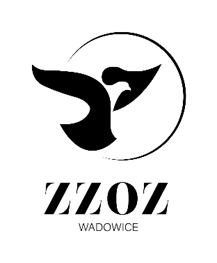 SPECYFIKACJA WARUNKÓW ZAMÓWIENIAPrzedmiotowe postępowanie prowadzone jest przy użyciu środków komunikacji elektronicznej. Składanie ofert następuje za pośrednictwem platformy zakupowej dostępnej pod adresem internetowym: www.platformazakupowa.pl/pn/zzozwadowiceZamawiający:Zespół Zakładów Opieki Zdrowotnej w Wadowicachul. Karmelicka 534 – 100 WadowiceAdres strony internetowej Zamawiającego: www.zzozwadowice.ple-mail: zp@zzozwadowice.plSPIS TREŚCII. Nazwa oraz adres Zamawiającego:	3II. Tryb udzielenia zamówienia:	3III. Opis przedmiotu zamówienia:	4IV. Termin realizacji zamówienia:	4V. Warunki udziału w postępowaniu:	4VI. Podstawy wykluczenia z postępowania:	5VII. Podmiotowe środki dowodowe i wykaz oświadczeń lub dokumentów, potwierdzających spełnienie warunków udziału w postępowaniu oraz braku podstaw wykluczenia:	7VIII. Przedmiotowe środki dowodowe:	9IX. Poleganie na zasobach innych podmiotów:	10X. Informacja dla wykonawców wspólnie ubiegających się o udzielenie zamówienia (spółki cywilne/konsorcja):	11XI. Informacja o sposobie porozumiewania się zamawiającego z wykonawcami oraz przekazywania oświadczeń i dokumentów, a także wskazanie osób uprawnionych do porozumiewania się z wykonawcami:	12XII. Wymagania dotyczące wadium:	14XIII. Termin związania ofertą:	16XIV. Opis sposobu przygotowania ofert:	17XV. Miejsce oraz termin składania i otwarcia ofert:	20XVI. Opis sposobu obliczenia ceny:	21XVII. Opis kryteriów, którymi Zamawiający będzie się kierował przy wyborze oferty, wraz z podaniem znaczenia tych kryteriów i sposobu oceny ofert:	21XVIII. Informacje o formalnościach, jakie powinny zostać dopełnione po wyborze oferty w celu zawarcia umowy w sprawie zamówienia publicznego:	29XIX. Wymagania dotyczące zabezpieczenia należytego wykonania umowy:	29XX. Pouczenie o środkach ochrony prawnej przysługujących wykonawcy w toku postępowania o udzielenie zamówienia:	29XXI. Ochrona danych osobowych:	30XXII. Załączniki:	32Załącznik nr 1 do SWZ	33Załącznik nr 2a do SWZ	61Załącznik nr 2b do SWZ	62Załącznik nr 3 do SWZ	63Załącznik nr 4 do SWZ	64Załącznik nr 5 do SWZ	65Załącznik nr 6 do SWZ	66Załącznik nr 7 do SWZ	68Załącznik nr 8 do SWZ	70I. Nazwa oraz adres Zamawiającego:Zespół Zakładów Opieki Zdrowotnej w Wadowicachul. Karmelicka 5; 34-100 Wadowicetel. 33 87 21 200; 87 21 300; fax. 823 22 30e-mail: zp@zzozwadowice.pladres strony internetowej: https://zzozwadowice.pl/ Godziny urzędowania: od 7.00 do 15.00 Adres strony internetowej, na której jest prowadzone postępowanie i na której będą dostępne wszelkie dokumenty związane z prowadzoną procedurą: www.platformazakupowa.pl/pn/zzozwadowiceII. Tryb udzielenia zamówienia:Niniejsze postępowanie o udzielenie zamówienia publicznego prowadzone jest w trybie przetargu nieograniczonego na podstawie art. 132-139 w związku z art. 129 ust. 2 ustawy z dnia 11 września 2019 r. Prawo zamówień publicznych (tj. Dz. U. z 2023 r. poz. 1605 ze zm.) zwanej dalej „ustawą Pzp”.Szacunkowa wartość zamówienia przekracza kwotę określoną w obwieszczeniu Prezesa Urzędu Zamówień Publicznych wydanym na podstawie art. 3 ust. 2 Ustawy Pzp.W postępowaniu mają zastosowanie przepisy Ustawy Pzp oraz akty wykonawcze wydane na jej podstawie 
a w sprawach nieuregulowanych przepisy Ustawy z dnia 23 kwietnia 1964 r – Kodeks Cywilny (Dz. U. z 2020 r., poz. 1740 ze zm.).Zamawiający przewiduje zastosowanie tzw. procedury odwróconej, o której mowa w art. 139 ust. 1 Ustawy Pzp, tj. Zamawiający najpierw dokona badania i oceny ofert, a następnie dokona kwalifikacji podmiotowej wykonawcy, którego oferta została najwyżej oceniona, w zakresie braku podstaw wykluczenia oraz spełniania warunków udziału w postępowaniu.Zamawiający nie przewiduje możliwości żądania JEDZ wyłącznie od wykonawcy, którego oferta została najwyżej oceniona.Zamawiający nie przewiduje aukcji elektronicznej.Zamawiający nie dopuszcza składania ofert wariantowych.Zamawiający nie dopuszcza do rozliczeń w walutach obcych.Zamawiający nie prowadzi postępowania w celu zawarcia umowy ramowej.Zamawiający nie przewiduje zwrotu kosztów udziału w postępowaniu.Zamawiający nie przewiduje możliwości udzielenia zamówień podobnych, o których mowa w art. 214 ust. 1 pkt 7 i 8 Ustawy Pzp.Zamawiający nie przewiduje możliwość odbycia przez Wykonawcę wizji lokalnej lub sprawdzenia przez niego dokumentów niezbędnych do realizacji zamówienia dostępnych na miejscu u Zamawiającego. III. Opis przedmiotu zamówienia:Główny kod CPV: 	33.14.10.00-0 - jednorazowe, niechemiczne artykuły medyczne i hematologiczne, Dodatkowe kody CPV:	33.14.16.20-2 - zestawy medyczne,Szczegółowy opis wymagań Zamawiającego określa załącznik nr 1 do SWZ.Przedmiot zamówienia został podzielony na części: Liczba części 40.Zamawiający dopuszcza składania ofert częściowych na poszczególne pakiety.Zamawiający nie dopuszcza składania ofert częściowych na poszczególne pozycje w pakietach.Zamawiający nie zastrzega obowiązku osobistego wykonania przez wykonawcę kluczowych części zamówienia.Zamawiający wymaga, aby w przypadku powierzenia części zamówienia podwykonawcom, wykonawca wskazał w ofercie części zamówienia, których wykonanie zamierza powierzyć podwykonawcom oraz podał (o ile są mu wiadome na tym etapie) nazwy (firmy) tych podwykonawców.Powierzenie części zamówienia podwykonawcom nie zwalnia wykonawcy z odpowiedzialności za należyte wykonanie zamówienia.Wszędzie tam, gdzie Zamawiający opisuje przedmiot zamówienia poprzez wskazanie znaków towarowych, patentów lub odniesienie do norm, europejskich ocen technicznych, aprobat, pochodzenia, specyfikacji technicznych i/lub systemów referencji technicznych, Zamawiający dopuszcza rozwiązania równoważne opisywanym. Intencją Zamawiającego było przedstawienie „typu” towaru spełniającego wymagania Zamawiającego. Rozwiązania równoważne zaproponowane przez Wykonawcę będą posiadały co najmniej takie same lub lepsze parametry techniczne i funkcjonalne, co najmniej w zakresie opisanym danym znakiem towarowym lub daną normą i nie obniżą określonych przez Zamawiającego standardów. Pod pojęciem „równoważności” rozwiązania, w szczególności rozumie się: wskazanie, że oferowane rozwiązanie posiada co najmniej takie same lub lepsze – opisane daną normą lub znakiem – parametry techniczne i funkcjonalne cechy jakościowe, które dotyczą wartości użytkowych przedmiotu zamówienia, odpowiednich dla zastosowanego materiału, komponentu, produktu takie jak: funkcjonalność, wydajność, wytrzymałość, żywotność, odporność, łatwość obsługi, bezpieczeństwo, komfort użytkowania, standard wykończenia oraz cechy, które opisują fizyczne właściwości przedmiotu zamówienia, takie jak wielkość (długość, szerokość, wysokość), kubaturę, gęstość, kształt, kolorystykę, strukturę, rodzaj materiału i komponentu. Wykonawca, który powołuje się na rozwiązania równoważne, jest zobowiązany wykazać, że oferowane przez niego dostawy, usługi lub roboty budowlane spełniają wymagania określone przez Zmawiającego. W przypadku zaoferowania rozwiązań równoważnych – innych niż określone w SWZ – do oferty należy załączyć dokumenty potwierdzające, że zastosowane rozwiązania równoważne spełniają wymogi Zamawiającego (np. opisy, karty katalogowe, karty techniczne).IV. Termin realizacji zamówienia:Termin realizacji zamówienia: 26 miesięcy jednak nie dłużej niż do 31.07.2026r. V. Warunki udziału w postępowaniu: O udzielenie zamówienia mogą ubiegać się wykonawcy, którzy spełniają warunki dotyczące:zdolności do występowania w obrocie gospodarczym:Zamawiający nie stawia warunku w powyższym zakresie.uprawnień do prowadzenia określonej działalności gospodarczej lub zawodowej, o ile wynika to
z odrębnych przepisów:Zamawiający nie stawia warunku w powyższym zakresie.sytuacji ekonomicznej lub finansowej: Zamawiający nie stawia warunku w powyższym zakresie.zdolności technicznej lub zawodowej: Zamawiający nie stawia warunku w powyższym zakresie.Zamawiający może na każdym etapie postępowania uznać, że wykonawca nie posiada wymaganych zdolności, jeżeli zaangażowanie zasobów technicznych lub zawodowych wykonawcy w inne przedsięwzięcia gospodarcze wykonawcy może mieć negatywny wpływ na realizację zamówienia.Ocena spełnienia ww. warunków dokonana zostanie zgodnie z formułą „spełnia – nie spełnia”, w oparciu
o informacje zawarte w JEDZ oraz oświadczeniach i dokumentach, jakie mają dostarczyć wykonawcy w celu potwierdzenia spełnienia warunków udziału w postępowaniu.W celu potwierdzenia spełniania warunków udziału w postępowaniu oraz braku podstaw do wykluczenia 
z postępowania, Zamawiający wymaga, złożenia oświadczenia własnego wykonawcy w postaci jednolitego europejskiego dokumentu zamówienia (JEDZ). W przypadku wykonawców wspólnie ubiegających się 
o udzielenie zamówienia formularz JEDZ składa każdy z wykonawców. Wzór formularza JEDZ określa Rozporządzenie Wykonawcze Komisji (UE) 2016/7 z dnia 5 stycznia 2016 r. (Dz. Urz. UE L 3/16), którego wzór stanowi Załącznik nr 2 do SWZ. VI. Podstawy wykluczenia z postępowania:Z postępowania o udzielenie zamówienia wyklucza się wykonawców, w stosunku do których zachodzi którakolwiek z okoliczności wskazanych w art. 108 ust. 1 oraz art. 109 ust. 1 pkt 4 Ustawy Pzp.Wykluczenie wykonawcy następuje zgodnie z art. 111 Ustawy Pzp. Wykonawca nie podlega wykluczeniu w okolicznościach określonych w art. 108 ust. 1 pkt 1, 2 i 5 lub art. 109 ust 1 pkt 4 Ustawy Pzp, jeżeli udowodni zamawiającemu, że spełnił łącznie przesłanki:3.1. naprawił lub zobowiązał się do naprawienia szkody wyrządzonej przestępstwem, wykroczeniem lub swoim nieprawidłowym postępowaniem, w tym poprzez zadośćuczynienie pieniężne; 3.2. wyczerpująco wyjaśnił fakty i okoliczności związane z przestępstwem, wykroczeniem lub swoim nieprawidłowym postępowaniem oraz spowodowanymi przez nie szkodami, aktywnie współpracując odpowiednio z właściwymi organami, w tym organami ścigania, lub zamawiającym;3.3. podjął konkretne środki techniczne, organizacyjne i kadrowe, odpowiednie dla zapobiegania dalszym przestępstwom, wykroczeniom lub nieprawidłowemu postępowaniu, w szczególności: a) zerwał wszelkie powiązania z osobami lub podmiotami odpowiedzialnymi za nieprawidłowe postępowanie wykonawcy, b) zreorganizował personel, c) wdrożył system sprawozdawczości i kontroli, d) utworzył struktury audytu wewnętrznego do monitorowania przestrzegania przepisów, wewnętrznych regulacji lub standardów, e) wprowadził wewnętrzne regulacje dotyczące odpowiedzialności i odszkodowań za nieprzestrzeganie przepisów, wewnętrznych regulacji lub standardów.Zamawiający ocenia, czy podjęte przez wykonawcę czynności, o których mowa w pkt. 3, są wystarczające do wykazania jego rzetelności, uwzględniając wagę i szczególne okoliczności czynu wykonawcy. Jeżeli podjęte przez wykonawcę czynności, o których mowa w pkt. 3, nie są wystarczające do wykazania jego rzetelności, zamawiający wyklucza wykonawcę.Z postępowania o udzielenie zamówienia wyklucza się Wykonawców o których mowa w art. 5k rozporządzenia Rady (UE) nr 833/2014 z dnia 31 lipca 2014 r. dotyczącego środków ograniczających w związku z działaniami Rosji destabilizującymi sytuację na Ukrainie oraz art. 7 ust. 1 ustawy o szczególnych rozwiązaniach w zakresie przeciwdziałania wspieraniu agresji na Ukrainę oraz służących ochronie bezpieczeństwa narodowego tj;- wykonawcę oraz uczestnika konkursu wymienionego w wykazach określonych w rozporządzeniu 765/2006 i rozporządzeniu 269/2014 albo wpisanego na listę na podstawie decyzji w sprawie wpisu na listę rozstrzygającej o zastosowaniu środka, o którym mowa w art. 1 pkt 3 (Ustawy z dnia 13 kwietnia 2022r. o szczególnych rozwiązaniach w zakresie przeciwdziałania wspieraniu agresji na Ukrainę oraz służących ochronie bezpieczeństwa narodowego);-wykonawcę oraz uczestnika konkursu, którego beneficjentem rzeczywistym w rozumieniu ustawy z dnia 1 marca 2018 r. o przeciwdziałaniu praniu pieniędzy oraz finansowaniu terroryzmu (Dz. U. z 2022 r. poz. 593 i 655) jest osoba wymieniona w wykazach określonych w rozporządzeniu 765/2006 i rozporządzeniu 269/2014 albo wpisana na listę lub będąca takim beneficjentem rzeczywistym od dnia 24 lutego 2022 r., o ile została wpisana na listę na podstawie decyzji w sprawie wpisu na listę rozstrzygającej o zastosowaniu środka, o którym mowa w art. 1 pkt 3(Ustawy z dnia 13 kwietnia 2022r. o szczególnych rozwiązaniach w zakresie przeciwdziałania wspieraniu agresji na Ukrainę oraz służących ochronie bezpieczeństwa narodowego);-wykonawcę oraz uczestnika konkursu, którego jednostką dominującą w rozumieniu art. 3 ust. 1 pkt 37 ustawy z dnia 29 września 1994 r. o rachunkowości (Dz. U. z 2021 r. poz. 217, 2105 i 2106), jest podmiot wymieniony w wykazach określonych w rozporządzeniu 765/2006 i rozporządzeniu 269/2014 albo wpisany na listę lub będący taką jednostką dominującą od dnia 24 lutego 2022 r., o ile został wpisany na listę na podstawie decyzji w sprawie wpisu na listę rozstrzygającej o zastosowaniu środka, o którym mowa w art. 1 pkt 3(Ustawy z dnia 13 kwietnia 2022r. o szczególnych rozwiązaniach w zakresie przeciwdziałania wspieraniu agresji na Ukrainę oraz służących ochronie bezpieczeństwa narodowego).Wykluczenie następuje na okres trwania okoliczności określonych w pkt. 5.W przypadku wykonawcy lub uczestnika konkursu wykluczonego na podstawie pkt 5, zamawiający odrzuca wniosek o dopuszczenie do udziału w postępowaniu o udzielnie zamówienia publicznego lub ofertę takiego wykonawcy lub uczestnika konkursu, nie zaprasza go do złożenia oferty wstępnej, oferty podlegającej negocjacjom, oferty dodatkowej, oferty lub oferty ostatecznej, nie zaprasza go do negocjacji lub dialogu, a także nie prowadzi z takim wykonawcą negocjacji lub dialogu, odrzuca wniosek o dopuszczenie do udziału w konkursie, nie zaprasza do złożenia pracy konkursowej lub nie przeprowadza oceny pracy konkursowej, odpowiednio do trybu stosowanego do udzielenia zamówienia publicznego oraz etapu prowadzonego postępowania o udzielenie zamówienia publicznego.Zamawiający wskazuje, że w zakresie przesłanki wykluczenia, o której mowa w pkt 5 powyżej Wykonawca składa oświadczenie w Części III Sekcja D jednolitego dokumentu „Podstawy wykluczenia o charakterze wyłącznie krajowym”. Ponadto Zamawiający, w ramach weryfikacji przesłanek wykluczenia, o których mowa powyżej, zastrzega możliwość wezwania Wykonawcy do złożenia wyjaśnień.Zamawiający może wykluczyć wykonawcę na każdym etapie postępowania o udzielenie zamówienia.VII. Podmiotowe środki dowodowe i wykaz oświadczeń lub dokumentów, potwierdzających spełnienie warunków udziału w postępowaniu oraz braku podstaw wykluczenia:Część AW celu wstępnego potwierdzenia, że wykonawca nie podlega wykluczeniu oraz spełnia warunki udziału
w postępowaniu, wykonawca składa aktualne na dzień składania ofert oświadczenie w formie JEDZ, które sporządza się, zgodnie ze wzorem standardowego formularza określonego w rozporządzeniu wykonawczym Komisji Europejskiej wydanym na podstawie art. 59 ust. 2 dyrektywy 2014/24/UE oraz art. 80 ust. 3 dyrektywy 2014/25/UE. Zamawiający zaleca, aby wykonawca sporządził ww. oświadczenie za pomocą pliku ESPD poprzez serwis umożliwiający wypełnienie ESPD, znajdujący się pod adresem:https://espd.uzp.gov.pl Po uruchomieniu wyżej wymienionej strony internetowej, należy wybrać: „język polski”, a potem zaznaczyć: „Jestem wykonawcą” (także w sytuacji, gdy formularz JEDZ wypełnia podmiot, na którego zdolnościach technicznych lub zawodowych polega wykonawca). Odpowiednikiem warunków udziału w postępowaniu w rozumieniu ustawy są kryteria kwalifikacji, o których mowa w JEDZ.   Instrukcja wypełnienia formularza JEDZ znajduje się na stronie internetowej Urzędu Zamówień Publicznych pod adresem:https://www.uzp.gov.pl/__data/assets/pdf_file/0025/36196/Instrukcja-skladania-JEDZ-elektronicznie.pdfPo stworzeniu lub wygenerowaniu przez wykonawcę dokumentu elektronicznego JEDZ, wykonawca podpisuje ww. dokument kwalifikowanym podpisem elektronicznym, wystawionym przez dostawcę kwalifikowanej usługi zaufania, będącego podmiotem świadczącym usługi certyfikacyjne - podpis elektroniczny, spełniające wymogi bezpieczeństwa określone w ustawie.Upoważnienie osób podpisujących JEDZ musi wynikać bezpośrednio z dokumentu stwierdzającego status prawny wykonawcy (odpisu z właściwego rejestru), a w przypadku ustanowienia pełnomocnika ze stosowanego pełnomocnictwa (załączonego do oferty) w formie elektronicznej podpisanej kwalifikowanym podpisem elektronicznym przez osoby uprawnione do reprezentacji Wykonawcy.Zamawiający wymaga by wykonawca podczas wypełniania formularza JEDZ w zakresie części IV (kryteria kwalifikacji) odznaczył pole α: Ogólne oświadczenie dotyczące wszystkich kryteriów kwalifikacji. W takim przypadku pozostałe sekcje formularza będą nieaktywne – wykonawca nie ma obowiązku ich wypełnienia.W przypadku wykonawców wspólnie ubiegających się o udzielenie Zamówienia, należy złożyć odrębny JEDZ zawierający informacje wymagane w częściach II-IV dla każdego z wykonawców wspólnie ubiegających się o Zamówienie.Wykonawca, który powołuje się na zasoby innych podmiotów, w celu wykazania braku istnienia wobec nich podstaw wykluczenia oraz spełnienia, w zakresie w jakim powołuje się na ich zasoby, warunków udziału w postępowaniu, składa także JEDZ dotyczące tych podmiotów, podpisane przez podmiot, którego dokumenty dotyczą.Część B W celu potwierdzenie braku podstaw wykluczenia z udziału w postępowaniu o udzielenie zamówienia wykonawca składa:Zamawiający przed udzieleniem zamówienia wezwie wykonawcę, którego oferta została najwyżej oceniona, do złożenia w wyznaczonym terminie, nie krótszym niż 10 dni, aktualnych na dzień złożenia podmiotowych środków dowodowych potwierdzających okoliczności, o których mowa w Rozdziale VI, to jest:informacji z Krajowego Rejestru Karnego, w zakresie:  art. 108 ust. 1 pkt 1 i 2 ustawy z dnia 11 września 2019 r. – Prawo zamówień publicznych, art. 108 ust. 1 pkt 4 ustawy, odnośnie do orzeczenia zakazu ubiegania się o zamówienie publiczne tytułem środka karnego, - sporządzonej nie wcześniej niż 6 miesięcy przed jej złożeniem.odpisu lub informacji z Krajowego Rejestru Sądowego lub z Centralnej Ewidencji i Informacji o Działalności Gospodarczej, w zakresie art. 109 ust. 1 pkt 4 ustawy Pzp, sporządzonych nie wcześniej niż 3 miesiące przed jej złożeniem, jeżeli odrębne przepisy wymagają wpisu do rejestru lub ewidencji;oświadczenia wykonawcy o aktualności informacji zawartych w oświadczeniu, o którym mowa w art. 125 ust. 1 ustawy Pzp, w zakresie podstaw wykluczenia z postępowania wskazanych przez zamawiającego, o których mowa w: - art. 108 ust. 1 pkt 3 ustawy PZP, - art. 108 ust. 1 pkt 4 ustawy PZP, dotyczących orzeczenia zakazu ubiegania się o zamówienie publiczne tytułem środka zapobiegawczego, - art. 108 ust. 1 pkt 5 ustawy PZP, dotyczących zawarcia z innymi wykonawcami porozumienia mającego na celu zakłócenie konkurencji, - art. 108 ust. 1 pkt 6 ustawy PZP, Przedmiotowe oświadczenia należy złożyć na formularzu, którego wzór stanowi załącznik nr 3 do SWZ.oświadczenia wykonawcy, w zakresie art. 108 ust. 1 pkt 5 ustawy Pzp, o braku przynależności 
do tej samej grupy kapitałowej w rozumieniu ustawy z dnia 16 lutego 2007 r. o ochronie konkurencji 
i konsumentów (Dz. U. z 2021 r. poz. 275), z innym wykonawcą, który złożył odrębną ofertę, albo oświadczenia o przynależności do tej samej grupy kapitałowej wraz z dokumentami lub informacjami potwierdzającymi przygotowanie oferty, niezależnie od innego wykonawcy należącego do tej samej grupy kapitałowej – wzór oświadczenia stanowi załącznik nr 4 do SWZ.Jeżeli wykonawca ma siedzibę lub miejsce zamieszkania lub miejsce zamieszkania ma osoba, której dotyczy informacja albo dokument, poza granicami Rzeczypospolitej Polskiej, zamiast dokumentów, o których mowa w:pkt 6 ppkt 6.1. - składa informację z odpowiedniego rejestru, takiego jak rejestr sądowy, albo w przypadku braku takiego rejestru, inny równoważny dokument wydany przez właściwy organ sądowy lub administracyjny kraju, w którym wykonawca ma siedzibę lub miejsce zamieszkania, w zakresie określonym w art. 108 ust. 1 pkt 1, 2 i 4 ustawy Pzp;pkt 6 ppkt 6.2–odpisu albo informacji z Krajowego Rejestru Sądowego lub z Centralnej Ewidencji i Informacji o Działalności Gospodarczej, o których mowa w pkt 6 ppkt 6.2. – składa dokument lub dokumenty wystawione w kraju, w którym wykonawca ma siedzibę lub miejsce zamieszkania, potwierdzające odpowiednio, że  nie otwarto jego likwidacji, nie ogłoszono upadłości, jego aktywami nie zarządza likwidator lub sąd, nie zawarł układu z wierzycielami, jego działalność gospodarcza nie jest zawieszona ani nie znajduje się on w innej tego rodzaju sytuacji wynikającej z podobnej procedury przewidzianej w przepisach miejsca wszczęcia tej procedury.Dokument, o którym mowa w pkt 6 ppkt 6.1., powinien być wystawiony nie wcześniej niż 6 miesięcy jego złożeniem. Dokument, o którym mowa w pkt 6 ppkt 6.2. powinien być wystawiony nie wcześniej niż 3 miesiące przed ich złożeniem.Jeżeli w kraju, w którym wykonawca ma siedzibę lub miejsce zamieszkania lub miejsce zamieszkania ma osoba, której dokument dotyczy, nie wydaje się dokumentów, o których mowa w pkt 6 ppkt 6.1 i 6.2. lub gdy dokumenty te nie odnoszą się do wszystkich przypadków, o których mowa w art. 108 ust 1 pkt 1, 2 i 4, zastępuje się je odpowiednio w całości lub w części dokumentem zawierającym odpowiednio oświadczenie wykonawcy, ze wskazaniem osoby albo osób uprawnionych do jego reprezentacji, lub oświadczenie osoby, której dokument miał dotyczyć, złożone pod przysięgą, lub jeżeli w kraju, w którym wykonawca ma siedzibę lub miejsce zamieszkania lub miejsce zamieszkania ma osoba, której dokument miał dotyczyć, nie ma przepisów o oświadczeniu pod przysięgą, złożone przed organem sądowym lub administracyjnym, notariuszem, organem samorządu zawodowego lub gospodarczego właściwym ze względu na siedzibę lub miejsce zamieszkania wykonawcy lub miejsce zamieszkania osoby, której dokument miał dotyczyć. Postanowienia pkt. 8 stosuje się odpowiednio.W przypadku wątpliwości co do treści dokumentu złożonego przez Wykonawcę, Zamawiający może zwrócić się do bezpośrednio właściwych organów kraju, w którym Wykonawca ma siedzibę lub miejsce zamieszkania lub miejsce zamieszkania, o udzielenie niezbędnych informacji dotyczących tego dokumentu.Zamawiający nie wzywa do złożenia podmiotowych środków dowodowych, jeżeli:może je uzyskać za pomocą bezpłatnych i ogólnodostępnych baz danych, w szczególności rejestrów publicznych w rozumieniu ustawy z dnia 17.02.2005 r. o informatyzacji działalności podmiotów realizujących zadania publiczne, o ile Wykonawca wskazał w jednolitym dokumencie dane umożliwiające dostęp do tych środków;podmiotowym środkiem dowodowym jest oświadczenie, którego treść odpowiada zakresowi oświadczenia,
o którym mowa w art. 125 ust. 1 ustawy Pzp.Wykonawca nie jest zobowiązany do złożenia podmiotowych środków dowodowych, które Zamawiający posiada, jeżeli Wykonawca wskaże te środki (poprzez podanie numeru referencyjnego postępowania lub nazwy postępowania) oraz potwierdzi ich prawidłowość i aktualność. Jeżeli jest to niezbędne do zapewnienia odpowiedniego przebiegu postępowania o udzielenie zamówienia, Zamawiający może na każdym etapie postępowania wezwać Wykonawców do złożenia wszystkich lub niektórych podmiotowych środków dowodowych aktualnych na dzień ich złożenia.Jeżeli zachodzą uzasadnione podstawy do uznania, że złożone uprzednio podmiotowe środki dowodowe nie są już aktualne, Zamawiający może w każdym czasie wezwać Wykonawcę lub Wykonawców do złożenia wszystkich lub niektórych podmiotowych środków dowodowych aktualnych na dzień ich złożenia.VIII. Przedmiotowe środki dowodowe:Oświadczenie o spełnianiu przez oferowany przedmiot zamówienia wymagań przewidzianych przez ustawę z dnia 7 kwietnia 2022r. o wyrobach medycznych (t.j. Dz. U. z 2022r. poz. 974), potwierdzające dopuszczenie tych wyrobów do obrotu i używania, oraz przez Rozporządzenie Ministra Zdrowia z dnia 17 lutego 2016r. w sprawie wymagań zasadniczych oraz procedur oceny zgodności wyrobów medycznych (Dz. U. z 2016r, poz. 211), wzór stanowi Załącznik nr 5 do SWZ Materiały informacyjne producenta wraz z tłumaczeniami na język polski – dotyczy Pakietu nr 10.Zamawiający informuje, iż w przypadku, gdy wykonawca nie złoży przedmiotowych środków dowodowych lub złożone przedmiotowe środki dowodowe będą niekompletne, Zamawiający wezwie do ich złożenia, poprawienia lub uzupełnienia w wyznaczonym terminie.Zamawiający akceptuje odpowiednie przedmiotowe środki dowodowe, inne niż te, o których mowa w art. 105 ust. 1 i 3 ustawy Pzp, w szczególności dokumentację techniczną producenta, w przypadku gdy dany wykonawca nie ma ani dostępu do certyfikatów lub sprawozdań z badań, o których mowa w art. 105 ust. 1 i 3 ustawy Pzp, ani możliwości ich uzyskania w odpowiednim terminie, o ile ten brak dostępu nie może być przypisany danemu wykonawcy, oraz pod warunkiem że dany wykonawca udowodni, że wykonywane przez niego dostawy spełniają wymagania, cechy lub kryteria określone w opisie przedmiotu zamówienia lub kryteriów oceny ofert, lub wymagania związane z realizacją zamówienia. IX. Poleganie na zasobach innych podmiotów:Wykonawca może w celu potwierdzenia spełniania warunków udziału w postępowaniu, w stosownych sytuacjach oraz w odniesieniu do konkretnego zamówienia, lub jego części, polegać na zdolnościach technicznych lub zawodowych lub sytuacji finansowej lub ekonomicznej podmiotów udostępniających zasoby, niezależnie od charakteru prawnego łączących go z nimi stosunków prawnych.W odniesieniu do warunków dotyczących wykształcenia, kwalifikacji zawodowych lub doświadczenia, wykonawcy mogą polegać na zdolnościach podmiotów udostępniających zasoby, jeśli podmioty te zrealizują roboty budowlane oraz dostawy, do realizacji których te zdolności są wymagane.Wykonawca, który polega na zdolnościach lub sytuacji podmiotów udostępniających zasoby, składa, wraz 
z wnioskiem do udziału w postępowaniu albo odpowiednio wraz z ofertą zobowiązanie podmiotu udostępniającego zasoby do oddania mu do dyspozycji niezbędnych zasobów na potrzeby realizacji danego zamówienia lub inny podmiotowy środek dowodowy potwierdzający, że Wykonawca realizując zamówienie, będzie dysponował niezbędnymi zasobami tych podmiotów. Zobowiązanie podmiotu udostępniającego zasoby, o którym mowa w zdaniu poprzedzającym, potwierdza, że stosunek łączący Wykonawcę z podmiotami udostępniającymi zasoby gwarantuje rzeczywisty dostęp do tych zasobów oraz określa w szczególności:zakres dostępnych wykonawcy zasobów podmiotu udostępniającego zasoby; sposób i okres udostępnienia wykonawcy i wykorzystania przez niego zasobów podmiotu udostępniającego te zasoby przy wykonywaniu zamówienia; czy i w jakim zakresie podmiot udostępniający zasoby, na zdolnościach którego wykonawca polega w odniesieniu do warunków udziału w postępowaniu dotyczących wykształcenia, kwalifikacji zawodowych lub doświadczenia, zrealizuje roboty budowlane lub usługi, których wskazane zdolności dotyczą.Zamawiający ocenia, czy udostępniane wykonawcy przez podmioty udostępniające zasoby zdolności techniczne lub zawodowe lub ich sytuacja finansowa lub ekonomiczna, pozwalają na wykazanie przez wykonawcę spełniania warunków udziału w postępowaniu, o których mowa w art. 112 ust. 2 pkt 3 i 4, oraz jeżeli to dotyczy, kryteriów selekcji, a także bada, czy nie zachodzą wobec tego podmiotu podstawy wykluczenia, które zostały przewidziane względem wykonawcy. (art. 108 ust. 1, art. 109 ust 1 pkt 4 Ustawy Pzp oraz art. 5k rozporządzenia Rady (UE) nr 833/2014 z dnia 31 lipca 2014 r. dotyczącego środków ograniczających w związku z działaniami Rosji destabilizującymi sytuację na Ukrainie oraz art. 7 ust. 1 ustawy o szczególnych rozwiązaniach w zakresie przeciwdziałania wspieraniu agresji na Ukrainę oraz służących ochronie bezpieczeństwa narodowego.)Jeżeli zdolności techniczne lub zawodowe sytuacja finansowa lub ekonomiczna podmiotu udostępniającego zasoby nie potwierdzają spełniania przez Wykonawcę warunków udziału w postępowaniu lub zachodzą wobec tego podmiotu podstawy wykluczenia, Zamawiający żąda, aby Wykonawca w terminie określonym przez Zamawiającego zastąpił ten podmiot innym podmiotem lub podmiotami albo wykazał, że samodzielnie spełnia warunki udziału w postępowaniu.Wykonawca nie może, po upływie terminu składania ofert, powoływać się na zdolności lub sytuację podmiotów udostępniających zasoby, jeżeli na etapie składania ofert nie polegał on w danym zakresie na zdolnościach lub sytuacji podmiotów udostępniających zasoby.Podmiot, który zobowiązał się do udostępnienia zasobów, odpowiada solidarnie z Wykonawcą, który polega na jego sytuacji finansowej lub ekonomicznej, za szkodę poniesioną przez Zamawiającego powstałą wskutek nieudostępnienia tych zasobów, chyba, że za nieudostępnienie zasobów podmiot ten nie ponosi winy.Wykonawca, w przypadku polegania na zdolnościach lub sytuacji podmiotów udostępniających zasoby, przedstawia, wraz z oświadczeniem, o którym mowa w Rozdziale VII pkt. 1 SWZ podmiotu udostępniającego zasoby, potwierdzające brak podstaw wykluczenia tego podmiotu oraz odpowiednio spełnianie warunków udziału 
w postępowaniu, w zakresie, w jakim Wykonawca powołuje się na jego zasoby, zgodnie z katalogiem dokumentów określonych w Rozdziale VII SWZ, Oświadczenia podmiotów udostępniających zasoby składane na formularzu JEDZ powinny być złożone w formie elektronicznej (tj. podpisanego kwalifikowanym podpisem elektronicznym przez każdy z tych podmiotów) w zakresie w jakim potwierdzają okoliczności, o których mowa w treści art. 124 ust. 1 ustawy Pzp. Należy je przesłać zgodnie z zasadami określonymi w Rozdziale XI SWZ.W zakresie „części IV Kryteria kwalifikacji” JEDZ podmiot udostępniający zasoby przedstawia oświadczenie w zakresie zdolności udostępnianych Wykonawcy. Podmiot udostępniający zasoby może ograniczyć się do wypełnienia sekcji . W takim przypadku ogólne oświadczenie podmiotu udostępniającego zasoby będzie interpretowane jedynie w zakresie udostępnianych zdolności.  Na wezwanie Zamawiającego Wykonawca, który polega na zdolnościach lub sytuacji podmiotów udostępniających zasoby na zasadach określonych w art. 118 ustawy Pzp, zobowiązany jest do przedstawienia w odniesieniu do tych podmiotów podmiotowych środków dowodowych, o których mowa w Rozdziale VII Część B pkt. 6. potwierdzających, że nie zachodzą wobec tych podmiotów podstawy do wykluczenia z postępowania. Do podmiotów udostępniających zasoby stosuje się odpowiednio postanowienia Rozdziału VII pkt 7 do 9.X. Informacja dla wykonawców wspólnie ubiegających się o udzielenie zamówienia (spółki cywilne/konsorcja):Wykonawcy mogą wspólnie ubiegać się o udzielenie zamówienia. W takim przypadku Wykonawcy ustanawiają pełnomocnika do reprezentowania ich w postępowaniu albo do reprezentowania w postępowaniu 
i zawarcia umowy w sprawie zamówienia publicznego. Pełnomocnictwo winno być załączone do oferty. W odniesieniu do wymagań postawionych przez Zamawiającego, każdy z Wykonawców ubiegających się wspólnie o zamówienie, oddzielnie musi udokumentować, że nie podlega wykluczeniu z Postępowania na podstawie art. 108 ust. 1, art. 109 ust 1 pkt 4 Ustawy Pzp oraz art. 5k rozporządzenia Rady (UE) nr 833/2014 z dnia 31 lipca 2014 r. dotyczącego środków ograniczających w związku z działaniami Rosji destabilizującymi sytuację na Ukrainie oraz art. 7 ust. 1 ustawy o szczególnych rozwiązaniach w zakresie przeciwdziałania wspieraniu agresji na Ukrainę oraz służących ochronie bezpieczeństwa narodowegoW przypadku Wykonawców wspólnie ubiegających się o udzielenie zamówienia, oświadczenia, o których mowa w Rozdziale VII pkt 2 SWZ, składa każdy z Wykonawców wspólnie ubiegający się o zamówienie. Oświadczenia te potwierdzają brak podstaw wykluczenia oraz spełnianie warunków udziału w postępowaniu w zakresie, w jakim każdy z wykonawców wykazuje spełnianie warunków udziału w postępowaniu.W przypadku wspólnego ubiegania się o zamówienie przez Wykonawców są oni zobowiązani na wezwanie Zamawiającego złożyć aktualne na dzień złożenia podmiotowe środki dowodowe, o których mowa w Rozdziale VII, przy czym:podmiotowe środki dowodowe, o których mowa w Rozdziale VII Część C składa odpowiednio Wykonawca/Wykonawcy, który/którzy wykazuje/ą spełnianie warunku, w zakresie i na zasadach opisanych w Rozdziale V -jeśli dotyczypodmiotowe środki dowodowe, o których mowa w Rozdziale VII Część B składa każdy z nich.Zamawiający nie określił odmiennych wymagań związanych z realizacją zamówienia w odniesieniu do Wykonawców wspólnie ubiegających się o udzielenie zamówienia.XI. Informacja o sposobie porozumiewania się zamawiającego z wykonawcami oraz przekazywania oświadczeń i dokumentów, a także wskazanie osób uprawnionych do porozumiewania się z wykonawcami:Osobą uprawnioną do kontaktu z wykonawcami jest: Joanna Dąbrowska - w zakresie procedury przetargowej,Sabina Potempa - w zakresie przedmiotu zamówienia.Postępowanie prowadzone jest w języku polskim w formie elektronicznej za pośrednictwem platformazakupowa.pl pod adresem: www.platformazakupowa.pl/pn/zzozwadowiceW celu skrócenia czasu udzielenia odpowiedzi na pytania preferuje się, aby komunikacja między zamawiającym a wykonawcami, w tym wszelkie oświadczenia, wnioski, zawiadomienia oraz informacje, przekazywane były w formie elektronicznej za pośrednictwem platformazakupowa.pl i formularza „Wyślij wiadomość do zamawiającego”. Za datę przekazania (wpływu) oświadczeń, wniosków, zawiadomień oraz informacji przyjmuje się datę ich przesłania za pośrednictwem platformazakupowa.pl poprzez kliknięcie przycisku „Wyślij wiadomość do zamawiającego” po których pojawi się komunikat, że wiadomość została wysłana do zamawiającego.Zamawiający będzie przekazywał wykonawcom informacje w formie elektronicznej za pośrednictwem platformazakupowa.pl. Informacje dotyczące odpowiedzi na pytania, zmiany specyfikacji, zmiany terminu składania i otwarcia ofert Zamawiający będzie zamieszczał na platformie w sekcji “Komunikaty”. Korespondencja, której zgodnie z obowiązującymi przepisami adresatem jest konkretny wykonawca, będzie przekazywana w formie elektronicznej za pośrednictwem platformazakupowa.pl do konkretnego wykonawcy.Wykonawca jako podmiot profesjonalny ma obowiązek sprawdzania komunikatów i wiadomości bezpośrednio na platformazakupowa.pl przesłanych przez zamawiającego, gdyż system powiadomień może ulec awarii lub powiadomienie może trafić do folderu SPAM.Zamawiający, zgodnie z Rozporządzeniem Prezesa Rady Ministrów z dnia 30 grudnia 2020 r. w sprawie sposobu sporządzania i przekazywania informacji oraz wymagań technicznych dla dokumentów elektronicznych oraz środków komunikacji elektronicznej w postępowaniu o udzielenie zamówienia publicznego lub konkursie (Dz. U. z 2020r. poz. 2452), określa niezbędne wymagania sprzętowo - aplikacyjne umożliwiające pracę na platformazakupowa.pl, tj.:stały dostęp do sieci Internet o gwarantowanej przepustowości nie mniejszej niż 512 kb/s,komputer klasy PC lub MAC o następującej konfiguracji: pamięć min. 2 GB Ram, procesor Intel IV 2 GHZ lub jego nowsza wersja, jeden z systemów operacyjnych - MS Windows 7, Mac Os x 10 4, Linux, lub ich nowsze wersje,zainstalowana dowolna przeglądarka internetowa, w przypadku Internet Explorer minimalnie wersja 10 0.,włączona obsługa JavaScript,zainstalowany program Adobe Acrobat Reader lub inny obsługujący format plików .pdf,Platformazakupowa.pl działa według standardu przyjętego w komunikacji sieciowej - kodowanie UTF8,Oznaczenie czasu odbioru danych przez platformę zakupową stanowi datę oraz dokładny czas (hh:mm:ss) generowany wg. czasu lokalnego serwera synchronizowanego z zegarem Głównego Urzędu Miar.Wykonawca, przystępując do niniejszego postępowania o udzielenie zamówienia publicznego:akceptuje warunki korzystania z platformazakupowa.pl określone w Regulaminie zamieszczonym na stronie internetowej pod linkiem w zakładce „Regulamin" oraz uznaje go za wiążący,zapoznał i stosuje się do Instrukcji składania ofert/wniosków dostępnej pod linkiem. Zamawiający nie ponosi odpowiedzialności za złożenie oferty w sposób niezgodny
z Instrukcją korzystania z platformazakupowa.pl, w szczególności za sytuację, gdy zamawiający zapozna się z treścią oferty przed upływem terminu składania ofert (np. złożenie oferty w zakładce „Wyślij wiadomość do zamawiającego”). 
Taka oferta zostanie uznana przez Zamawiającego za ofertę handlową i nie będzie brana pod uwagę
w przedmiotowym postępowaniu ponieważ nie został spełniony obowiązek narzucony w art. 221 Ustawy Prawo Zamówień Publicznych.Zamawiający informuje, że instrukcje korzystania z platformazakupowa.pl dotyczące w szczególności logowania, składania wniosków o wyjaśnienie treści SWZ, składania ofert oraz innych czynności podejmowanych w niniejszym postępowaniu przy użyciu platformazakupowa.pl znajdują się w zakładce „Instrukcje dla Wykonawców" na stronie internetowej pod adresem: https://platformazakupowa.pl/strona/45-instrukcjeW sytuacjach awaryjnych np. w przypadku przerwy w funkcjonowaniu lub awarii niedziałania www.platformazakupowa.pl/pn/zzozwadowice  Zamawiający może również komunikować się z wykonawcami za pomocą poczty elektronicznej, gdzie adres Zamawiającego jest dostępny w SWZ dot. danego postępowania.Formaty plików wykorzystywanych przez wykonawców powinny być zgodne
z „OBWIESZCZENIEM PREZESA RADY MINISTRÓW z dnia 9 listopada 2017 r. w sprawie ogłoszenia jednolitego tekstu rozporządzenia Rady Ministrów w sprawie Krajowych Ram Interoperacyjności, minimalnych wymagań dla rejestrów publicznych i wymiany informacji w postaci elektronicznej oraz minimalnych wymagań dla systemów teleinformatycznych”.Zamawiający rekomenduje wykorzystanie formatów: .pdf .doc .xls .jpg (.jpeg) ze szczególnym wskazaniem na .pdfW celu ewentualnej kompresji danych Zamawiający rekomenduje wykorzystanie jednego z formatów:.zip .7ZWśród formatów powszechnych a NIE występujących w rozporządzeniu występują: .rar .gif .bmp. numbers .pages. Dokumenty złożone w takich plikach zostaną uznane za złożone nieskutecznie.Zamawiający zwraca uwagę na ograniczenia wielkości plików podpisywanych profilem zaufanym, który wynosi max 10MB, oraz na ograniczenie wielkości plików podpisywanych w aplikacji eDoApp służącej do składania podpisu osobistego, który wynosi max 5MB.Ze względu na niskie ryzyko naruszenia integralności pliku oraz łatwiejszą weryfikację podpisu, zamawiający zaleca, w miarę możliwości, przekonwertowanie plików składających się na ofertę na format .pdf 
i opatrzenie ich podpisem kwalifikowanym PAdES. Pliki w innych formatach niż PDF zaleca się opatrzyć zewnętrznym podpisem XAdES. Wykonawca powinien pamiętać, aby plik z podpisem przekazywać łącznie z dokumentem podpisywanym.Zamawiający zaleca, aby w przypadku podpisywania pliku przez kilka osób, stosować podpisy tego samego rodzaju. Podpisywanie różnymi rodzajami podpisów np. osobistym i kwalifikowanym może doprowadzić do problemów w weryfikacji plików. Zamawiający zaleca, aby wykonawca z odpowiednim wyprzedzeniem przetestował możliwość prawidłowego wykorzystania wybranej metody podpisania plików oferty.Zaleca się, aby komunikacja z wykonawcami odbywała się tylko na Platformie za pośrednictwem formularza “Wyślij wiadomość do zamawiającego”, nie za pośrednictwem adresu email.Osobą składającą ofertę powinna być osoba kontaktowa podawana w dokumentacji.Ofertę należy przygotować z należytą starannością dla podmiotu ubiegającego się o udzielenie zamówienia publicznego i zachowaniem odpowiedniego odstępu czasu do zakończenia przyjmowania ofert/wniosków. Sugerujemy złożenie oferty na 24 godziny przed terminem składania ofert/wniosków.Podczas podpisywania plików zaleca się stosowanie algorytmu skrótu SHA2 zamiast SHA1.  Jeśli wykonawca pakuje dokumenty np. w plik ZIP zalecamy wcześniejsze podpisanie każdego ze skompresowanych plików. Zamawiający rekomenduje wykorzystanie podpisu z kwalifikowanym znacznikiem czasu.Zamawiający zaleca, aby nie wprowadzać jakichkolwiek zmian w plikach po podpisaniu ich podpisem kwalifikowanym. Może to skutkować naruszeniem integralności plików co równoważne będzie z koniecznością odrzucenia oferty w postępowaniu.Wykonawca może zwrócić się do Zamawiającego o wyjaśnienie treści SWZ.Zamawiający udzieli wyjaśnień niezwłocznie, jednak nie później niż na 6 dni przed upływem terminu składania ofert albo nie później niż na 4 dni przed upływem terminu składania ofert w przypadku, o którym mowa 
w art. 138 ust. 2 pkt 2 ustawy Pzp, pod warunkiem, że wniosek o wyjaśnienie treści SWZ wpłynął do zamawiającego nie później niż na odpowiednio 14 przed upływem terminu składania ofert.W przypadku gdy wniosek o wyjaśnienie treści SWZ nie wpłynął w terminie, o którym mowa w pkt. 28, zamawiający nie ma obowiązku udzielania wyjaśnień SWZ oraz obowiązku przedłużenia terminu składania ofert.Treść zapytań wraz z wyjaśnieniami bez ujawniania źródła zapytania, Zamawiający zamieszcza na stronie internetowej na której udostępniony jest SWZ, tj. www.platformazakupowa.pl/pn/zzozwadowice W uzasadnionych przypadkach Zamawiający może przed upływem terminu składania ofert zmienić treść SWZ. Dokonaną zmianę specyfikacji Zamawiający udostępnia na stronie internetowej –www.platformazakupowa.pl/pn/zzozwadowice , na której udostępniona jest specyfikacja.Każda wprowadzona przez Zamawiającego zmiana SWZ stanie się jej integralną częścią.W przypadku rozbieżności pomiędzy treścią niniejszej SWZ a treścią udzielonych wyjaśnień lub zmian SWZ, jako obowiązującą należy przyjąć treść późniejszego oświadczenia Zamawiającego.XII. Wymagania dotyczące wadium:Wykonawca zobowiązany jest do zabezpieczenia swojej oferty wadium w wysokości: Wadium wnosi się przed upływem terminu składania ofert.Wadium może być wnoszone w jednej lub kilku następujących formach:pieniądzu; gwarancjach bankowych;gwarancjach ubezpieczeniowych;poręczeniach udzielanych przez podmioty, o których mowa w art. 6b ust. 5 pkt 2 ustawy z dnia 9 listopada 2000 r. o utworzeniu Polskiej Agencji Rozwoju Przedsiębiorczości (t.j. Dz. U. z 2020 r. poz. 299).Wadium wnoszone w pieniądzu należy wpłacić przelewem na rachunek bankowy Zamawiającego PKO BP S.A. O/Wadowice, nr 16 1020 2892 0000 5102 0832 0972 z dopiskiem „Wadium – nr postępowania”.UWAGA: Za skutecznie wniesione wadium w pieniądzu, zamawiający uważa wadium, które w oznaczonym terminie (przed upływem terminu składania ofert) znajdzie się na rachunku bankowym Zamawiającego (decyduje data i godzina uznania rachunku Zamawiającego).Wadium wnoszone w formie poręczeń lub gwarancji musi być złożone jako oryginał gwarancji lub poręczenia w postaci elektronicznej i spełniać co najmniej poniższe wymagania:musi obejmować odpowiedzialność za wszystkie przypadki powodujące utratę wadium przez wykonawcę określone w Ustawie Pzp. z jej treści powinno jednoznacznej wynikać zobowiązanie gwaranta do zapłaty całej kwoty wadium;powinno być nieodwołalne i bezwarunkowe oraz płatne na pierwsze żądanie;termin obowiązywania poręczenia lub gwarancji nie może być krótszy niż termin związania ofertą
(z zastrzeżeniem, iż pierwszym dniem związania ofertą jest dzień składania ofert); w treści poręczenia lub gwarancji powinna znaleźć się nazwa oraz numer przedmiotowego postępowania;beneficjentem poręczenia lub gwarancji jest: Zespół Zakładów Opieki Zdrowotnej w Wadowicach. w przypadku wykonawców wspólnie ubiegających się o udzielenie zamówienia (art. 58 Ustawy Pzp), Zamawiający wymaga, aby poręczenie lub gwarancja obejmowała swą treścią (tj. zobowiązanych z tytułu poręczenia lub gwarancji) wszystkich wykonawców wspólnie ubiegających się o udzielenie zamówienia lub aby z jej treści wynikało, że zabezpiecza ofertę wykonawców wspólnie ubiegających się o udzielenie zamówienia (konsorcjum);Oferta wykonawcy, który nie wniesie wadium, wniesie wadium w sposób nieprawidłowy lub nie utrzyma wadium nieprzerwanie do upływu terminu związania ofertą zostanie odrzucona.Potwierdzenie wniesienia wadium musi być dołączone do oferty.Wadium wnoszone w formie innej niż w pieniądzu musi być potwierdzone stosownym dokumentem podpisanym przez gwaranta kwalifikowanym podpisem elektronicznym, który należy: dołączyć do zaszyfrowanej w sposób wskazany w SWZ oferty lub wnieść w oryginale w postaci elektronicznej zgodnie z zasadami komunikacji określonymi w SWZ przed upływem terminu składania ofert.Zamawiający zwraca wadium zgodnie z warunkami określonymi w art. 98 ust. 1 i 2 ustawy Pzp.Zamawiający zatrzymuje wadium na warunkach określonych w art. 98 ust. 6 ustawy Pzp.XIII. Termin związania ofertą:Wykonawca będzie związany ofertą przez okres 90 dni, tj. do dnia 13.07.2024r. Bieg terminu związania ofertą rozpoczyna się wraz z upływem terminu składania ofert. W przypadku gdy wybór najkorzystniejszej oferty nie nastąpi przed upływem terminu związania ofertą wskazanego w pkt. 1, Zamawiający przed upływem terminu związania ofertą zwraca się jednokrotnie do wykonawców o wyrażenie zgody na przedłużenie tego terminu o wskazywany przez niego okres, nie dłuższy niż 60 dni. Przedłużenie terminu związania ofertą wymaga złożenia przez wykonawcę pisemnego oświadczenia
o wyrażeniu zgody na przedłużenie terminu związania ofertą.W przypadku gdy zamawiający żąda wniesienia wadium, przedłużenie terminu związania ofertą, o którym mowa w pkt 1, następuje wraz z przedłużeniem okresu ważności wadium albo, jeżeli nie jest to możliwe,
z wniesieniem nowego wadium na przedłużony okres związania ofertą.Odmowa wyrażenia zgody na przedłużenie terminu związania ofertą nie powoduje utraty wadium.XIV. Opis sposobu przygotowania ofert:Oferta, wniosek oraz przedmiotowe środki dowodowe (jeżeli były wymagane) składane elektronicznie muszą zostać podpisane elektronicznym kwalifikowanym podpisem. W procesie składania oferty, wniosku w tym przedmiotowych środków dowodowych na platformie, kwalifikowany podpis elektroniczny wykonawca składa bezpośrednio na dokumencie, który następnie przesyła do systemu (opcja rekomendowana przez platformazakupowa.pl).Poświadczenia za zgodność z oryginałem dokonuje odpowiednio wykonawca, podmiot, na którego zdolnościach lub sytuacji polega wykonawca, wykonawcy wspólnie ubiegający się o udzielenie zamówienia publicznego albo podwykonawca, w zakresie dokumentów, które każdego z nich dotyczą. Poprzez oryginał należy rozumieć dokument podpisany kwalifikowanym podpisem elektronicznym przez osobę/osoby upoważnioną/upoważnione. Poświadczenie za zgodność z oryginałem następuje w formie elektronicznej podpisane kwalifikowanym podpisem elektronicznym przez osobę/osoby upoważnioną/upoważnione. Oferta powinna być:sporządzona na podstawie załączników niniejszej SWZ w języku polskim,złożona przy użyciu środków komunikacji elektronicznej tzn. za pośrednictwem platformazakupowa.pl,podpisana kwalifikowanym podpisem elektronicznym przez osobę/osoby upoważnioną/upoważnione.Podpisy kwalifikowane wykorzystywane przez wykonawców do podpisywania wszelkich plików muszą spełniać “Rozporządzenie Parlamentu Europejskiego i Rady w sprawie identyfikacji elektronicznej i usług zaufania w odniesieniu do transakcji elektronicznych na rynku wewnętrznym (eIDAS) (UE) nr 910/2014 - od 1 lipca 2016 roku”.W przypadku wykorzystania formatu podpisu XAdES zewnętrzny. Zamawiający wymaga dołączenia odpowiedniej ilości plików tj. podpisywanych plików z danymi oraz plików podpisu w formacie XAdES.Zgodnie z art. 18 ust. 3 Ustawy Pzp, nie ujawnia się informacji stanowiących tajemnicę przedsiębiorstwa, 
w rozumieniu przepisów o zwalczaniu nieuczciwej konkurencji. Jeżeli wykonawca, nie później niż w terminie składania ofert, w sposób niebudzący wątpliwości zastrzegł, że nie mogą być one udostępniane oraz wykazał, załączając stosowne wyjaśnienia, iż zastrzeżone informacje stanowią tajemnicę przedsiębiorstwa. Na platformie w formularzu składania oferty znajduje się miejsce wyznaczone do dołączenia części oferty stanowiącej tajemnicę przedsiębiorstwa.Wykonawca, za pośrednictwem platformazakupowa.pl może przed upływem terminu do składania ofert zmienić lub wycofać ofertę. Sposób dokonywania zmiany lub wycofania oferty zamieszczono w instrukcji zamieszczonej na stronie internetowej pod adresem:https://platformazakupowa.pl/strona/45-instrukcjeKażdy z wykonawców może złożyć tylko jedną ofertę. Złożenie większej liczby ofert lub oferty zawierającej propozycje wariantowe spowoduje podlegać będzie odrzuceniu.Ceny oferty muszą zawierać wszystkie koszty, jakie musi ponieść wykonawca, aby zrealizować zamówienie z najwyższą starannością oraz ewentualne rabaty.Dokumenty i oświadczenia składane przez wykonawcę powinny być w języku polskim, chyba że w SWZ dopuszczono inaczej. W przypadku załączenia dokumentów sporządzonych w innym języku niż dopuszczony, wykonawca zobowiązany jest załączyć tłumaczenie na język polski.Zgodnie z definicją dokumentu elektronicznego z art.3 ust 2 Ustawy o informatyzacji działalności podmiotów realizujących zadania publiczne, opatrzenie pliku zawierającego skompresowane dane kwalifikowanym podpisem elektronicznym jest jednoznaczne z podpisaniem oryginału dokumentu, z wyjątkiem kopii poświadczonych odpowiednio przez innego wykonawcę ubiegającego się wspólnie z nim o udzielenie zamówienia, przez podmiot, na którego zdolnościach lub sytuacji polega wykonawca, albo przez podwykonawcę.Maksymalny rozmiar jednego pliku przesyłanego za pośrednictwem dedykowanych formularzy do: złożenia, zmiany, wycofania oferty wynosi 150 MB natomiast przy komunikacji wielkość pliku to maksymalnie 500 MB.Dokumenty składające się na ofertę:formularz ofertowy, według wzoru określonego w Załączniku nr 7 do SWZ,dokumenty i oświadczenia potwierdzające spełnianie przez wykonawcę warunków udziału w Postępowaniu 
i brak podstaw do wykluczenia (wymienione w Rozdziale VII SWZ -JEDZ);Dokumenty wskazane w Rozdziale VIII SWZ,- przedmiotowe środki dowodowew przypadku wykonawców działających przez pełnomocnika – pełnomocnictwo,w przypadku wykonawców wspólnie ubiegających się o zamówienie – dokument stwierdzający ustanowienie przez wykonawców wspólnie ubiegających się o zamówienie pełnomocnika do reprezentowania ich 
w Postępowaniu o udzielenie zamówienia albo reprezentowania w Postępowaniu i zawarcia umowy w sprawie zamówienia publicznego,potwierdzenie wniesienia wadium,zobowiązania wymagane postanowieniami Rozdziału IX pkt 3 SWZ, w przypadku, gdy Wykonawca polega na zdolnościach podmiotów udostępniających zasobu w celu potwierdzenia spełnienia warunków udziału 
w postępowaniu wraz z pełnomocnictwem, jeżeli prawo do podpisania danego zobowiązania nie wynika 
z dokumentów określonych w Rozdziału VII Część B pkt 6.4 SWZ. – Propozycja w Załączniku nr 2a do SWZOświadczenie Wykonawców wspólnie ubiegających się o udzielenie zamówienia, o których mowa w art. 117 ust 4 ustawy Pzp. według wzoru określonego w Załączniku nr 2b do SWZ,Oświadczenie dotyczące przepisów sankcyjnych związanych z wojną w Ukrainie  (składa: Wykonawca, każdy z Wykonawców wspólnie ubiegający się o udzielenie zamówienia, podmiot udostępniający zasoby). Oświadczenie to przekazuje się w postaci elektronicznej i opatruje kwalifikowanym podpisem elektronicznym. według wzoru określonego w Załączniku nr 6 do SWZ,nieodpłatne próbki opisane numerem pakietu i pozycji. Próbki należy złożyć w Sekretariacie ZZOZ w Wadowicach, ul. Karmelicka 5, 34-100 Wadowice nie później niż do dnia otwarcia ofert:Pakiet 1. poz. 10– 1 szt. Pakiet 2 poz.4 – 1 szt.Pakiet 3 poz. 1 – 1 opakowaniePakiet 4 poz. 10 – 1 szt.Pakiet 5 poz. 1 – 1 szt. Pakiet 6 poz.1 – 1 szt. Pakiet 7 poz. 1 – 1 szt. Pakiet 8 poz.2 – 1 szt.Pakiet 9 poz. 2 – 1 szt.Pakiet 10 poz. 1 – 1 szt. Pakiet 11 poz. 1 – 1 szt.Pakiet 12 poz.1 – 1 szt.Pakiet 13 poz. 3.1 – 1 szt.Pakiet 14 poz. 1 – 1 szt. Pakiet 15 poz. 1 – 1 szt.Pakiet 16 poz. 1 – 1 szt.Pakiet 17 poz.1 – 1 szt.Pakiet 18 poz. 6 – 1 szt.Pakiet 19 poz. 3 – 1 szt.Pakiet 20 poz.1 – 1 szt.Pakiet 21. poz. 2 – 1 szt.Pakiet 22  poz. 1 –1 szt.Pakiet 23 poz. 7– 1 szt.Pakiet 24 poz.1 – 1 szt.Pakiet 25 poz.5 – 1 szt.Pakiet 26 poz.1 – 1 szt.Pakiet 27 poz.5 – 1 szt.Pakiet 28 poz.2 – 1 szt.Pakiet 29 poz.5 rozmiar M – 1 szt.Pakiet 30 poz.1 – 1 szt.Pakiet 31 poz.1 – 1 szt.Pakiet 32 poz.2 – 1 szt.Pakiet 33 poz.1 – 1 szt.Pakiet 34 poz.2 – 1 szt.Pakiet 35 poz.4 – 1 szt.Pakiet 36 poz.2 – 1 szt.Pakiet 37 poz.1 – 1 szt.Pakiet 38 poz.1 – 1 szt.Pakiet 39 poz.1 – 1 szt.Pakiet nr 40 poz 1 – 1 sztTreść złożonej oferty musi odpowiadać treści Specyfikacji. Zamawiający zaleca, aby przy sporządzeniu oferty, wykonawca skorzystał z wzorów przygotowanych przez Zamawiającego. Wykonawca może przedstawić ofertę na swoich formularzach z zastrzeżeniem, że muszą one zawierać wszystkie informacje określone przez Zamawiającego w Specyfikacji.Ofertę należy sporządzić w języku polskim. Dokumenty sporządzone w języku obcym muszą być składane wraz z tłumaczeniem na język polski.Wykonawca ponosi wszelkie koszty związane z przygotowaniem i złożeniem oferty.Oferta i załączniki do oferty pod rygorem nieważności składa się z formie w postaci elektronicznej opatrzonej kwalifikowanym podpisem elektronicznym, muszą być podpisane przez upoważnionego (upoważnionych) przedstawiciela (przedstawicieli) W przypadku, gdy wykonawcę reprezentuje Pełnomocnik wraz z ofertą winno być złożone pełnomocnictwo dla tej osoby określające jego zakres. Pełnomocnictwo winno być podpisane przez osoby uprawnione do reprezentowania wykonawcy.Wszelkie pełnomocnictwa winny być załączone do oferty w formie oryginału lub urzędowo poświadczonego odpisu pełnomocnictwa (notarialnie – art. 97 ust. 2 ustawy z 14 lutego 1991 r. – Prawo o notariacie (t.j. Dz. U. z 2020r. poz. 1192 ze zm.)).XV. Miejsce oraz termin składania i otwarcia ofert:Ofertę wraz z wymaganymi dokumentami należy umieścić na platformazakupowa.pl pod adresem: …www.platformazakupowa.pl/pn/zzozwadowice w myśl Ustawy Pzp na stronie internetowej prowadzonego postępowania do dnia 15.04.2024r. godz 10:00Po wypełnieniu Formularza składania oferty lub wniosku i dołączenia wszystkich wymaganych załączników należy kliknąć przycisk „Przejdź do podsumowania”.Oferta lub wniosek składana elektronicznie musi zostać podpisana elektronicznym podpisem kwalifikowanym. W procesie składania oferty za pośrednictwem platformazakupowa.pl, wykonawca powinien złożyć podpis bezpośrednio na dokumentach przesłanych za pośrednictwem platformazakupowa.pl. Zalecamy stosowanie podpisu na każdym załączonym pliku osobno, w szczególności wskazanych w art. 63 ust. 1 ustawy Pzp, gdzie zaznaczono, iż oferty, wnioski o dopuszczenie do udziału w postępowaniu oraz oświadczenie, o którym mowa w art. 125 ust. 1 ustawy Pzp sporządza się, pod rygorem nieważności, w postaci lub formie elektronicznej i opatruje się odpowiednio w odniesieniu do wartości postępowania kwalifikowanym podpisem elektronicznym.Za datę złożenia oferty przyjmuje się datę jej przekazania w systemie (platformie) w drugim kroku składania oferty poprzez kliknięcie przycisku “Złóż ofertę” i wyświetlenie się komunikatu, że oferta została zaszyfrowana i złożona.Szczegółowa instrukcja dla wykonawców dotycząca złożenia, zmiany i wycofania oferty znajduje się na stronie internetowej pod adresem: https://platformazakupowa.pl/strona/45-instrukcjeOtwarcie ofert następuje niezwłocznie po upływie terminu składania ofert, nie później niż następnego dnia po dniu, w którym upłynął termin składania ofert tj. 15.04.2024r. godz 10:30Jeżeli otwarcie ofert następuje przy użyciu systemu teleinformatycznego, w przypadku awarii tego systemu, która powoduje brak możliwości otwarcia ofert w terminie określonym przez zamawiającego, otwarcie ofert następuje niezwłocznie po usunięciu awarii.Zamawiający poinformuje o zmianie terminu otwarcia ofert na stronie internetowej prowadzonego postępowania.Zamawiający, najpóźniej przed otwarciem ofert, udostępnia na stronie internetowej prowadzonego postępowania informację o kwocie, jaką zamierza przeznaczyć na sfinansowanie zamówienia.Zamawiający, niezwłocznie po otwarciu ofert, udostępnia na stronie internetowej prowadzonego postępowania informacje o:nazwach albo imionach i nazwiskach oraz siedzibach lub miejscach prowadzonej działalności gospodarczej albo miejscach zamieszkania wykonawców, których oferty zostały otwarte;cenach lub kosztach zawartych w ofertach.Informacja zostanie opublikowana na stronie postępowania na platformazakupowa.pl w sekcji ,,Komunikaty” .Zgodnie z Ustawą Prawo Zamówień Publicznych Zamawiający nie ma obowiązku przeprowadzania jawnej sesji otwarcia ofert w sposób jawny z udziałem wykonawców lub transmitowania sesji otwarcia za pośrednictwem elektronicznych narzędzi do przekazu wideo on-line, a ma jedynie takie uprawnienie.XVI. Opis sposobu obliczenia ceny:Zaoferowaną cenę całkowitą (brutto) należy przedstawić w Formularzu ofertowym zgodnym z wzorem stanowiącym Załącznik nr 7 do SWZ .Cena określona w ofercie uwzględnia wszelkie koszty wynagrodzenia wykonawcy, jakie Zamawiający zapłaci z tytułu realizacji przedmiotu zamówienia .Kwoty należy zaokrąglić do pełnych groszy, przy czym końcówki poniżej 0,5 grosza pomija się, a końcówki 0,5 i wyższe zaokrągla się do 1 grosza (ostatnią pozostawioną cyfrę powiększa się o jednostkę), zgodnie z art. 106e ust. 11 ustawy z dnia 11 marca 2004 r. o podatku od towarów i usług (t.j. Dz. U. 2020 r. poz. 106 ze zm.) .Rozliczenia między Zamawiającym a wykonawcą prowadzone będą w PLN. Sposób zapłaty i zasady rozliczenia za realizację zamówienia, określone zostały w Załączniku nr 8 do SWZ – Projekt Umowy.Jeżeli złożona zostanie oferta, której wybór prowadzić będzie do powstania u Zamawiającego obowiązku podatkowego zgodnie z przepisami o podatku od towarów i usług, dla celów zastosowania kryterium ceny Zamawiający doliczy do przedstawionej w Ofercie ceny kwotę podatku od towarów i usług, którą miałby obowiązek rozliczyć zgodnie z tymi przepisami. W Ofercie Wykonawca ma obowiązek:6.1. poinformowania Zamawiającego, że wybór jego oferty będzie prowadzić do powstania u Zamawiającego obowiązku podatkowego,6.2. wskazania nazwy (rodzaju) towaru lub usługi, których dostawa lub świadczenie będą prowadziły do powstania obowiązku podatkowego,6.3. wskazania wartości towaru lub usługi objętych obowiązkiem podatkowym Zamawiającego, bez kwoty podatku,6.4. wskazania stawki podatku od towarów i usług, która zgodnie z wiedzą Wykonawcy będzie miała zastosowanie.XVII. Opis kryteriów, którymi Zamawiający będzie się kierował przy wyborze oferty, wraz z podaniem znaczenia tych kryteriów i sposobu oceny ofert:Zamawiający podczas oceny ofert kierować się będzie następującymi kryteriami:1. Cena 60%2. Jakość przedmiotu zamówienia 40%Pakiet nr 1 Ocenie jakościowej podlegać będzie pozycja nr  10Drożność cewnika przy zagięciu 40%Zagięty dren jest niedrożny – 0  pkt Zagięty dren jest drożny – 40 pktPakiet nr 2 Ocenie jakościowej podlegać będzie pozycja nr 4Skutecznie działający odpowietrznik i zacisk na drenie – 20%Brak skuteczności – 0 pktSkuteczny odpowiednio  – 20 pkt Szczelność po połączeniu przyrządu z kaniulą – 20%Przyrząd szczelny – 20 pktPrzyrząd nie wystarczająco szczelny  - 0 pktPakiet nr 3`Ocenie jakościowej podlegać będzie pozycja nr 1Łatwość mocowania złącza 20%Występują trudności połączenia z elektrodą – 0 pkt Brak trudności połączenia z elektrodą – 20 pkt Dobre dopasowanie do ciała i przyleganie do ciała 20%Elektroda nie przylega ściśle do ciała, odkleja się – 0 pktElektroda przylega ściśle do ciała, nie odkleja się – 20 pkt Pakiet nr 4 Ocenie jakościowej podlegać będzie pozycja nr 10Ostrość igły 10%Igła tępa – 0 pktIgła ostra – 10 pkt Elastyczność igły 15%Igła jest sztywna, występuje ryzyko złamania – 0 pktIgła jest elastyczne, łatwo można ją wprowadzić – 15 pktDrożność igły 15%Igła przytyka się, nie jest drożna – 0 pktIgła jest drożna, nie przytyka się – 15 pkt Pakiet nr 5Ocenie jakościowej podlegać będzie pozycja nr 1.Kompatybilność z rękojeścią 20 %Łyżka nie jest kompatybilna z rękojeścią – 0 pktŁyżka jest kompatybilna z rękojeścią – 20 pkt Sztywność materiału 20%Łyżka nie jest sztywna, zagina się – 0 pktŁyżka jest sztywna, nie zagina się – 20 pkt Pakiet nr 6Ocenie jakościowej podlegać będzie pozycja nr 1.Sztywność materiału 40%Łyżka nie jest sztywna, zagina się – 0 pktŁyżka jest sztywna, nie zagina się – 40 pkt Pakiet nr 7Ocenie jakościowej podlegać będzie pozycja nr 1.Kompatybilność połączenia z kablami typu PMSET 40 %Nie kompatybilne – 0 pktKompatybilne– 40 pktPakiet nr 8Ocenie jakościowej podlegać będzie pozycja nr 2.Elastyczność drenu, odporność na załamania (15 %)załamany dren nie odkształca się, jest mało elastyczny – 0 pkt załamany dren odkształca się, jest elastyczny – 15 pktSzczelność połączenia (15%)brak szczelności połączenia – 0 pktpołączenie jest szczelne – 15 pkt Łatwość połączenia (10%)występują trudności przy połączeniu – 0 pkt brak trudności przy połączeniu 10 pktPakiet nr 9Ocenie jakościowej podlegać będzie pozycja nr 2.Ostrość igły 20%Igła tępa – 0 pktIgła ostra – 20 pkt Automatyczne zabezpieczenie igły przed zakłuciem 20%Brak zabezpieczenia – 0 pktObecność zabezpieczenia– 20 pkt Pakiet nr 10Ocenie jakościowej podlegać będzie pozycja nr 1.Łatwość wprowadzania do jamy serca 20%Łatwe wprowadzanie – 20 pktUtrudnione wprowadzanie – 0 pktErgonomia rękojeści sterującej 20%Rękojeść  ergonomiczna – 20 pktRękojeść mało ergonomiczna – 0 pktPakiet nr 11Ocenie jakościowej podlegać będzie pozycja nr 1.Trwałość zespolenia z ładunkiem (40%)brak zespolenia – 0 pktzespolenie trwałe – 40 pkt Pakiet nr 12Ocenie jakościowej podlegać będzie pozycja nr 1.Kompatybilność z posiadanym urządzeniem 40%Czujnik kompatybilny z posiadanym urządzeniem – 40 pktCzujnik niekompatybilny z posiadanym urządzeniem – 0 pktPakiet nr 13Ocenie jakościowej podlegać będzie pozycja nr 3,1.Kompatybilność z posiadanym urządzeniem (40 %)filtr nie kompatybilny z posiadanym urządzeniem  - 0 pktfiltr kompatybilny z posiadanym urządzeniem  - 40 pkt Pakiet nr 14Ocenie jakościowej podlegać będzie pozycja nr 1.Kompatybilność z posiadanym urządzeniem (40 %)filtr nie kompatybilny z posiadanym urządzeniem  - 0 pktfiltr kompatybilny z posiadanym urządzeniem  - 40 pkt Pakiet nr 15Ocenie jakościowej podlegać będzie pozycja nr 1.Ostrość haczyka do przebijania wód (20%)haczyk tępy – 0 pkthaczyk ostry – 20 pkt Łatwość manipulacji haczykiem (20%)haczyk trudny do manipulacji – 0 pktłatwa manipulacja haczykiem – 20 pkt Pakiet nr 16Ocenie jakościowej podlegać będzie pozycja nr 1.Przyczepność maty 40%Mata dobrze przyczepna – 40 pktMata słabo przyczepna – 0 pktPakiet nr 17Ocenie jakościowej podlegać będzie pozycja nr 1.Łatwość pobierania materiału do badania  - 40 %Łatwo można pobrać – 40 pktWystępują problemy przy pobieraniu – 0 pktPakiet nr 18Ocenie jakościowej podlegać będzie pozycja nr 6.Stabilność i lekkość tacy (40 %)taca ciężka i mało stabilna – 0 pkt taca wykonana z lekkiego tworzywa, jest stabilna – 40 pkt Pakiet nr 19Ocenie jakościowej podlegać będzie pozycja nr 3.Elastyczność drenu w kontakcie ze skórą człowieka (20%)dren nie elastyczny w kontakcie ze skórą człowieka – 0 pktdren elastyczny w kontakcie ze skórą człowieka – 20 pkt Łatwość wprowadzania drenu (20%)dren trudny do wprowadzenia – 0 pktdren łatwy do wprowadzenia – 20 pktPakiet nr 20Ocenie jakościowej podlegać będzie pozycja nr 1.Elastyczność drenu, odporność na załamania (40 %)załamany dren nie odkształca się, jest mało elastyczny – 0 pkt załamany dren odkształca się, jest elastyczny – 40 pktPakiet nr 21Ocenie jakościowej podlegać będzie pozycja nr 2.Łatwość łączenia ostrza ze strzygarką (20%)występuje trudność w połączeniu – 0 pktbrak trudności w połączeniu  - 20 pkt Możliwość dezynfekcji (20%)brak możliwości dezynfekcji ostrza – 0 pkt występuje możliwość dezynfekcji ostrza – 20 pktPakiet nr 22Ocenie jakościowej podlegać będzie pozycja nr 1.Ostrość szlifu, łatwość wprowadzania igły (40%)występuje opór przy wprowadzaniu igły, igła tępa – 0 pkt brak oporu przy wprowadzaniu igły, igła ostra –40 pkt Pakiet nr 23Ocenie jakościowej podlegać będzie pozycja nr 7.Chwytność rękojeści (20%)brak dopasowania  rękojeści do ręki  – 0 pkt rękojeść jest dobrze dopasowana do ręki – 20 pkt Łatwość połączenia z łyżką (20%)trudność połączenia łyżki z rękojeścią – 0 pkt rękojeść łatwo montuje się  z łyżką – 20 pkt Pakiet nr 24Ocenie jakościowej podlegać będzie pozycja nr 1.Kompatybilność z posiadanym urządzeniem (40%)filtr nie kompatybilny z urządzeniem – 0 pktfiltr kompatybilny z urządzeniem – 40 pktPakiet nr 25Ocenie jakościowej podlegać będzie pozycja nr 5.Stabilność mocowania na główce dziecka (20%)brak stabilności mocowania na główce dziecka – 20 pktodpowiednia stabilność mocowania na główce dziecka – 0 pkt Możliwość regulacji rzep (20%)brak możliwości regulacji rzep – 0 pktistnieje możliwość regulacji rzep – 20 pkt Pakiet nr 26Ocenie jakościowej podlegać będzie pozycja nr 1.Kompatybilność z posiadanym urządzeniem (40%)opaska nie kompatybilna z urządzeniem – 0 pktopaska kompatybilna z urządzeniem – 40 pktPakiet nr 27Ocenie jakościowej podlegać będzie pozycja nr 5.Kompatybilność z posiadanym urządzeniem (40%)filtr nie kompatybilny z urządzeniem – 0 pktfiltr kompatybilny z urządzeniem – 40 pktPakiet nr 28Ocenie jakościowej podlegać będzie pozycja nr 2.Odpowiednia elastyczność materiału (40%)występują trudności z wprowadzeniem rurki i dopasowaniem do dróg oddechowych – 0 pkt rurka łatwo wprowadza się i elastycznie dopasowuje się do dróg oddechowych pacjenta – 40 pkt Pakiet nr 29Ocenie jakościowej podlegać będzie pozycja nr 5, rozmiar M.Łatwość i elastyczność w dopasowaniu do twarzy noworodka (40%)brak możliwości łatwego i elastycznego dopasowania maski do twarzy noworodka – 0 pktmaska łatwo i elastycznie dopasowuje się do twarzy noworodka – 40 pktPakiet nr 30  Ocenie jakościowej podlegać będzie pozycja nr 1.Szczelność połączenia (40%)brak szczelności połączenia drenu z pompą – 0 pktdobra szczelność połączenia drenu z pompą – 40 pktPakiet nr 31Ocenie jakościowej podlegać będzie pozycja nr 1.Odpowiednia elastyczność materiału (40%)występują trudności z wprowadzeniem rurki i dopasowaniem do dróg oddechowych – 0 pkt rurka łatwo wprowadza się i elastycznie dopasowuje się do dróg oddechowych pacjenta – 40 pkt Pakiet nr 32Ocenie jakościowej podlegać będzie pozycja nr 2.Kompatybilność z posiadanym urządzeniem (40%)Klipsy niekompatybilne z posiadanym urządzeniem – 0 pktKlipsy kompatybilne z posiadanym urządzeniem – 40 pkt Pakiet nr 33Ocenie jakościowej podlegać będzie pozycja nr 1.Szczelność zamykania (20%)brak szczelności zamykania – 0 pktdobra szczelność zamykania, worek szczelny – 20 pkt Łatwość połączenia z cewnikiem (20%)występują trudności z połączeniem worka z cewnikiem – 0 pkt brak trudności z połączeniem worka z cewnikiem – 20 pkt Pakiet nr 34Ocenie jakościowej podlegać będzie pozycja nr 2.Sztywność kołnierza ortopedycznego (40%)Kołnierz sztywny, dobrze unieruchamia kark – 40 pktKołnierz mało sztywny, gnie się, nie unieruchamia wystarczająco karku – 0 pkt Pakiet nr 35Ocenie jakościowej podlegać będzie pozycja nr 4.Kompatybilność z posiadanym nebulizatorem (40%)filtr nie kompatybilny z posiadanym nebulizatorem – 0 pktfiltr kompatybilny z posiadanym nebulizatorem – 40 pktPakiet nr 36Ocenie jakościowej podlegać będzie pozycja nr 2.Kompatybilność z posiadanym urządzeniem (40%)filtr nie kompatybilny z posiadanym urządzeniem – 0 pktfiltr kompatybilny z posiadanym urządzeniem – 40 pktPakiet nr 37Ocenie jakościowej podlegać będzie pozycja nr 1.Kompatybilność z posiadanym urządzeniem (40%)filtr nie kompatybilny z posiadanym urządzeniem – 0 pktfiltr kompatybilny z posiadanym urządzeniem – 40 pktPakiet nr 38Ocenie jakościowej podlegać będzie pozycja nr 1.Elastyczność prowadnika (40%)Prowadnik elastyczny – 40 pktProwadnik mało elastyczny – 0 pktPakiet nr 39Ocenie jakościowej podlegać będzie pozycja nr 1.Dobre dopasowanie i przyleganie do ciała (20%)elektroda nie przylega ściśle do ciała – 0 pkt elektroda przylega ściśle do ciała – 20 pkt Przylepność do ciała (20%)elektroda odkleja się, słaba przylepność do ciała – 0 pktelektroda nie odkleja się, dobra przylepność do ciała  – 20 pkt Pakiet nr 40Ocenie jakościowej podlegać będzie pozycja nr 1.Łatwość zamocowania przyrządu 40%Występują trudności przy mocowaniu przyrządu – 0  pkt Brak trudności w mocowaniu przyrządu – 40 pktOferty będą oceniane w odniesieniu do najkorzystniejszych warunków przedstawionych przez Wykonawców
w zakresie kryterium. Oferta wypełniająca w najwyższym kryterium otrzyma maksymalną ilość punktów. Pozostałym Wykonawcom, spełniającym wymagania kryterialne, przypisana zostanie odpowiednio mniejsza (proporcjonalnie mniejsza) ilość punktów. Za najkorzystniejszą ofertę Zamawiający uzna ofertę z największą ilością punktów spośród ofert nie odrzuconych oraz spośród ofert Wykonawców niewykluczonych z postępowania.Jeżeli w postępowaniu zostaną złożone oferty, które uzyskały taką samą liczbę punktów Zamawiający wezwie Wykonawców w terminie określonym przez Zamawiającego do złożenia ofert dodatkowych. Wykonawcy składając oferty dodatkowe nie mogą zaoferować cen wyższych niż zaoferowane w złożonych ofertach.XVIII. Informacje o formalnościach, jakie powinny zostać dopełnione po wyborze oferty w celu zawarcia umowy w sprawie zamówienia publicznego:O wyniku postępowania Zamawiający powiadomi wykonawcę uczestniczącego w postępowaniu oraz zamieści informację na swojej stronie internetowej www.platformazakupowa.pl/pn/zzozwadowice Umowa z wykonawcą, którego oferta zostanie wybrana jako najkorzystniejsza, zostanie zawarta w terminie nie krótszym, niż 10 dni od dnia przekazania zawiadomienia o wyborze oferty, z zastrzeżeniem art. 264 ust. 2 ustawy Prawo zamówień publicznych.W przypadku wyboru oferty złożonej przez wykonawców wspólnie ubiegających się o udzielenie zamówienia, Zamawiający zastrzega sobie prawo żądania przed zawarciem umowy w sprawie zamówienia publicznego umowy regulującej współpracę tych Wykonawców.Wykonawca będzie zobowiązany do podpisania umowy w miejscu i terminie wskazanym przez Zamawiającego.Wybrany wykonawca jest zobowiązany do zawarcia umowy w sprawie zamówienia publicznego na warunkach określonych w Projekcie Umowy, stanowiącym Załącznik nr 8 do SWZ.Zakres świadczenia wykonawcy wynikający z umowy jest tożsamy z jego zobowiązaniem zawartym w ofercie.Zamawiający przewiduje możliwość zmiany zawartej umowy w stosunku do treści wybranej oferty w zakresie uregulowanym w art. 454-455 Ustawy Pzp oraz wskazanym w Projekcie Umowy, stanowiącym Załącznik nr 8 SWZ.Zmiana umowy wymaga dla swej ważności zachowania formy pisemnej.XIX. Wymagania dotyczące zabezpieczenia należytego wykonania umowy:Zamawiający nie wymaga zabezpieczenia należytego wykonania umowy.XX. Pouczenie o środkach ochrony prawnej przysługujących wykonawcy w toku postępowania
o udzielenie zamówienia:Środki ochrony prawnej określone w niniejszym dziale przysługują wykonawcy, uczestnikowi konkursu oraz innemu podmiotowi, jeżeli ma lub miał interes w uzyskaniu zamówienia lub nagrody w konkursie oraz poniósł lub może ponieść szkodę w wyniku naruszenia przez zamawiającego przepisów Ustawy Pzp. Środki ochrony prawnej wobec ogłoszenia wszczynającego postępowanie o udzielenie zamówienia lub ogłoszenia o konkursie oraz dokumentów zamówienia przysługują również organizacjom wpisanym na listę, o której mowa w art. 469 pkt 15 Ustawy Pzp oraz Rzecznikowi Małych i Średnich Przedsiębiorców.Odwołanie przysługuje na:3.1. niezgodną z przepisami ustawy czynność Zamawiającego, podjętą w postępowaniu o udzielenie zamówienia, w tym na projektowane postanowienie umowy;3.2. zaniechanie czynności w postępowaniu o udzielenie zamówienia do której zamawiający był obowiązany na podstawie ustawy;Odwołanie wnosi się do Prezesa Izby. Odwołujący przekazuje kopię odwołania zamawiającemu przed upływem terminu do wniesienia odwołania w taki sposób, aby mógł on zapoznać się z jego treścią przed upływem tego terminu.Odwołanie wobec treści ogłoszenia lub treści SWZ wnosi się w terminie 5 dni od dnia zamieszczenia ogłoszenia w Biuletynie Zamówień Publicznych lub treści SWZ na stronie internetowej.Odwołanie wnosi się w terminie:6.1. 10 dni od dnia przekazania informacji o czynności zamawiającego stanowiącej podstawę jego wniesienia, jeżeli informacja została przekazana przy użyciu środków komunikacji elektronicznej,6.2. 15 dni od dnia przekazania informacji o czynności zamawiającego stanowiącej podstawę jego wniesienia, jeżeli informacja została przekazana w sposób inny niż określony w ppkt 6.1.Odwołanie w przypadkach innych niż określone w pkt 5 i 6 wnosi się w terminie 10 dni od dnia, w którym powzięto lub przy zachowaniu należytej staranności można było powziąć wiadomość o okolicznościach stanowiących podstawę jego wniesienia.Na orzeczenie Izby oraz postanowienie Prezesa Izby, o którym mowa w art. 519 ust. 1 Ustawy Pzp., stronom oraz uczestnikom postępowania odwoławczego przysługuje skarga do sądu.W postępowaniu toczącym się wskutek wniesienia skargi stosuje się odpowiednio przepisy ustawy z dnia 17 listopada 1964 r. - Kodeks postępowania cywilnego o apelacji, jeżeli przepisy niniejszego rozdziału nie stanowią inaczej.Skargę wnosi się do Sądu Okręgowego w Warszawie - sądu zamówień publicznych, zwanego dalej "sądem zamówień publicznych".Skargę wnosi się za pośrednictwem Prezesa Izby, w terminie 14 dni od dnia doręczenia orzeczenia Izby lub postanowienia Prezesa Izby, o którym mowa w art. 519 ust. 1 Ustawy Pzp przesyłając jednocześnie jej odpis przeciwnikowi skargi. Złożenie skargi w placówce pocztowej operatora wyznaczonego w rozumieniu ustawy z dnia 23 listopada 2012 r. - Prawo pocztowe jest równoznaczne z jej wniesieniem.Prezes Izby przekazuje skargę wraz z aktami postępowania odwoławczego do sądu zamówień publicznych 
w terminie 7 dni od dnia jej otrzymania.XXI. Ochrona danych osobowych:Zgodnie z art. 13 ust. 1 i 2 rozporządzenia Parlamentu Europejskiego i Rady (UE) 2016/679 z dnia 27 kwietnia 2016 r. w sprawie ochrony osób fizycznych w związku z przetwarzaniem danych osobowych i w sprawie swobodnego przepływu takich danych oraz uchylenia dyrektywy 95/46/WE (ogólne rozporządzenie o danych) (Dz. U. UE L119 z dnia 4 maja 2016 r., str. 1; zwanym dalej "RODO") informujemy, że:1	administratorem Pani/Pana danych osobowych jest Zespół Zakładów Opieki Zdrowotnej w Wadowicach2	administrator wyznaczył Inspektora Danych Osobowych, z którym można się kontaktować pod adresem e-mail: iod@zzozwadowice.pl3	Pani/Pana dane osobowe przetwarzane będą na podstawie art. 6 ust. 1 lit. c RODO w celu związanym z przedmiotowym postępowaniem o udzielenie zamówienia publicznego, prowadzonym w trybie przetargu nieograniczonego.4	odbiorcami Pani/Pana danych osobowych będą osoby lub podmioty, którym udostępniona zostanie dokumentacja postępowania w oparciu o art. 74 Ustawy Pzp.5	Pani/Pana dane osobowe będą przechowywane, zgodnie z art. 78 ust. 1 Ustawy Pzp. przez okres 4 lat od dnia zakończenia postępowania o udzielenie zamówienia, a jeżeli czas trwania umowy przekracza 4 lata, okres przechowywania obejmuje cały czas trwania umowy;6	obowiązek podania przez Panią/Pana danych osobowych bezpośrednio Pani/Pana dotyczących jest wymogiem ustawowym określonym w przepisach Ustawy Pzp związanym z udziałem w postępowaniu o udzielenie zamówienia publicznego.7	w odniesieniu do Pani/Pana danych osobowych decyzje nie będą podejmowane w sposób zautomatyzowany, stosownie do art. 22 RODO.8	posiada Pani/Pan:8.1. na podstawie art. 15 RODO prawo dostępu do danych osobowych Pani/Pana dotyczących (w przypadku, gdy skorzystanie z tego prawa wymagałoby po stronie administratora niewspółmiernie dużego wysiłku może zostać Pani/Pan zobowiązana do wskazania dodatkowych informacji mających na celu sprecyzowanie żądania, w szczególności podania nazwy lub daty postępowania o udzielenie zamówienia publicznego lub konkursu albo sprecyzowanie nazwy lub daty zakończonego postępowania o udzielenie zamówienia);8.2. na podstawie art. 16 RODO prawo do sprostowania Pani/Pana danych osobowych (skorzystanie z prawa do sprostowania nie może skutkować zmianą wyniku postępowania o udzielenie zamówienia publicznego ani zmianą postanowień umowy w zakresie niezgodnym z ustawą PZP oraz nie może naruszać integralności protokołu oraz jego załączników);8.3. na podstawie art. 18 RODO prawo żądania od administratora ograniczenia przetwarzania danych osobowych z zastrzeżeniem okresu trwania postępowania o udzielenie zamówienia publicznego lub konkursu oraz przypadków, o których mowa w art. 18 ust. 2 RODO (prawo do ograniczenia przetwarzania nie ma zastosowania w odniesieniu do przechowywania, w celu zapewnienia korzystania ze środków ochrony prawnej lub w celu ochrony praw innej osoby fizycznej lub prawnej, lub z uwagi na ważne względy interesu publicznego Unii Europejskiej lub państwa członkowskiego);8.4. prawo do wniesienia skargi do Prezesa Urzędu Ochrony Danych Osobowych, gdy uzna Pani/Pan, że przetwarzanie danych osobowych Pani/Pana dotyczących narusza przepisy RODO;  9	nie przysługuje Pani/Panu:9.1. w związku z art. 17 ust. 3 lit. b, d lub e RODO prawo do usunięcia danych osobowych;9.2. prawo do przenoszenia danych osobowych, o którym mowa w art. 20 RODO;9.3. na podstawie art. 21 RODO prawo sprzeciwu, wobec przetwarzania danych osobowych, gdyż podstawą prawną przetwarzania Pani/Pana danych osobowych jest art. 6 ust. 1 lit. c RODO; 10	przysługuje Pani/Panu prawo wniesienia skargi do organu nadzorczego na niezgodne z RODO przetwarzanie Pani/Pana danych osobowych przez administratora. Organem właściwym dla przedmiotowej skargi jest Urząd Ochrony Danych Osobowych, ul. Stawki 2, 00-193 Warszawa.XXII. Załączniki:Załącznik nr 1				Opis przedmiotu zamówieniaZałącznik nr 2				Jednolity Europejski Dokument ZamówieniaZałącznik nr 2a, 2b, 3, 4, 5, 6, 		Wzór oświadczeniaZałącznik nr 7				Formularz ofertowyZałącznik nr 8				Projekt umowy UWAGA! Załącznik nr 2 stanowi osobny dokument będący integralną częścią niniejszej SWZ.DyrektorZespołu Zakładów Opieki Zdrowotnejw WadowicachBarbara BulanowskaWadowice, dnia 08.03.2024r.			Zatwierdzam ………………….........………..........…….(podpis Dyrektora ZZOZ w Wadowicachlub osoby przez niego upoważniona)	Załącznik nr 1 do SWZOpis przedmiotu zamówieniaPakiet nr 1Pakiet nr 2Pakiet nr 3Pakiet nr 4Pakiet nr 5Pakiet nr 6Pakiet nr 7Pakiet nr 8Pakiet nr 9Pakiet nr 10Pakiet nr 11Pakiet nr 12Pakiet nr 13Pakiet nr 14Pakiet nr 15Pakiet nr 16Pakiet nr 17Pakiet nr 18Pakiet nr 19Pakiet nr 20Pakiet nr 21Pakiet nr 22Pakiet nr 23Pakiet nr 24Pakiet nr 25Pakiet nr 26Pakiet nr 27Pakiet nr 28Pakiet nr 29Pakiet nr 30Pakiet nr 31Pakiet nr 32Pakiet nr 33Pakiet nr 34Pakiet nr 35Pakiet nr 36Pakiet nr 37Pakiet nr 38Pakiet nr 39Pakiet nr 40Niespełnienie jakiegokolwiek parametru będzie skutkowało odrzuceniem ofertyZałącznik nr 2a do SWZPROPOZYCJA TREŚCI ZOBOWIĄZANIA PODMIOTUdo oddania do dyspozycji Wykonawcy niezbędnych zasobów na potrzeby realizacji zamówieniaUWAGA: Zamiast niniejszego Formularza można przedstawić inne dokumenty, w szczególności:zobowiązanie podmiotu, o którym mowa w art. 118 ust. 4 ustawy Pzp sporządzone w oparciu o własny wzórinne dokumenty stanowiące dowód, że Wykonawca realizując zamówienie będzie dysponował niezbędnymi zasobami podmiotów w stopniu umożliwiającym należyte wykonanie zamówienia publicznego oraz, że stosunek łączący Wykonawcę z tymi podmiotami będzie gwarantował rzeczywisty dostęp do ich zasobów, określające w szczególności:zakres dostępnych Wykonawcy zasobów podmiotu udostępniającego zasoby,sposób i okres udostępnienia Wykonawcy i wykorzystania przez niego zasobów podmiotu udostępniającego te zasoby przy wykonywaniu zamówienia, Ja/My:______________________________________________________________________(imię i nazwisko osoby/-ób upoważnionej/-ch do reprezentowania Podmiotu, stanowisko (właściciel, prezes zarządu, członek zarządu, prokurent, upełnomocniony reprezentant itp.))Działając w imieniu i na rzecz:______________________________________________________________________(nazwa Podmiotu udostępniającego zasoby)Zobowiązuję się do oddania nw. zasobów:______________________________________________________________________(określenie zasobu – doświadczenie, osoby skierowanej do realizacji zamówieni, zdolności techniczne, zdolności finansowe lub ekonomiczne))do dyspozycji Wykonawcy:______________________________________________________________________(nazwa Wykonawcy)Na potrzeby postępowania o udzielenie zamówienia publicznego pn. „Dostawa sprzętu medycznego jednorazowego użytku dla ZZOZ w Wadowicach", prowadzonego przez Zespół Zakładów Opieki Zdrowotnej w Wadowicach, ul. Karmelicka 5; 34-100 Wadowice, oświadczam co następuje:udostępniam Wykonawcy ww. zasoby, w następującym zakresie:________________________________________________________________________________________________________________________________sposób i okres udostępnienia oraz wykorzystania ww. zasobów będzie następujący:________________________________________________________________________________________________________________________________zrealizuję roboty budowlane/usługi/dostawy, których ww. zasoby (zdolności)dotyczą, w zakresie:________________________________________________________________________________________________________________________________Zobowiązując się do udostępnienia zasobów, odpowiadam solidarnie z ww. Wykonawcą, który polega na mojej sytuacji finansowej lub ekonomicznej, za szkodę poniesioną przez Zamawiającego powstałą wskutek nieudostępnienia tych zasobów, chyba że za nieudostępnienie zasobów nie ponoszę winy. Załącznik nr 2b do SWZOświadczenie wykonawców wspólnie ubiegających się o udzielenie zamówieniaw zakresie, o którym mowa w art. 117 ust. 4 ustawy PzpW związku z prowadzonym postępowaniem o udzielenie zamówienia publicznego pn. „Dostawa sprzętu medycznego jednorazowego użytku dla ZZOZ w Wadowicach ", prowadzonego przez Zespół Zakładów Opieki Zdrowotnej
w Wadowicach, ul. Karmelicka 5; 34-100 Wadowice, Ja/My:______________________________________________________________(imię i nazwisko osoby/osób upoważnionej/-ych do reprezentowania Wykonawców wspólnie ubiegających się o udzielenie zamówienia)w imieniu Wykonawcy:_______________________________________________________________(wpisać nazwy (firmy) Wykonawców wspólnie ubiegających się o udzielenie zamówienia)Oświadczam/-my, iż następujące roboty budowlane/usługi/dostawy* wykonają poszczególni Wykonawcy wspólnie ubiegający się o udzielenie zamówienia:Wykonawca (nazwa): _______________ wykona: __________________________**Wykonawca (nazwa): _______________ wykona: __________________________**…………………………………………………………………………podpis(y) osób(y) upoważnionej(ych) do reprezentowania wykonawcy* dostosować odpowiednio ** należy dostosować do ilości Wykonawców wspólnie ubiegających się o udzielenie zamówieniaZałącznik nr 3 do SWZOświadczenie wykonawcy DOTYCZĄCE PRZESŁANEK WYKLUCZENIA Z POSTĘPOWANIANazwa wykonawcy.................................................................................................................................Adres wykonawcy...................................................................................................................................Oświadczam, żeInformacje zawarte w oświadczeniu, o którym mowa w art. 125 ust. 1 ustawy PZP w zakresie podstaw wykluczenia z postępowania wskazanych przez Zamawiającego, o których mowa w:art. 108 ust. 1 pkt 3 ustawy PZP,art. 108 ust. 1 pkt 4 ustawy PZP, dotyczących orzeczenia zakazu ubiegania się o zamówienie publiczne tytułem środka zapobiegawczego,art. 108 ust. 1 pkt 5 ustawy PZP, dotyczących zawarcia z innymi wykonawcami porozumienia mającego na celu zakłócenie konkurencji,art. 108 ust. 1 pkt 6 ustawy PZP,są nadal aktualne.…………………………………………………………………………podpis(y) osób(y) upoważnionej(ych) do reprezentowania wykonawcyZałącznik nr 4 do SWZWykonawca:…………………………………………………………………………(pełna nazwa/firma, adres, w zależności od podmiotu: NIP/PESEL, KRS/CEiDG)reprezentowany przez:…………………………………………………………………………(imię, nazwisko, stanowisko/podstawa do  reprezentacji)Oświadczenie Wykonawcy DOTYCZĄCE PRZYNALEŻNOŚCI LUB BRAKU PRZYNALEŻNOŚCI DO TEJ SAMEJ GRUPY KAPITAŁOWEJOświadcza, że: NIE NALEŻY z innym wykonawcą, który złożył odrębną ofertę do grupy kapitałowej w rozumieniu ustawy z dnia 16 lutego 2007 r. o ochronie konkurencji i konsumentów (Dz. U. z 2020 r. poz. 1076 i 1086),
w zakresie wynikającym z art. 108 ust. 1 pkt 5 ustawy PZP*NALEŻY do tej samej grupy kapitałowej w rozumieniu ustawy z dnia 16 lutego 2007 r. o ochronie konkurencji i konsumentów (Dz. U. z 2020 r. poz. 1076 i 1086), w zakresie wynikającym z art. 108 ust. 1 pkt 5 ustawy PZP z następującymi wykonawcami*: ……………………………………..……………………………………..2.1. W załączeniu wykonawca przekazuje dokumenty lub informacje potwierdzające przygotowanie oferty niezależnie od innego wykonawcy należącego do tej samej grupy kapitałowej**.**(jeżeli dotyczy)…………………………………………………………………………podpis(y) osób(y) upoważnionej(ych) do reprezentowania wykonawcZałącznik nr 5 do SWZOŚWIADCZENIE o spełnianiu wymogów ustawy o wyrobach medycznych, Rozporządzenia Ministra Zdrowia w sprawie wymagań zasadniczych oraz procedur oceny zgodności dla wyrobów medycznych Nazwa oraz siedziba Wykonawcy: ..............................................................................................................................................................................................................................................................................................................Oświadczam, że oferowany asortyment …………………........................................................................spełnia/nie spełnia* wymogi przewidziane przez ustawę z 7 kwietnia 2022r. o wyrobach medycznych (t.j. Dz. U. z 2022r. poz. 974) spełnia/nie spełnia* wymogi przewidziane przez Rozporządzenie Ministra Zdrowia z dnia 17 lutego 2016 r.
 w sprawie wymagań zasadniczych oraz procedur oceny zgodności wyrobów medycznych (Dz. U z 2016 r. poz.211).Oświadczam/y, że posiadam dokumenty potwierdzające spełnianie przez oferowany przedmiot zamówienia wymagań przewidzianych przez ustawę z dnia 7 kwietnia 2022r. o wyrobach medycznych (t.j. Dz. U. z 2022r. poz. 974), zwaną dalej „ustawą”, potwierdzające dopuszczenie tych wyrobów do obrotu i używania tj. deklaracja zgodności dla oferowanego wyrobu lub deklaracja zgodności dla oferowanego wyrobu wraz z certyfikatem zgodności dla:…………………………………………………………………………………………………………Zobowiązujemy się do: przekazania Zamawiającemu w/w dokumentów na każde żądanie Zamawiającego,dokonania wszelkich starań zmierzających do uzyskania przedłużenia terminów ważności dokumentów dopuszczających dostarczone wyroby do obrotu i stosowania przez cały okres trwania umowy. Powyższe działania zobowiązujemy się podjąć w terminie umożliwiającym zachowanie ciągłości tych dokumentów.Oświadczam, że dla ………………………………………………………………….. nie są wymagane w/w dokumenty. *- niepotrzebne skreślić…………………………………………………………………………podpis(y) osób(y) upoważnionej(ych) do reprezentowania Wykonawcy Załącznik nr 6 do SWZOŚWIADCZENIEdotyczące przepisów sankcyjnych związanych z wojną w UkrainieW związku z prowadzonym postępowaniem o udzielenie zamówienia publicznego w trybie przetargu nieograniczonego pn: „Dostawa sprzętu medycznego jednorazowego użytku dla ZZOZ w Wadowicach", prowadzonego przez Zespół Zakładów Opieki Zdrowotnej w Wadowicach, ul. Karmelicka 5; 34-100 Wadowice, JA/MY:_________________________________________________________________________(imię i nazwisko osoby/osób upoważnionej/-ych do reprezentowania)działając w imieniu i na rzecz_______________________________________________________________(nazwa Wykonawcy* Wykonawcy wspólnie ubiegającego się o udzielenie zamówienia* Podmiotu udostępniającego zasoby*)I. W związku z art. 7 ust. 1 ustawy z dnia 13 kwietnia 2022 r.  o szczególnych rozwiązaniach w zakresie przeciwdziałania wspieraniu agresji na Ukrainę oraz służących ochronie bezpieczeństwa narodowego OŚWIADCZAM, że: 1)	Wykonawca jest* / nie jest* wymieniony w wykazach określonych w rozporządzeniu 765/2006
i rozporządzeniu 269/2014 albo wpisany na listę na podstawie decyzji w sprawie wpisu na listę rozstrzygającej o zastosowaniu środka, o którym mowa w art. 1 pkt 3 ww. ustawy; 2)	beneficjentem rzeczywistym Wykonawcy w rozumieniu ustawy z dnia 1 marca 2018 r. o przeciwdziałaniu praniu pieniędzy oraz finansowaniu terroryzmu (Dz. U. z 2022 r. poz. 593 i 655) jest* / nie jest* osoba wymieniona w wykazach określonych w rozporządzeniu 765/2006 i rozporządzeniu 269/2014 albo wpisana na listę lub będąca takim beneficjentem rzeczywistym od dnia 24 lutego 2022 r., o ile została wpisana na listę na podstawie decyzji w sprawie wpisu na listę rozstrzygającej o zastosowaniu środka, o którym mowa w art. 1 pkt 3 ww. ustawy; 3)	jednostką dominującą Wykonawcy w rozumieniu art. 3 ust. 1 pkt 37 ustawy z dnia 29 września 1994 r.
o rachunkowości (Dz. U. z 2021 r. poz. 217, 2105 i 2106), jest* / nie jest* podmiot wymieniony w wykazach określonych w rozporządzeniu 765/2006 i rozporządzeniu 269/2014 albo wpisany na listę lub będący taką jednostką dominującą od dnia 24 lutego 2022 r., o ile został wpisany na listę na podstawie decyzji w sprawie wpisu na listę rozstrzygającej o zastosowaniu środka, o którym mowa w art. 1 pkt 3 ww. ustawy.II.W związku z art. 5k ust. 1 Rozporządzenia Rady (UE) NR 833/2014 z dnia 31 lipca 2014 r. dotyczącego środków ograniczających w związku z działaniami Rosji destabilizującymi sytuację na Ukrainie OŚWIADCZAM, że:jestem* / nie jestem* obywatelem rosyjskim lub osobą fizyczną lub prawną, podmiotem lub organem
z siedzibą w Rosji,jestem* / nie jestem* osobą prawną, podmiotem lub organem, do których prawa własności bezpośrednio lub pośrednio w ponad 50% należą do podmiotu, o którym mowa w pkt 1),jestem* / nie jestem* osobą fizyczną lub prawną, podmiotem lub organem działającym w imieniu lub pod kierunkiem podmiotu, o którym mowa w pkt 1) lub 2);W związku z art. 5k ust. 1 Rozporządzenia Rady (UE) NR 833/2014 z dnia 31 lipca 2014 r. dotyczącego środków ograniczających w związku z działaniami Rosji destabilizującymi sytuację na Ukrainie OŚWIADCZAM, że:w stosunku do następującego podmiotu, będącego podwykonawcą albo dostawcą, na którego przypada ponad 10% wartości zamówienia: …………………………………………………………………… (podać pełną nazwę/firmę,  adres, a także w zależności od podmiotu: NIP/PESEL, KRS/CEiDG), nie zachodzą podstawy wykluczenia z postępowania o udzielenie zamówienia przewidziane w  art.  5k rozporządzenia 833/2014 w brzmieniu nadanym rozporządzeniem 2022/576.**** niepotrzebne skreślić** składa Podmiot udostepniający zasoby, jeżeli przypada na niego ponad 10% wartości zamówienia*** składa Wykonawca, w przypadku gdy na planowanego podwykonawcę/dostawcę (o ile jest znany) przypada ponad 10% wartości zamówienia. Należy wypełnić w stosunku, do każdego podwykonawcy/dostawcy, na którego przypada ponad 10% wartości zamówienia.Załącznik nr 7 do SWZFormularz Ofertowy (wzór) Nazwa oraz siedziba Wykonawcy:......................................................................................................................................TELEFON: ...................................................................; FAX: ...........................................................................................REGON: ......................................................................., NIP: ............................................................................................INTERNET: http: .........................................................; e-mail: .......................................................................................Osoba odpowiedzialna za realizację umowy:…………………………………………………………………………………. (imię nazwisko, tel. kontaktowy)Osoba upoważniona do zawarcia umowy:………………………………………………………..…………………….…….. (imię nazwisko, zajmowane stanowisko)Niniejsza oferta dotyczy postępowania o udzielenie zamówienia publicznego znak: ZP.26.1.13.2024Pakiet nr ……….**Tabelę należy powtórzyć dla każdego oferowanego pakietuWartość oferty dla Pakietu nr …… ……………. zł netto, …………. zł brutto itd.Termin dostawy max 3 dni roboczych od dnia złożenia zamówienia – dotyczy Pakietów 1-11, 13-29, 31-40Termin dostawy max 14 dni od dnia złożenia zamówienia – dotyczy Pakietu nr 30Termin dostawy max 5 dni roboczych od dnia złożenia zamówienia – dotyczy Pakietu nr 12Termin płatności: 60 dni w formie przelewu od daty dostarczenia prawidłowo wystawionej faktury VAT do siedziby Zamawiającego.Oświadczam/y, że przeszkolimy personel w zakresie właściwej obsługi sprzętu medycznego -jeśli dotyczy.Oświadczam, że wartość oferty jest ceną ostateczną do zapłaty z uwzględnieniem wszystkich czynników określonych w SWZ oraz w projekcie umowy będącym załącznikiem nr 8 do SWZ.Oświadczam/ y, że zapoznałem/ liśmy się z warunkami określonymi w specyfikacji warunków zamówienia i przyjmuję/ emy je bez zastrzeżeń.Oświadczam/ y, że w przypadku uznania mojej/ naszej oferty za najkorzystniejszą zobowiązuję/ emy się do dostarczenia przedmiotu zamówienia na warunkach zawartych w specyfikacji warunków zamówienia wraz z załączonym do niej projektem umowy.Oświadczam/y, że jesteśmy : mikroprzedsiębiorstwem*małym przedsiębiorstwem*średnim przedsiębiorstwem*dużym przedsiębiorstwem*jednoosobowa działalność gospodarcza*osoba fizyczna nieprowadząca dzielności gospodarczej*Wykonawca informuje, że:*wybór oferty nie będzie prowadzić do powstania u Zamawiającego obowiązku podatkowego.wybór oferty będzie prowadzić do powstania u Zamawiającego obowiązku podatkowego w odniesieniu do następujących towarów ...................................................., których dostawa będzie prowadzić do jego powstania. Wartość towaru lub usług powodująca obowiązek podatkowy u Zamawiającego to ............ zł netto.**Wymienione niżej dokumenty stanowią tajemnicę przedsiębiorstwa i nie mogą być udostępniane osobom trzecim:…………………………………………………..………………………………………………….Oświadczam/y, że przewiduję/emy powierzenie zamówienia podwykonawcom  …………………………………………………….. (podać nazwę firmy podwykonawcy) ……………………………………….(podać zakres powierzonych prac) ………………………………………….. (podać wartość powierzanych prac (brutto)) ………………………………………………………………………(podać % udział (brutto) w cenie oferty)Oświadczam/y, że nie przewiduję/emy powierzenia podwykonawcom realizacji części zamówienia*.Oświadczam/y, że:zostałem poinformowany zgodnie z art. 13 ust. 1 i 2 RODO o przetwarzaniu moich danych osobowych na potrzeby niniejszego postępowania o udzielenie zamówienia publicznego oraz zawarcia i realizacji umowywypełniłem obowiązki informacyjne przewidziane w art. 13 lub art. 14 RODO wobec osób fizycznych, od których dane osobowe bezpośrednio lub pośrednio pozyskałem w celu ubiegania się o udzielenie zamówienia publicznego i zobowiązuję się wypełnić je wobec osób fizycznych od których dane osobowe bezpośrednio lub pośrednio pozyskam w celu zawarcia i realizacji umowyInformuję/emy, że Zamawiający posiada następujące aktualne oświadczenia lub dokumenty lub może je uzyskać za pomocą bezpłatnych i ogólnodostępnych baz danych, w szczególności rejestrów publicznych w rozumieniu ustawy z dnia 17 lutego 2005r. o informatyzacji działalności podmiotów realizujących zadania publiczne (t.j. Dz.U. z 2020, poz 346 ze zm.)…………………………………………………………………………podpis(y) osób(y) upoważnionej(ych) do reprezentowania Wykonawcy*niepotrzebne skreślić/usunąć** dotyczy Wykonawców, których oferty będą generować obowiązek doliczania wartości podatku VAT do wartości netto oferty, tj. w przypadku:wewnątrzwspólnotowego nabycia towarówmechanizmu odwróconego obciążenia, o którym mowa w art. 17 ust. 1 pkt 7 ustawy o podatku od towarów i usług, importu usług lub importu towarów, z którymi wiąże się obowiązek doliczenia przez zamawiającego przy porównywaniu cen ofertowych podatku VAT		Załącznik nr 8 do SWZProjekt umowy zawarta w dniu ............................. w Wadowicach pomiędzy:Zespołem Zakładów Opieki Zdrowotnej w Wadowicach, ul. Karmelicka 5; 34-100 Wadowice; działającym na podstawie wpisu do Krajowego Rejestru Sądowego pod nr KRS 0000071327 prowadzonego przez Sąd Rejonowy dla Krakowa – Śródmieścia w Krakowie, XII Wydział Gospodarczy KRS, REGON: 000306466, NIP: 551-21-24-676 zwanym dalej w treści umowy, „Zamawiającym” reprezentowanym przez pełnomocnika:Pełnomocnik Dyrektora ds. Infrastruktury i Logistyki	Tomasz Materaa ..................................................... Regon: .............................	 NIP: ................................, zwanym w treści umowy „Dostawcą”, reprezentowanym przez: ............................................ .....................................W rezultacie dokonania wyboru Dostawcy w postępowaniu o zamówienie publiczne prowadzonym
w trybie przetargu nieograniczonego na podstawie na podstawie art. 132 ustawy z dnia 11 września 2019r.Prawo zamówień publicznych (t.j. Dz. U z 2023r, poz. 1605 ze zm), znak ZP.26.1.13.2024,strony zawierają umowę o następującej treści:§ 1Przedmiotem umowy jest dostawa sprzętu medycznego jednorazowego użytku dla ZZOZ w Wadowicach wg Pakietu nr ….., zwanego w dalszej części umowy „asortymentem”, zgodnie ze złożoną ofertą, stanowiącą załącznik nr 1 do niniejszej umowy.§ 2Zamawiający zastrzega sobie prawo realizacji zamówienia w zależności od bieżących potrzeb.Zamawiający zastrzega sobie prawo do niewykorzystania pełnego limitu ilościowego i wartościowego przedmiotu umowy bez prawa do roszczeń z tego tytułu przez Dostawcę, z zastrzeżeniem, iż minimalny zakres umowy przewidziany przez Zamawiającego do realizacji wynosi 50% wartości brutto umowy, o którym mowa w § 5 ust. 1.W sytuacji, gdy przed wygaśnięciem niniejszej umowy niektóre z pozycji asortymentowych zostaną już
w całości zrealizowane, a na pozostałe nie będzie zapotrzebowania i Zamawiający nie będzie mógł zakupić ich w całości, Zamawiający ma prawo dokonywać dalszych zakupów asortymentu z pozycji już zrealizowanych do wysokości kwoty oszczędzonej z powodu niewyczerpania zamówienia na pozostały asortyment, nie przekraczając wartości pakietu.Osobą odpowiedzialną za realizację niniejszej umowy:ze strony Zamawiającego jest Kierownik Działu Eksploatacji i Zaopatrzenia ZZOZ w Wadowicach lub osoba przez niego upoważniona; ze strony Dostawcy jest Pani/Pan ……………..…………………………….. lub osoba przez nią/niego upoważniona.§ 3Dostawca zobowiązuje się do:dostarczenia asortymentu w terminie ….. dni roboczych, od momentu złożenia zamówienia, w ilości uzgodnionej z osobą upoważnioną, na własny koszt i ryzyko do siedziby Zamawiającego - loco Budynek Centrum Medycznego Powiatu Wadowickiego (przyziemie). Zamówienia będą składane do godziny 13. Zamówienia złożone po godzinie 13, będą traktowane jako zamówienia złożone w kolejnym dniu roboczym.dołączenia do każdej dostawy specyfikacji - faktury VAT z wyszczególnieniem ilości oraz asortymentu, lub dokumentu WZ.przedstawienia na każde żądanie Zamawiającego kart charakterystyki potwierdzających spełnianie wymagań określonych w SWZprzedstawienia na każde żądanie Zamawiającego dokumentów potwierdzających spełnianie przez oferowany przedmiot zamówienia wymagań przewidzianych przez ustawę z dnia 7 kwietnia 2022r o wyrobach medycznych.Zamawiający zobowiązuje się do:zapłaty za kolejne dostawy na podstawie przedstawionej faktury VAT,pisemnego potwierdzenia odbioru kolejnych dostaw.§ 4Ilość i rodzaj asortymentu Zamawiający będzie uzgadniał każdorazowo z Dostawcą pisemnie, faksem lub za pośrednictwem poczty elektronicznej (email).Dostawca odpowiada za jakość oraz tożsamość dostarczonego asortymentu.W przypadku wad jakościowych, Zamawiający powiadomi Dostawcę w ciągu 7 dni od daty ich ujawnienia. Reklamację dotyczącą wad jakościowych Zamawiający zgłosi Wykonawcy w formie pisemnej, jednocześnie dostarczając Wykonawcy wadliwy asortyment. W przypadku uwzględnienia reklamacji Wykonawca zwróci Zamawiającemu koszty dostarczenia Wykonawcy reklamowanego asortymentu.Dostawca reklamację zgłoszoną w sposób określony w ust. 3 rozpatrzy niezwłocznie, nie później jednak niż w ciągu 18 dni od daty pisemnego powiadomienia. Brak odpowiedzi w w/w terminie uznaje się za przyjęcie reklamacji.Dostawca zobowiązuje się do zabezpieczenia we własnym zakresie dostaw zamówionego asortymentu
w przypadku wystąpienia braków we własnym magazynie.Zamawiający zastrzega sobie prawo do zamawiania asortymentu w sztukach, a nie w opakowaniach zbiorczych – nie dotyczy Pakietu nr 9 i 21.Zamawiający zastrzega sobie prawo do zwiększenia ilości zamawianego asortymentu w sytuacjach kryzysowych.§ 4 A*Dostawca oświadcza, że powierzy Podwykonawcy wykonanie następującej części zamówienia: .......................................................Dostawca jest odpowiedzialny za działania, zaniechanie działań, uchybienia i zaniedbania Podwykonawcy i ich pracowników (działania zawinione i niezawinione), jak za własne na zasadzie art. 474 kodeksu cywilnego.* w przypadku zadeklarowania w ofercie, że Dostawca nie powierzy podwykonawcom żadnej części zamówienia § 4 A zostanie usunięty.§ 5 Należność z tytułu realizacji  umowy określono w oparciu o złożoną ofertę i ustala się ją na łączną kwotę netto ................., brutto ............ (słownie................. /100) w tym:Pakiet nr …. netto ................., brutto ............ itdCeny jednostkowe netto zawierają wszystkie koszty związane z przedmiotem umowy (koszty asortymentu niezbędnego do wykonania zabiegów, depozytu, transportu, opakowania, czynności związanych z przygotowaniem dostawy, ubezpieczenie, przesyłka itp.). Ceny jednostkowe netto określone w ofercie będą stałe przez okres obowiązywania umowy także w przypadku zamówienia na podstawie § 1 ust. 5 niniejszej umowy. Dopuszcza się zmianę ceny przedmiotu umowy jedynie w przypadku zmiany obowiązującej stawki VAT.Zmiana stawki podatku VAT następuje z mocy prawa, przy czym cena jednostkowa netto nie ulega zmianie. Zamawiającemu przysługuje prawo do korzystania z rabatów cenowych przyznawanych przez Dostawcę w okresie trwania umowy. Udzielenie rabatu, o którym mowa w zdaniu poprzednim, nie wymaga zmiany umowy.Należność za dostarczony asortyment będzie płatna przelewem w ciągu 60 dni od daty dostarczenia prawidłowo wystawionej faktury VAT do siedziby Zamawiającego w formie przelewu.Dopuszcza się możliwość składania faktur w formie elektronicznej. Faktury w formie elektronicznej składane będą na adres e-mail faktury@zzozwadowice.pl. Każda wysłana wiadomość do której załączona będzie Faktura musi być podpisana elektronicznie. Podpis może być zrealizowany za pomocą Profilu Zaufanego lub Podpisu Elektronicznego, weryfikowanego ważnym, kwalifikowanym certyfikatem. Dostawca może również dostarczyć ustrukturyzowaną fakturę elektroniczną za pośrednictwem PEF zgodnie z przepisami ustawy z dnia 9 listopada 2018 r. o elektronicznym fakturowaniu w zamówieniach publicznych, koncesjach na roboty budowlane lub usługi oraz partnerstwie publiczno-prywatnym, wówczas Dostawca zwolniony zostaje z obowiązku dostarczenia faktury w wersji elektronicznej na wskazane adresy e-mail.Za dzień płatności należności z tytułu niniejszej umowy strony uznają dzień obciążenia konta Zamawiającego.§ 6Umowa zostaje zawarta na czas określony od dnia ……... do dnia ………. r. lub do wyczerpania kwoty, o której mowa w § 5 ust 1 umowy. Jeżeli w terminie do dnia …………….r. nie zostanie wyczerpana kwota,  o której mowa w § 5 ust. 1 umowy, może on ulec przedłużeniu.Zamawiający ma prawo do natychmiastowego rozwiązania umowy w przypadku:niezrealizowania dostawy asortymentu w terminie, o którym mowa w § 3 ust 1 pkt 1.1,zmiany cen z wyjątkiem sytuacji opisanych w § 5 ust 4 i 6 oraz § 8,niewywiązania się z czynności określonych w § 3 ust. 1 pkt 1.3 i 1.4.,zaistnienia istotnej zmiany okoliczności powodującej, że wykonanie umowy nie leży w interesie publicznym, czego nie można było przewidzieć w chwili zawarcia umowy, lub dalsze wykonywanie umowy może zagrozić podstawowemu interesowi bezpieczeństwa państwa lub bezpieczeństwu publicznemu. Odstąpienie od umowy w tym wypadku może nastąpić w trybie i na zasadach określonych w art. 456 ustawy Prawo zamówień publicznych.Odstąpienie od umowy, o którym mowa w ust. 2, powinno być zrealizowane w ciągu 30 dni od dnia zaistnienia zdarzeń stanowiących podstawy do odstąpienia od umowy.Odstąpienie od umowy przez Zamawiającego poprzedzone będzie wezwaniem Dostawcy do realizowania umowy zgodnie z zawartymi w umowie postanowieniami.Zamawiającemu przysługuje prawo odstąpienia od umowy i naliczenia kar umownych w wysokości 10% kwoty brutto przedmiotu umowy, jeżeli w terminie 3 dni od zmiany lub rezygnacji podmiotu trzeciego, na którego zasoby Dostawca się powoływał, nie wykaże, że nowy podmiot trzeci lub sam Dostawca spełnia wymagania stawiane w trakcie postępowania o udzielenie zamówienia. Zamawiający może dochodzić odszkodowania przenoszącego wysokość kar umownych na zasadach ogólnych. Odstąpienie od umowy powinno nastąpić w terminie 30 dni od stwierdzenia okoliczności, o której mowa w zdaniu poprzednim.** w przypadku zadeklarowania w ofercie, że Dostawca nie powierzy podmiotowi trzeciemu żadnej części zamówienia § 5 ust. 5 zostanie usuniętyZamawiający może dochodzić odszkodowania przenoszącego wysokość kar umownych na zasadach ogólnych.§ 7W razie niewykonania lub nienależytego wykonania umowy:Dostawca zobowiązuje się zapłacić Zamawiającemu karę umowną w wysokości 10% niezrealizowanej wartości brutto przedmiotu zamówienia, w sytuacji, gdy Zamawiający odstąpi od umowy z powodu okoliczności, za które odpowiada Dostawca.Dostawca zobowiązuje się do zapłaty kary umownej w wysokości 0,5 % wartości brutto zamówionego
a niedostarczonego asortymentu za każdy dzień zwłoki w realizacji zamówienia.W przypadku, gdy kara nie pokrywa poniesionej szkody, Zamawiający może dochodzić odszkodowania uzupełniającego na zasadach ogólnych.Zamawiający uprawniony jest do potrącania kar umownych przewidzianych w niniejszej umowie z wynagrodzenia Dostawcy, po uprzednim wezwaniu go do zapłacenia kary.W przypadku niezrealizowania dostawy asortymentu w terminie określonym w § 2 ust 1, mimo upływu 24h od telefonicznego/za pośrednictwem faksu zgłoszenia niezależnie od kary umownej Zamawiającemu przysługuje prawo dokonania zakupu przedmiotu umowy od osoby trzeciej na koszt i ryzyko Dostawcy. O fakcie tym Zamawiający niezwłocznie poinformuje Dostawcę pisemne lub za pośrednictwem faksu lub e-mail. Złożone wcześniej zamówienie z chwilą powiadomienia Dostawcy zostanie anulowane, a Dostawca zostanie obciążony różnicą kosztów.W przypadku, gdy termin dostawy został określony „na cito”, prawo, o którym mowa powyżej przysługuje Zamawiającemu natychmiast po bezskutecznym upływie terminu dostawy.Łączna maksymalna wysokość kar umownych, których mogą dochodzić strony zgodnie z art. 436 pkt 3 ustawy Pzp, wynosi 20% wartości brutto umowy.§ 8Zamawiający przewiduje możliwość dokonania zmian postanowień zawartej umowy w zakresie: terminu wykonania umowy, w szczególności w związku z zaistnieniem odpowiednio udokumentowanych przez Dostawcę okoliczności od niego niezależnych, zmniejszenia ceny jednostkowej poszczególnego asortymentu, określonych w umowie - w przypadku zaistnienia okoliczności wynikających z funkcjonowania rynku, w szczególności zmniejszenia ceny zbytu, zastosowania rabatu czy upustu, zmiany nr katalogowego i nazwy asortymentu, pod warunkiem zachowania tożsamości asortymentu i ceny jednostkowej,możliwości dostarczania asortymentu zamiennego, o parametrach nie gorszych niż asortyment określony w umowie – w przypadku przejściowego braku asortymentu określonego w umowie, z przyczyn nie leżących po stronie Dostawcy, pod warunkiem zachowania umownej ceny jednostkowej asortymentu i wartości umowy,osób kluczowych do realizacji umowy oraz osób reprezentujących Strony z uwagi na niezależne do Stron okoliczności (tj. choroba, wypadki losowe, nieprzewidziane zmiany organizacyjne), danych teleadresowych Stron zapisanych w umowie, wydłużenia terminu obowiązywania umowy do czasu wyczerpania kwoty wynagrodzenia określonej w § 
5 ust. 1 umowy. Zamawiający dopuszcza również zmianę w przypadku zmiany ceny materiałów lub kosztów związanych 
z realizacją zamówienia. Poziom zmiany ceny materiałów lub kosztów związanych z realizacją zamówienia uprawniający Strony Umowy do żądania zmiany wynagrodzenia ustala się na 25 % w stosunku do poziomu cen tych samych materiałów lub kosztów z dnia zawarcia umowy. Początkowy termin ustalenia zmiany wynagrodzenia ustala się na dzień zaistnienia przesłanki w postaci wzrostu wynagrodzenia ceny materiałów lub kosztów związanych 
z realizacją zamówienia o 25 %.W przypadku zaistnienia przesłanki będącej podstawą zmiany wynagrodzenia, określa się następujące okresy, w których Dostawca może zwrócić się w formie pisemnej do Zamawiającego o zmianę wynagrodzenia: po upływie 9 miesięcy licząc od dnia zawarcia Umowy.Wysokość zmiany wynagrodzenia będzie ustalona w oparciu o wskaźnik zmiany ceny materiałów lub kosztów ogłaszany w komunikacie Prezesa Głównego Urzędu Statystycznego. Maksymalna łączna wartość zmiany wynagrodzenia, jaką dopuszcza Zamawiający w efekcie zastosowania postanowień o zasadach wprowadzania zmian wysokości wynagrodzenia stanowi 10% wynagrodzenia brutto, o którym mowa w § 5 ust. 1.W przypadku gdy Dostawca realizuje przedmiot Umowy z pomocą podwykonawców, w sytuacji zmiany wynagrodzenia opisanej ust. 3 - 5 niniejszego paragrafu, Dostawca zobowiązany jest do zmiany wynagrodzenia przysługującego podwykonawcy, z którym zawarł Umowę, w zakresie odpowiadającym zmianom cen materiałów lub kosztów dotyczących zobowiązania podwykonawcy, jeżeli łącznie spełnione są następujące warunki: (i) przedmiotem Umowy są dostawy; (ii) okres obowiązywania Umowy przekracza 6 miesięcy.W przypadku trudności finansowych Zamawiającego, Strony mogą zmienić umowę zmniejszając liczbę / ilość zamówionego asortymentu. Powyższe zmiany nie mogą być niekorzystne dla Zamawiającego. Zamawiający dopuszcza również możliwość zmiany zapisów umowy w przypadku zmiany obowiązujących przepisów prawa. § 9Dostawca nie może przenieść wierzytelności na osobę trzecią bez zgody Zamawiającego wyrażonej w formie pisemnej pod rygorem nieważności oraz zgody podmiotu tworzącego właściwego dla Zamawiającego zgodnie z art. 54 ust 5 i 6 ustawy o działalności leczniczej.Wyklucza się stosowanie przez strony umowy konstrukcji prawnej, o której mowa w art. 518 kodeksu cywilnego (w szczególności Dostawca nie może zawrzeć umowy poręczenia z podmiotem trzecim) oraz wszelkich innych konstrukcji prawnych skutkujących zmianą podmiotową po stronie wierzyciela.Wyklucza się udzielenia przez Dostawcę upoważnienia, które skutkowałoby uprawnieniem podmiotu trzeciego do administrowania wierzytelnością, w tym dochodzenie wierzytelności wynikających z niniejszej umowy.§ 10Dostawca oświadcza, że:posiada niezbędną wiedzę i doświadczenie oraz potencjał techniczny, a także dysponuje pracownikami zdolnymi do wykonywania zamówienia.posiada uprawnienia do wykonania dostawy objętej niniejszą umową.znajduje się w sytuacji ekonomicznej i finansowej zapewniającej wykonanie zamówienia.1.4. przekaże obowiązek informacyjny osobom, których dane osobowe udostępnia w związku z realizacją niniejszej umowy w imieniu Udzielającego zamówienie, w zakresie ujętym w załączniku nr 2. 1.5. przekaże klauzule informacyjną w zakresie przetwarzania danych reprezentantów - załącznik nr 3. § 11Na podstawie ustawy z dnia 21 listopada 1967 roku o powszechnym obowiązku obrony Rzeczypospolitej Polskiej oraz Rozporządzenia Rady Ministrów z dnia 27 czerwca 2012 roku w sprawie warunków i sposobu przygotowania oraz wykorzystania podmiotów leczniczych na potrzeby obronne państwa oraz właściwości organów w tych sprawach Dostawca zobowiązuje się do realizacji usług na rzecz ZZOZ w Wadowicach również w czasie:nadzwyczajnych zdarzeń w czasie pokoju,zagrożenia bezpieczeństwa państwa,wojny.§ 121. Dostawca jest zobowiązany do niezwłocznego, pisemnego poinformowania Zamawiającego, że przedmiot Umowy wykonywany będzie przez :1.1 obywateli rosyjskich lub osoby fizyczne lub prawne, podmioty lub organy z siedzibą w Rosji; 1.2 osoby prawne, podmioty lub organy, do których prawa własności bezpośrednio lub pośrednio w ponad 50 % należą do podmiotu, o którym mowa w pkt 1.1 niniejszego ustępu; lub 1.3 osoby fizyczne lub prawne, podmioty lub organy działające w imieniu lub pod kierunkiem podmiotu, o którym mowa w pkt 1.1 lub 1.2. 2. Zamawiający ma prawo do rozwiązania umowy w trybie natychmiastowym w przypadku powzięcia informacji, o której mowa w ust. 1.§ 13Wszelkie zmiany i uzupełnienia niniejszej umowy wymagają dla swej ważności formy pisemnej.Ewentualne sprawy sporne powstałe przy realizacji umowy będą rozstrzygane przez Sąd miejscowo właściwy dla siedziby Zamawiającego.W sprawach nieuregulowanych w umowie będą miały odpowiednie zastosowanie przepisy ustawy Prawo Zamówień Publicznych i Kodeksu Cywilnego.§ 14Umowa została sporządzona w dwóch jednobrzmiących egzemplarzach, po jednym dla każdej ze Stron. W przypadku złożenia przez Strony oświadczeń woli w postaci elektronicznej opatrzonej bezpiecznym podpisem elektronicznym weryfikowanym przy pomocy ważnego kwalifikowanego certyfikatu, Umowa będzie sporządzona w jednym egzemplarzu udostępnionym elektronicznie.DOSTAWCA							ZAMAWIAJĄCYZałączniki:Załącznik nr 1 -  Formularz ofertowy Załącznik nr 2 – Oświadczenie o przekazaniu informacji odnośnie zasad przetwarzania pracowników 
i współpracowników DostawcyZałącznik nr 3 – Klauzula informacyjnaZałącznik nr 2 do Umowy nr …………..Oświadczenie o przekazaniu informacji odnośnie zasad przetwarzania pracowników i współpracowników DostawcyZobowiązuję się na podstawie art. 14 RODO poinformowania osób, których dane będą udostępniane w związku z zawieraniem i realizacją umowy.1)  Administratorem danych jest Zamawiający tj. ZZOZ w Wadowicach ul. Karmelicka 5 Wadowice kontakt: sekretariat@zzozwadowice.pl2)    Kontakt do inspektora ochrony danych: iod@zzozwadowice.pl
3)    Dane osobowe będą przetwarzane  wyłącznie w celu kontaktu, w celu realizacji umowy i jej rozliczenia.
4)    Przetwarzane będą następujące kategorie danych: dane identyfikacyjne, dane do kontaktu.
5)    Dane będą przetwarzane do czasu trwania umowy i wygaśnięcia roszczeń oraz upływu terminu określonego w odrębnych przepisach prawa dotyczących archiwizacji.6)    Osobom, których dane są przetwarzane  przysługuje prawo dostępu do danych osobowych, prawo do sprostowania, prawo żądania od administratora ograniczenia przetwarzania danych osobowych, prawo do wniesienia skargi do Prezesa Urzędu Ochrony Danych Osobowych, gdy uzna Pani/Pan, że przetwarzanie danych osobowych Pani/Pana dotyczących narusza przepisy RODO.7)    Odbiorcami Pani/Pana danych osobowych będą osoby lub podmioty mających dostęp na podstawie przepisów prawa oraz podmioty, z którymi zawarte są umowy powierzenia przetwarzania danych osobowych.https://zzozwadowice.pl/rodo/ Załącznik nr 3 do Umowy nr …………..Klauzula informacyjna w zakresie przetwarzania danych reprezentantówInformujemy, że Administratorem Danych jest ZZOZ w Wadowicach ul.Karmelicka 5Kontakt do Administratora: ZZOZ w Wadowicach ul.Karmelicka 5, sekretariat@zzozwadowice.plKontakt do inspektora ochrony danych: inspektor@zzozwadowice.plAdministrator w toku prowadzonej działalności, może przetwarzać dane:kontrahentów, w tym dostawców oraz potencjalnych dostawców;wspólników, pracowników, przedstawicieli ustawowych oraz reprezentantów i pełnomocników ww. kontrahentów, w tym osób kontaktowych ujawnionych. Administrator może przetwarzać dane podane bezpośrednio przez kontrahentów lub osoby występujące w ich imieniu, takie jak:imię i nazwisko, nazwa kontrahenta, adres prowadzonej działalności oraz inne adresy korespondencyjne;numery rejestracyjne we właściwych rejestrach;dane kontaktowe (numer telefonu, adres email);dane dotyczące statusu w strukturze kontrahenta (np.: funkcja, stanowisko, zakres uprawnień).Ponadto Administrator może, w niezbędnym zakresie podyktowanym potrzebą weryfikacji kontrahenta, pozyskiwać dodatkowe informacje ze źródeł ogólnodostępnych, takich jak prowadzone na podstawie przepisów prawa rejestry gospodarcze i zawodowe (np. CEIDG, KRS).Zgromadzone dane osobowe, o których mowa w pkt 1 będą przetwarzane na podstawie:zgodnie z art. 6 ust. 1 lit. b) RODO, gdy przetwarzanie tych danych jest niezbędne dla realizacji umowy oraz wypełnienia wynikających z takiej umowy zobowiązań (np. imię i nazwisko, dane kontaktowe i rejestrowe). Podanie danych koniecznych dla związania umową lub jej realizacji i rozliczenia jest obowiązkowe. W tym celu może przetwarzać dane osobowe w okresie trwania umowy;zgodnie z art. 6 ust. 1 lit. c) RODO, gdy przetwarzanie tych danych będzie niezbędne dla realizacji obowiązków wynikających z przepisów prawa. Podanie danych jest obowiązkowe, a obowiązek wynika z przepisów prawa. W tym celu Administrator może przechowywać dane w okresie trwania takiego obowiązku (np. dane zawarte w fakturach oraz dokumentach potwierdzających podejmowane czynności oraz transakcje)dla realizacji uzasadnionych interesów Administratora lub osób trzecich, w sytuacji, gdy interesy takie są nadrzędne wobec interesów lub podstawowych praw i wolności osób, których dane dotyczą, zgodnie z art. 6 ust. 1 lit. f) RODO. Takimi uzasadnionymi interesami są np.:prowadzenie bieżącej komunikacji i rozliczeń;prowadzenie korespondencji w zakresie podejmowanych działań gospodarczych, w tym realizacji umów i postępowań konkursowych i przetargowych;weryfikacja tożsamości osób działających na zlecenie naszych kontrahentów;ustalenie, dochodzenie i ochrona roszczeń wynikających z prowadzonej działalności oraz ochrona przed takimi roszczeniami – w czasie uwzględniającym okresy wygaśnięcia poszczególnych roszczeń.Administrator może ujawnić dane osobowe:podmiotom i osobom działającym na zlecenie na podstawie zawartych umów powierzenia przetwarzania danych osobowych w zakresie wsparcia prawnego, informatycznego i organizacyjnego, organom państwowym, na podstawie przepisów prawa w ramach prowadzonych postępowań. Przysługuje prawo dostępu do treści swoich danych, ich sprostowania oraz prawo do ich usunięcia, ograniczenia przetwarzania, wniesienia sprzeciwu oraz prawo do przenoszenia danych – w granicach określonych zgodnie z art. 15-22 RODO. Każdej osobie przysługuje prawo do wniesienia skargi do Prezesa Urzędu Ochrony Danych Osobowych (ul. Stawki 2, 00-193 Warszawa) gdy uzna, iż przetwarzanie danych osobowych jest niezgodne z prawem.Pakiet nr 1            12 000,00 zł Pakiet nr 2            19 000,00 zł Pakiet nr 3              1 700,00 zł Pakiet nr 4              1 100,00 zł Pakiet nr 5                 250,00 zł Pakiet nr 6              3 300,00 zł Pakiet nr 7                 150,00 zł Pakiet nr 8              3 600,00 zł Pakiet nr 9              3 200,00 zł Pakiet nr 10                 600,00 zł Pakiet nr 11              3 600,00 zł Pakiet nr 12                 500,00 zł Pakiet nr 13                 500,00 zł Pakiet nr 14                 900,00 zł Pakiet nr 15                 900,00 zł Pakiet nr 16                 700,00 zł Pakiet nr 17              1 000,00 zł Pakiet nr 18              3 200,00 zł Pakiet nr 19              3 000,00 zł Pakiet nr 20              1 300,00 zł Pakiet nr 21                 900,00 zł Pakiet nr 22                 900,00 zł Pakiet nr 23            10 100,00 zł Pakiet nr 24              2 000,00 zł Pakiet nr 25              4 900,00 zł Pakiet nr 26                 100,00 zł Pakiet nr 27                 400,00 zł Pakiet nr 28                 800,00 zł Pakiet nr 29                 500,00 zł Pakiet nr 30                 800,00 zł Pakiet nr 31                 300,00 zł Pakiet nr 32              1 900,00 zł Pakiet nr 33                 800,00 zł Pakiet nr 34              2 500,00 zł Pakiet nr 35            11 400,00 zł Pakiet nr 36                 250,00 zł Pakiet nr 37              3 500,00 zł Pakiet nr 38              4 700,00 zł Pakiet nr 39              3 400,00 zł Pakiet nr 40              2 400,00 złKryteriumWagaCena60%Jakość przedmiotu zamówienia40%Liczba punktów =Cena najniższa spośród wszystkich ofertx 100 x 60 %Liczba punktów =Cena oferowanax 100 x 60 %LpNazwa asortymentujm.Ilość 1Cewnik Foley Ch 6-10 silikonowany, opakowanie zewnętrzne foliowo-papierowe i wewnętrzne foliowe,  balony 3mlszt4002Cewnik Foley Ch 12-24 silikonowany, opakowanie zewnętrzne foliowo-papierowe i wewnętrzne foliowe,  balony 5-10 i 30 - 50mlszt96003Cewnik Foley Ch 16 silikonowany, opakowanie zewnętrzne foliowo-papierowe i wewnętrzne foliowe,  balon 30 - 50mlszt6004Cewnik Tiemana Ch 14-18szt2005Cewnik męski zewnętrzny, urologicznyszt2006Cewnik Nelaton  Ch 6-18 opakowanie foliowo-papierowe lub foliowe.szt52007Zatyczka do cewnika Foleya, sterylna posiadająca uchwyt pozwalający na jego wygodne zakładanie i łatwe usuwanieszt24008Zestaw do irygacji, niejałowy, 1750 mlszt12009Cewnik do embolectomii rozmiar od 3-6 F dł.80cmszt810Cewnik do odsysania górnych dróg oddechowych   Nr 10 dł.40-50cm,  pakowany w opakowania folia-papier, otwory naprzeciwległe o łącznej powierzchni mniejszej od powierzchni otworu centralnego, otwór centralny z barwnym i numerycznym oznaczeniem rozmiaru na cewniku i  na opakowaniu, cewnik skalowany oraz bez zawartości ftalanów.szt400011Cewnik do odsysania górnych dróg oddechowych   Nr 12 dł.60cm, pakowany w opakowania folia-papier, otwory naprzeciwległe o łącznej powierzchni mniejszej od powierzchni otworu centralnego, otwór centralny z barwnym i numerycznym oznaczeniem rozmiaru na cewniku i na opakowaniu, cewnik skalowany oraz bez zawartości ftalanów.szt100012Cewnik do odsysania górnych dróg oddechowych   Nr 14 dł.60cm,  pakowany w opakowania folia-papier, otwory naprzeciwległe o łącznej powierzchni mniejszej od powierzchni otworu centralnego, otwór centralny z barwnym i numerycznym oznaczeniem rozmiaru na cewniku i  na opakowaniu, cewnik skalowany oraz bez zawartości ftalanów.szt1800013Cewnik do odsysania górnych dróg oddechowych   Nr 16 dł.60cm, pakowany w opakowania folia-papier, otwory naprzeciwległe o łącznej powierzchni mniejszej od powierzchni otworu centralnego, otwór centralny z barwnym i numerycznym oznaczeniem rozmiaru na cewniku, z  fabrycznie nadrukowanym oznaczeniem rozmiaru na opakowaniu, cewnik skalowany oraz bez zawartości ftalanów.szt800014Cewnik do odsysania górnych dróg oddechowych   Nr 18 dł.60cm, pakowany w opakowania folia-papier, otwory naprzeciwległe o łącznej powierzchni mniejszej od powierzchni otworu centralnego, otwór centralny z barwnym i numerycznym oznaczeniem rozmiaru na cewniku, z  fabrycznie nadrukowanym oznaczeniem rozmiaru na opakowaniu, cewnik skalowany oraz bez zawartości ftalanów.szt500015Cewnik do odsysania górnych dróg oddechowych   Nr 6 dł.40cm, pakowany w opakowania folia-papier, otwory naprzeciwległe o łącznej powierzchni mniejszej od powierzchni otworu centralnego, otwór centralny, z barwnym i numerycznym oznaczeniem rozmiaru na cewniku, z z fabrycznie nadrukowanym oznaczeniem rozmiaru na opakowaniu, cewnik skalowany oraz bez zawartości ftalanów.szt20016Cewnik do odsysania górnych dróg oddechowych   Nr 8 dł.40cm, pakowany w opakowania folia-papier, otwory naprzeciwległe o łącznej powierzchni mniejszej od powierzchni otworu centralnego, otwór centralny z barwnym i numerycznym oznaczeniem rozmiaru na cewniku i na opakowaniu, cewnik skalowany oraz bez zawartości ftalanów.szt60017Cewnik Khera Ch 12 - 26 w opakowaniu zewnętrznym foliowo-papierowym i wewnętrznym foliowym, dł. 40 x 20 cmszt5018Cewnik Pezzera Ch  18-34 opakowanie zewnętrzne foliowo-papierowe i wewnętrzne foliowe, trzy otworki boczne dł.40cmszt4019Cewnik do podawania tlenu przez nos z zakończeniem stożkowym zmniejszającym traumatyzację śluzówki dł.210cmszt500020Cewnik do podawania tlenu przez nos noworodkowyszt10021Dren silikonowy do niskociśnieniowego drenażu ran Ch 21-36szt110022Dren Redona o zmiennej średnicy otworów  dł. 150 cm CH 16szt60023Dren Ulmera o zmiennej średnicy otworów  dł. 75 cm CH 12-18szt20024Końcówka do odsysania pola operacyjnego - typu  Poolszt60025Pojemnik do odsysania ran sterylny  200-250 mlszt400026Zestaw do odsysania OP-Flex Yankauer CH 24 L-210 cm ( 1 opakowanie - 50 szt )szt 20027Cewnik do karmienia noworodkowy  CH 6-10 dł.400mmszt4028Cewnik pępowinowy od nr 4-8szt4029Kanka dorektalna  Ch 30 – dla dorosłychszt50030Kanka dorektalna ch-16/200mm dla noworodków dla sprawdzenia drożności odbytuszt4031Kleszczyki 1x do usuwania zszywek zespalających rany pooperacyjneszt50032Licznik na igły 30/30, z podwójnym czarnym magnesem, z możliwością zdejmowania ostrzy, z blokadą Szt.20033Lancet do nakłucia palca, a/200sztop434Łącznik z możliwością kontroli ssaniaszt240035Marker skórny chirurgiczny, sterylny, nietoksyczny, szybkoschnący, nieplamiący, odporny na środki dezynf. fioletowy atrament.szt24036Pasta do ścierania naskórka tuba 160 g.szt1537Patyczki do wymazów cytologicznych drewniane, sterylne z wacikiem dł.20cm a100op2038Penseta  1X 12-15 CM sterylnaszt60039Pojemnik na zużyty sprzęt 1 raz. 0,7 l. Płaskieszt320040Pojemnik na zużyty sprzęt 1 raz. 1 lszt700041Pojemnik na zużyty sprzęt 1 raz. 2 lszt900042Pojemnik na zużyty sprzęt 1 raz. 5 l  szt400043Rurka do badań rektoskopowych dł.25cm jednorazowaszt10044Szyna  aluminiowa do unieruchomienia palca  250x20szt30045Szyna  aluminiowa do unieruchomienia palca  500x20szt20046Szyna  aluminiowa do unieruchomienia palca  500x25szt20047Worek na kał kolostomijny, niejałowyszt20048Zgłębnik dwunastniczy nr 16 dł. 1250 mm z prowadnicąszt2049Zgłębnik dwunastniczy nr 18, dł. 1250 mmszt2050Zgłębnik dwunastniczy nr 20, dł. 1250 mmszt2051Zgłębnik żołądkowy, posiadający cztery znaczniki kontrastujące w RTG, wykonany z medycznej jakości PCV, końcówka atraumatyczna, otwory boczne zakończone i zamknięte; końcówka do sondy pozwalająca na podłączenie jej do strzykawek, łączników i innych drenów, wyrób apirogenny i nietoskyczny od nr 12-20, dł. 1000 mmszt30052Zgłębnik żołądkowy, posiadający cztery znaczniki kontrastujące w RTG, wykonany z medycznej jakości PCV, końcówka atraumatyczna, otwory boczne zakończone i zamknięte; końcówka do sondy pozwalająca na podłączenie jej do strzykawek, łączników i innych drenów, wyrób apirogenny i nietoskyczny od nr 8-20, dł. 800 mmszt180053Zgłębnik żołądkowy, posiadający cztery znaczniki kontrastujące w RTG, wykonany z medycznej jakości PCV, końcówka atraumatyczna, otwory boczne zakończone i zamknięte; końcówka do sondy pozwalająca na podłączenie jej do strzykawek, łączników i innych drenów, wyrób apirogenny i nietoskyczny nr 30, dł. 1500 mmszt20054Żel do EKG, w opakowaniach po 0,5 kgSzt.10055Żel do USG, w opakowaniach po 0,5 kgSzt.80056Pojemnik na wycinki do badań  histopatologicznych 30ml, gładka pokrywka, średn. poj.3,5cm wys. 3,8cmszt700057Pojemnik na wycinki do badań histopatologicznych 150 mlszt40058Pojemnik na wycinki do badań histopatologicznych 60 ml, gładka pokrywka, średn.poj.3,5cm wys.7,0 cmszt700059Pojemnik na wycinki do badań histopatologicznych 1000mlszt80060Pojemnik na wycinki do badań histopatologicznych 250mlszt200061Pojemnik na wycinki do badań histopatologicznych 3000mlszt20062Pojemnik na wycinki do badań histopatologicznych 5000mlszt60Pojemnik na wycinki do badań histopatologicznych 10000 ml szt 10063Pojemnik na wycinki do badań histopatologicznych 500mlszt80064Strzykawka enteralna z końcówką ENFIT 60mlSzt.6065Zestaw do przezskórnej endoskopowej gastrostomii - PEG  z silikonową płytką zewnętrzną i silikonową płytką wewnętrzną, wolny od DEHP z zestawem do wprowadzania. Rozmiary  14/40; 18/40cm;10/40Szt.6066Zgłębnik przeznaczony do żywienia bezpośredniego do jelita lub do dwunastnicy, wykonany z poliuretanu z podziałką centymetrową, kontrastujący w RTG, z metalową prowadnicą pokrytą silikonem, zakończoną kulkową końcówką, wolny od DEHP, zakończony spiralną pętlą Bengmark, mocującą zgłębnik w jelicie. RozmiarCH10/145Szt.2067Zgłębnik gastromijny FLOKARE G-TUBE z wewnętrznym balonem mocującym, rozmiar 18-20 CH, z zaworem do wypełniania balonu przy użyciu 15ml sterylnej wody. Bliższy koniec zgłębnika zakończony złączem ENFit służącym do łączenia z zestawem do podaży diet Flocare ze złączem ENFit. Wykonany z silikonu, w części wewnętrznej /balonowej/potrójna linia cienkodajna widoczna w promieniach RTG. W części zewnętrznej zawiera podziałkę znakowaną co 0,5 cm ułatwiającą kontrolowanie długości wprowadzonej gastrostomii, kontrolę zakładania i położenia zgłębnika względem kanału stomii/powłok. W zestawie zacisk do regulacji przepływu zabezpieczający przed cofaniem się diety oraz zewnętrzna płytka mocująca wykonana z silikonu, umożliwiającą trwałe umiejscowienie zgłębnika w stosunku do powłok brzusznych. Zgłębnik nie zawiera DEHP. Lateksu, bez pirogenów, pakowany pojedynczo. Opakowanie gwarantujące sterylność 60 miesięcy.Szt.6068Rurka ustno-gardłowa od nr 00 - 5, z kolorowym lub cyfrowym kodem oznaczającym rozmiar opakowanie foliowo-papierpwe, sterylneszt60069Rurka nosowo-gardłowa rozmiar od 3-8szt6070Rurka krtaniowa rozmiar od 0-5szt1071Wieszak na worki z moczem i płynami ustrojowymiszt240072Worek do dobowej zbiórki moczu sterylnyszt140073Worek do dobowej zbiórki moczu dla dorosłych 2L z biała tylną ścianką ułatwiającą wizualizację moczu, z drenem, zaworem spustowym poprzecznym w kształcie litery „T” z zastawką antyrefluksyjną.szt2000074Worki do pobierania moczu dla chłopcówszt220075Worki do pobierania moczu dla dziewczynekszt220076Worek stomijny jednoczęściowy otwartyszt30077Ostrze 1raz. Chirurgiczne ze stali węglowej z wygrawerowanym nr ostrza oraz nazwą producenta na każdym z nich opakowanie zbiorcze 100 szt. do skalpela nr 10Op5078Ostrze 1raz. do skalpela nr 11 opis jw.Op6079Ostrze 1raz. do skalpela nr 12 opis jw.op2080Ostrze 1raz. do skalpela nr 15 opis jw.Op2081Ostrze 1raz. do skalpela nr 21 opis jw.Op12082Ostrze 1raz. do skalpela nr 23 opis jw.Op6083Maska do podawania tlenu z drenem posiadająca metalowy klips nosowy oraz regulację obwodu głowy /gumka/. Wymagany dren ze wzmocnieniem zapobiegającym załamaniu i zamykaniu światła przepływu tlenu, rozm. L-XLszt700084Maska do podawania tlenu z drenem dziecięca posiadająca metalowy klips nosowy oraz regulację obwodu głowy /gumka/. Wymagany dren ze wzmocnieniem zapobiegającym załamaniu i zamykaniu światła przepływu tlenu, rozm. S-Mszt40085Maska do podawania tlenu z nebulizatorem oraz drenem 210 cm z zakończeniem, rozm L- XLszt800086Maska do tlenu z nebulizatorem dla dzieci, rozm. S-M, wymagamy aby maska posiadała metalowy klips nosowy, oraz regulację obwodu głowy /gumkę/szt400087Sterylne, jednorazowe, automatyczne lancety do pobierania krwi włośniczkowej. Głębokość nacięcia 2mm (nakłuwacz z igłą )Szt.17000088Sterylne, jednorazowe, automatyczne lancety do pobierania krwi włośniczkowej. Głębokość nacięcia 2mm (nakłuwacz  nożykowy)Szt.200089Bezpieczne nakłuwacze neonatologiczne, nożykowe, głębokość nakłucia 1,2mmSzt.1000LpNazwa asortymentujm.Ilość1Infuzyjny system do pomiaru OCŻ - zestaw drenów, przyrząd do przetaczania, kranik trójdrożny, zakończenie lock. szt8001Przyrząd do przetaczania krwi i preparatów krwiopochodnych, komora kroplowa o długości min. 80mm (w części przezroczystej) wykonana z medycznego PVC bez ftalanów (informacja na opakowaniu jednostkowym), filtr krwi o wielkości oczek 200µm, dren o długości 150cm, zacisk rolkowy wyposażony w uchwyt na dren oraz z możliwością zabezpieczenia igły biorczej po użyciu dzięki dodatkowemu miejscu na boku zaciskacza. Opakowanie folia – papier, sterylnyszt120003Skala pomiarowa służąca do pomiaru OCŻ - skala od +35 do -15 cm H20, czytelny wynik na skali dzięki efektowi powiększenia, z dwoma uchwytami mocującymi skalę do pionowego stojakaszt8002Przyrząd do przetaczania płynów infuzyjnych . Jałowy, z możliwością aseptycznego otwierania. Cały aparat wolny od  ftalanów DEHP , oraz wolny od lateksu. Odpowietrznik zaopatrzony w filtr powietrza o skuteczności filtracji bakterii (BFE) min 99,99- oraz wydajność filtra wirusowego ( VFE ) wynoszącą minimum 99,99%, filtr płynu 15 µm. Filtr odpowietrzania w odpowietrzniku aparatu tworzy system zamknięty w rozumieniu definicji NIOSH  ( poświadczone badaniem dołączonym do oferty ). Zaciskacz pozwalający na precyzyjne dozowanie i zatrzymanie płynu, pozostający trwale w ustawionej pozycji. Komora kroplowa dzielona na elastyczną część dolną i twardą część górną, na komorze kroplowej powinno się znajdować oznaczenie producenta. Przyrząd w całości- łącznie z kolcem i końcówką przezroczysty, umożliwiający kontrolę wzrokową przepływu na całej długości drenu. Całkowita długość drenu min.150 cm. Przyrząd pakowany pojedynczo, na każdym opakowaniu jednostkowym data ważności, nr katalogowy i dane producenta.szt1500003Przyrząd do przetaczania płynów infuzyjnych, komora kroplowa o długości min 64mm ( w części przezroczystej), wykonana z medycznego PVC, odpowietrznik zaopatrzony w filtr powietrza o skuteczności filtracji bakteryjnej min. 99,9999941% i wirusowej min. 99,99964%, stanowiący system zamknięty zgodnie z definicją NIOSH (potwierdzone oświadczeniem producenta),   dren o długości 180 cm, całość wolna od ftalanów (informacja na opakowaniu jednostkowym), igła biorcza ścięta dwupłaszczyznowo, zacisk rolkowy wyposażony w uchwyt na dren oraz dodatkowe miejsce do zabezpieczenia igły biorczej po użyciu, nazwa producenta umieszczona bezpośrednio na przyrządzie w min. 2 miejscach, opakowanie kolorystyczne folia-papier, sterylizowany EOszt200004Przyrząd do przetaczania płynów infuzyjnych bursztynowy, komora 
kroplowa o długości min 64mm ( w części przezroczystej), 
odpowietrznik zaopatrzony w filtr powietrza o skuteczności filtracji 
bakteryjnej min. 99,9999941% i wirusowej min. 99,99964%, 
stanowiący system zamknięty zgodnie z definicją NIOSH 
(potwierdzone oświadczeniem producenta), dren o długości 150cm, 
całość wolna od ftalanów (informacja na opakowaniu jednostkowym), 
igła biorcza ścięta dwupłaszczyznowo, zacisk rolkowy wyposażony w 
uchwyt na dren oraz dodatkowe miejsce do zabezpieczenia igły 
biorczej po użyciu, nazwa producenta umieszczona bezpośrednio na 
przyrządzie w min. 2 miejscach, opakowanie kolorystyczne folia papier, sterylizowany EOszt40007Przyrząd do przetaczania płynów infuzyjnych . Jałowy, z możliwością aseptycznego otwierania. Cały aparat wolny od  ftalanów DEHP , oraz wolny od lateksu. Odpowietrznik zaopatrzony w filtr powietrza o skuteczności filtracji bakterii (BFE) min 99,99- oraz wydajność filtra wirusowego ( VFE ) wynoszącą minimum 99,99%, filtr płynu 15 µm. Filtr odpowietrzania w odpowietrzniku aparatu tworzy system zamknięty w rozumieniu definicji NIOSH  ( poświadczone badaniem dołączonym do oferty ). Zaciskacz pozwalający na precyzyjne dozowanie i zatrzymanie płynu, pozostający trwale w ustawionej pozycji. Komora kroplowa dzielona na elastyczną część dolną i twardą część górną, na komorze kroplowej powinno się znajdować oznaczenie producenta. Przyrząd w całości- łącznie z kolcem i końcówką przezroczysty, umożliwiający kontrolę wzrokową przepływu na całej długości drenu. Całkowita długość drenu min.150 cm. Przyrząd pakowany pojedynczo, na każdym opakowaniu jednostkowym data ważności, nr katalogowy i dane producenta.szt1500008Przyrząd do przetaczania płynów infuzyjnych, komora kroplowa o długości min 64mm ( w części przezroczystej), wykonana z medycznego PVC, odpowietrznik zaopatrzony w filtr powietrza o skuteczności filtracji bakteryjnej min. 99,9999941% i wirusowej min. 99,99964%, stanowiący system zamknięty zgodnie z definicją NIOSH (potwierdzone oświadczeniem producenta),   dren o długości 180 cm, całość wolna od ftalanów (informacja na opakowaniu jednostkowym), igła biorcza ścięta dwupłaszczyznowo, zacisk rolkowy wyposażony w uchwyt na dren oraz dodatkowe miejsce do zabezpieczenia igły biorczej po użyciu, nazwa producenta umieszczona bezpośrednio na przyrządzie w min. 2 miejscach, opakowanie kolorystyczne folia-papier, sterylizowany EOszt200005Przyrząd do infuzji z precyzyjnym regulatorem przepływu, dwukanałowy, ostry kolec komory kroplowej gwarantujący szczelne i pewne połączenie z pojemnikami/workami, hydrofobowy filtr powietrza zamykany niebieską klapką, duża komora kroplowa (55 mm w części przezroczystej), kroplomierz komory 20 kropli = 1 ml +/- 0.1 ml, filtr płynu o wielkości oczek 15 µm, dren wykonany z PVC o długości 150 cm lub 200cm (do wyboru przez Zamawiającego), przezroczysty łącznik stożkowy luer lock, oba końce przyrządu zabezpieczone ochronnymi osłonkami, regulator przepływu w kształcie cylindra  posiadający  2 skale dla płynów o różnej gęstości:  pierwszy zakres 5-250 ml/h  - 10%, drugi zakres 5-200 ml/h  - 40%, na drenie dodatkowy port do iniekcji typu Y, nie zawiera lateksu, niepirogenny, nietoksyczny, nie zawiera ftalanów (oznaczenie na opakowaniu jednostkowym) sterylizowany tlenkiem etylenu, jednorazowego użytkuszt4006Przyrząd do długotrwałego aspirowania płynów i leków z opakowań zbiorczych (ogólnego zastosowania); ostry kolec (osłonięty nasadką z tworzywa sztucznego zabezpieczającą kolec przed skażeniem podczas otwierania opakowania); filtr o dużej powierzchni przeciwbakteryjny 0,45 µm; port posiadający końcówkę luer-lock oraz klapkę zamykającą  korek portu (zielony); posiadający zastawkę zabezpieczającą lek przed wyciekaniem po rozłączeniu strzykawki w pozycji odwróconej. Minispike powinien posiadać badania szczelności połączenia aplikatora z portem w butelce i fiolce gwarantujące szczelność do 14 dni.szt120007Sterylna osłona na głowicę USG wraz z żelem. • Złożona teleskopowo osłona na głowicę USG wykonana z miękkiego, elastycznego
i przezroczystego poliuretanu, odpornego na rozdarcie. Na osłonie naklejki czytelnie informujące o sposobie założenia na dłoń. 
Rozmiar:- 15cm x 61cm
• Nie zawiera lateksu
• Sterylna serweta na stolik 30cm x 30cm
• Sterylny żel w saszetce 20g
• 2 x gumki nie zawierające lateksu, mocujące osłonę do głowicy USG.zest38008Igła do znieczuleń podpajęczynówkowych ze szlifem Quincke i wskaźnikiem położenia szlifu igły, z wbudowanym pryzmatem zmieniającym kolor po wypełnieniu płynem mózgowo-rdzeniowym, łatwo wyczuwalne przejście pigły przez oponę twardą  , rozmiary kodowane kolorem, sterylne, pakowane pojedynczo, rozmiar 20Gx3 1/2 (0,9x88mm). szt1009Igła do znieczuleń podpajęczych- do nakłuć lędźwiowych 20Gx3 1/2”  (0,9 x 75mm)Igła do znieczuleń podpajęczynówkowych ze szlifem Quincke i wskaźnikiem położenia szlifu igły, z wbudowanym pryzmatem zmieniającym kolor po wypełnieniu płynem mózgowo-rdzeniowym, łatwo wyczuwalne przejście pigły przez oponę twardą  , rozmiary kodowane kolorem, sterylne, pakowane pojedynczoszt4010Igła do znieczuleń podpajęczych- do nakłuć lędźwiowych 22Gx1 1/2”  (0,7 x40mm)  Igła do znieczuleń podpajęczynówkowych ze szlifem Quincke i wskaźnikiem położenia szlifu igły, z wbudowanym pryzmatem zmieniającym kolor po wypełnieniu płynem mózgowo-rdzeniowym, łatwo wyczuwalne przejście pigły przez oponę twardą  , rozmiary kodowane kolorem, sterylne, pakowane pojedynczoszt4011Igła do znieczuleń podpajęczych- do nakłuć lędźwiowych 27GX3 1/2”  (0,42x88mm) Igła do znieczuleń podpajęczynówkowych ze szlifem Quincke i wskaźnikiem położenia szlifu igły, z wbudowanym pryzmatem zmieniającym kolor po wypełnieniu płynem mózgowo-rdzeniowym, łatwo wyczuwalne przejście pigły przez oponę twardą  , rozmiary kodowane kolorem, sterylne, pakowane pojedynczoszt4012Igła do znieczuleń podpajęczych do nakłuć lędźwiowych 18G X3 1/2" (1,3 x88mm) Igła do znieczuleń podpajęczynówkowych ze szlifem Quincke i wskaźnikiem położenia szlifu igły, z wbudowanym pryzmatem zmieniającym kolor po wypełnieniu płynem mózgowo-rdzeniowym, łatwo wyczuwalne przejście pigły przez oponę twardą  , rozmiary kodowane kolorem, sterylne, pakowane pojedynczoszt20013Igła do znieczuleń podpajęczych- do nakłuć lędźwiowych 22Gx3 1/2” (0,7 x88mm)Igła do znieczuleń podpajęczynówkowych ze szlifem Quincke i wskaźnikiem położenia szlifu igły, z wbudowanym pryzmatem zmieniającym kolor po wypełnieniu płynem mózgowo-rdzeniowym, łatwo wyczuwalne przejście pigły przez oponę twardą  , rozmiary kodowane kolorem, sterylne, pakowane pojedynczoszt20014Igła do znieczuleń podpajęczych- do nakłuć lędźwiowych 25Gx3 1/2” (0,5 x 88mm)Igła do znieczuleń podpajęczynówkowych ze szlifem Quincke i wskaźnikiem położenia szlifu igły, z wbudowanym pryzmatem zmieniającym kolor po wypełnieniu płynem mózgowo-rdzeniowym, łatwo wyczuwalne przejście pigły przez oponę twardą  , rozmiary kodowane kolorem, sterylne, pakowane pojedynczoszt120015Igła do znieczuleń podpajęczych- do nakłuć lędźwiowych 25Gx3 1/2” (0,5 x 120mm)Igła do znieczuleń podpajęczynówkowych ze szlifem Quincke i wskaźnikiem położenia szlifu igły, z wbudowanym pryzmatem zmieniającym kolor po wypełnieniu płynem mózgowo-rdzeniowym, łatwo wyczuwalne przejście pigły przez oponę twardą  , rozmiary kodowane kolorem, sterylne, pakowane pojedynczoszt4016Igła do znieczuleń podpajęczych- do nakłuć lędźwiowych 26Gx3 1/2” (0,47  x88mm)Igła do znieczuleń podpajęczynówkowych ze szlifem Quincke i wskaźnikiem położenia szlifu igły, z wbudowanym pryzmatem zmieniającym kolor po wypełnieniu płynem mózgowo-rdzeniowym, łatwo wyczuwalne przejście pigły przez oponę twardą  , rozmiary kodowane kolorem, sterylne, pakowane pojedynczoszt300017Igła do znieczuleń podpajęczych- do nakłuć lędźwiowych 26Gx4 1/2” (0,47  x120mm)Igła do znieczuleń podpajęczynówkowych ze szlifem Quincke i wskaźnikiem położenia szlifu igły, z wbudowanym pryzmatem zmieniającym kolor po wypełnieniu płynem mózgowo-rdzeniowym, łatwo wyczuwalne przejście pigły przez oponę twardą  , rozmiary kodowane kolorem, sterylne, pakowane pojedynczoszt10018Igła do blokad nerwów obwodowych pod kontrolą USG, wielopunktoIgła do blokad nerwów obwodowych pod kontrolą USG, wielopunktowe położenie echogenicznych znaczników na igle w celu łatwego odnalezienia w obrazie USG , szlif 30 stopni z tylnym ostrzem, specjalna izolacja - płynne przejście igły przez tkanki, plastikowy uchwyt ze zintedrowanym drenikiem infuzyjnym nie zawierający DEHP, wszystkie dostepne rozmiary: 22G 35mm;     4822G 35mm;      22G 50mm;  22G 80mm;      20G 100mm;   20G 150mm; szt10019Igła do znieczuleń, cienkościenna, specjalny szlif minimalizujący ból, op. a 100 szt. rozmiar: 21GX 3 1/5" 08x80mmop120Igła do znieczuleń nasiękowych 25G x1" (0,5 x 25mm), op. a 100 szt.op2021Igła iniekcyjna jałowa 21G X11 2" x 40 mm, op. a 100 szt. op.422Igła do głębokich iniekcji domięśniowych 0,90x70mm , 20Gx 2 4/5" op. a 100sztop2423Atraumatyczna igła do znieczuleń podpajęczynówkowych dla dzieci, dwupłaszczyznowy atraumatyczny szlif, ergonomiczny uchwyt pozwalający na naychmiastiwą identyfikację wypływu płynu mózgowo -rdzeniowego, uchwyt mandrynu w kolorze odpowiadającym kodowi rozmiarów. Rozmiar 26G X 25 mm x 0,47 1.szt50024Atraumatyczna igła do znieczuleń podpajęczynówkowych dla dzieci, dwupłaszczyznowy atraumatyczny szlif, ergonomiczny uchwyt pozwalający na naychmiastiwą identyfikację wypływu płynu mózgowo -rdzeniowego, uchwyt mandrynu w kolorze odpowiadającym kodowi rozmiarów. Rozmiar 25G X 50 mm x 0,47 2.szt50025Igła do znieczuleń podpajęczynówkowych, atraumatyczna z dwustrefowym szlifem; pakowana z prowadnicą, przezroczysty uchwyt pozwala na natychmiastową identyfikację wypływu płynu rdzeniowo-mózgowego, rozmiar: 26G x 88mm.szt 120026Strzykawka 50/60ml, UV- POMARAŃCZOWA chroniąca przed światłem z zakresie długości fal do 520 Nm, pomarańczowa, 3 częściowa, bezlateksowa, wykonana z polipropylenu, z końcówką luer-lock. Skalowanie co 1ml na całej długości skali, pojemność nominalna dodatkowo wyróżniona graficznie (wytłuszczenie, obwiedzenie itp.). Skala kontrastująca, niezmywalna i czytelna. Kod kolorów na opakowaniu dla łatwego rozpoznania rozmiaru strzykawki. Na korpusie strzykawki napisana nazwa  i informacja o braku lateksu, opakowanie a 100 szt.szt200027Strzykawka do pomp(trzyczesciowa) 50 ml, typ perfuzyjny z prostopadłym wycięciem na tłoku  i kołnierzem stabilizującym na złączu Luer Lock, z zabezpieczeniem pod wypadaniem tłoka na wewnętrznej ścianie cylindra, brak rowka na uchwycie tłoka, bez igły.szt440028Zestaw do kaniulacji dużych naczyń dwukanałowy, średnica świateł cewnika 16/16G 7FRx30cm, prowadnik 0,89mmx70cm, prędkość przepływu D 52; P 37; prowadnica nitynolowa odporna na zaginanie i załamywanie, w zestawie kabelek do EKG, skapel, cewnik z zaciskami ślizgowymi kontrastujący w RTGszt2029Zestaw do kaniulacji dużych naczyń dwukanałowy, średnica świateł cewnika 16/16G 7Fx20cm, prowadnik 0,89mmx50cm, prędkość przepływu D 55; P 45; prowadnica nitynolowa odporna na zaginanie i załamywanie, w zestawie kabelek do EKG, skapel, cewnik z zaciskami ślizgowymi kontrastujący w RTGszt50030Zestaw do kaniulacji dużych naczyń jednokanałowy, średnica świateł cewnika 16G 7Fx20cm, prowadnik 0,89mmx50cm, prędkość przepływu D 52; prowadnica  odporna na zaginanie i załamywanie, w zestawie kabelek do EKG, skapel, cewnik z zaciskami ślizgowymi kontrastujący w RTGszt2031Zestaw do kaniulacji dużych naczyń trzykanałowy, średnica świateł cewnika 16/18/18G 7Fx30cm, prowadnik 0,89mmx70cm, odprowadzenia cewnika zakończone fabrycznie zamontowanymi  bezigłowymi zaciskami dostępu naczyniowego, prędkość przepływu D 38; M1 18; P18; prowadnica  odporna na zaginanie i załamywanie, w zestawie kabelek do EKG, skapel, cewnik z zaciskami ślizgowymi kontrastujący w RTGszt4032Zestaw do nakłuć nadłonowych (typu CYSTOFIX), rozmiar CH10, 8cm lub CH10, 12cmszt1033Zestaw do punkcji jamy opłucnej  8FR  zawierający cienkościenną kaniulę punkcyjną z krótkim szlifem o średnicy 1,8mm dł.80mm, dren łączący z końcówką lock: strzykawkę trzyczęściową, jednorazową 60ml; worek 2,0 l oraz kranik trójdrożny-żółty (typu PLEUROFIX )szt12034ZESTAW DO ZNIECZULEŃ ZEWNĄTRZOPONOWYCH igła zewnątrzoponowa ze szlifem Tuohy ze zintegrowanymi skrzydełkami  18Gx80mm, przeźroczysty uchwyt, cewnik z zamkniętym miękkim końcem i trzema otworami bocznymi, łącznik do cewnika, filtr płaski 0,2 mikrometra, w małej obudowie dla wygody pacjenta, strzykawka niskooporowa LOR luer 10 ml, system mocowania filtra do skóry typu PIN PADSzt10035Zestaw do znieczulenia łączonego podpajęczynówkowego i zewnątrzoponowego zawierający: 1. igłę do zniecz. podpajęczynówkowego typu pencil point 27G  dł.138,5 mmx0,42 2.igłę Touhy 18G, dł.88 mm. z dodatkowym otworem umożliwiającym umiejscowienie igły pp. w osi prostej 3. Cewnik zewnątrzoponowy dł. 1000 mm z trzema otworami bocznymi i miękką końcówką.4. system  blokowania igły podpajęczynówkowej w igle Touhy. 5. strzykawka LOR do metody spadku oporu 10ml 6. filtr zewnątrzopnowy 0,2 mikrometra 7. samoprzylepny element mocowania filtra z cewnikiem  z.o. do skóry typu PIN PADszt5036Przedłużacz do leków wrażliwych na światło 1,5mszt200037Przedłużacz do pomp infuzyjnych 1,5mszt10000LpNazwa asortymentujedn. miaryilość1Elektroda 1 raz do EkG z żelem typu F55, baza gąbka, elektrody nie mogą się odklejać, muszą być przyklejone min. 24 godz. / wzmocniony klej / opak-50 sztop202Elektroda 1 raz EKG monitorowanie 24 godzinne  metodą Holtera, elektrody nie mogą się odklejać / żel płynny /. opak-50sztop16003Elektroda 1 raz EKG monitorowanie 24 godzinne  metodą Holtera, elektrody nie mogą się odklejać / wzmocniony klej /. opak-50sztop18004Elektroda EKG noworodkowa opak-50sztop45Papier błyszczący typ SEIKO do aparatu USG Medison Co Ltd Seoul 997-100, 110x20szt4406Papier do defibrylatora Zoll M. Series 90x90x200szt707Papier do EKG Ascard A-4 112x25 niewoskowanyszt18008Papier do EKG Ascard A3 104x40 niewoskowany, z nadrukiemszt609Papier do EKG B 5 EKO 58x25szt10010Papier do EKG Midicard 130x25szt8011Papier do KTG 152x90x150 COROMETRICS-151szt80012Papier do KTG 150x100x150 AVALON  FM  20szt8013Papier do Video Printera do aparatu USG GE Logiq F6 - firmy Sony o symbolu UPP 84 HG, oryginałszt2014Papier termiczny kratkowany szer. 60Mm dł. 30mb.do defibrylatora RESPONDER 2000 szt2015Papier termiczny do defibrylatora Medic-5 firmy Burdick 50x30, z nadrukiemszt2016Papier termiczny . do  kardio defibrylatora BeneHart D3  50x20, gładki, termoczułyszt3017Papier termiczny do aparatu EKG BTL-08-SD ECG 58x25 z nadrukiemszt2018Papier EKG Ascard B5/ECO/58x25 do aparatu Ascard Mr Green firmy Aspelszt10019Papier termiczny 210x20 do aparatu EKG BIT-08 LT ECGszt20LpNazwa asortymentujm.Ilość1Dren do pomiaru kapnografii sterylny dł.2 lub 3 mb końcówka bocznaszt402Łącznik do drenów prostyszt16003Łącznik ze złączem kątowym podwójnie obrotowy, rozciągliwy 7/16 cm, złącze pacjenta 22M/15F- złącze respiratora 15M, gumowa zatyczka z portem do odsysania i bronchoskopii, sterylnaszt12004Przedłużacz do masek tlenowych (Dren do podawania tlenu bez maski)szt14005Przedłużacz z łącznikiem Tszt1006Przedłużacz do pompy infuzyjnej noworodkowej: dł.30 cmszt6007Wziernik do otoskopu w rozmiarach 2,0, 3,0, 5,0 mm szt20008Wziernik do otoskopu w rozmiarach 2,5, 4,0 mm szt20009Zestaw do pobierania próbek wydzieliny z dróg oddechowych – probówka z 2 drenikami, naklejka na opis, nakrętkaszt60010Zestaw do znieczuleń zewnątrzoponowych składający się z igły zewnątrzoponowej ze szlifem Touchy ze  zintegrowanymi skrzydełkami o rozmiarze 18Gx80mm, przeźroczystego uchwytu, cewnika z zamkniętym miękkim końcem i trzema otworami bocznymi, łącznika do cewnika, filtra płaskiego 0,2 mikrometra, w małej obudowie dla wygody pacjenta, strzykawki niskooporowej LOR luer 10ml i system mocowania filtra do skóry typu PIN PADop4011Zestaw do znieczulenia łączonego, podpajęczynówkowego i zewnątrzoponowego zawierający igłę do znieczulenia podpajęczynówkowego typu pencil point 27G dł. 138,5 mm x0,42, igłę Touchy 18G dł. 88mm z dodatkowym otworem umożliwiającym umiejscowienie igły pp w osi prostej, cewnik zewnątrzoponowy dł. 1000 mm z trzema otworami bocznymi i miękką końcówką, system blokowania igły podpajęczynówkowej w igle Touchy, strzykawkę Lor do metody spadku oporu 10ml, filtr zewnątrzoponowy 0,2 mikrometra, samoprzylepny element mocowania filtra z cewnikiem z. o do skóry typu PIN PAD.op2012Zestaw do drenażu jamy opłucnej z troakarem  w rozm. 20-32szt20013Wysokociśnieniowy system drenażu ran typu Drainobag w składzie wysokociśnieniowe butelki 300ml, zaopatrzone we wskaźniki próżni, kolorową skalę, zacisk ślizgowy do zatrzymania drenażu, pasek mocujący, dren łączący o długości 123cm z zaciskiem ślizgowym, zakończony łącznikiem do drenów Redon’a Ch – 6-18, podwójnie pakowany, sterylny, jednorazowego użytkuszt4014Zestaw cewników czasowych z ramionami prostymi lub wygiętymi, konfiguracja „podwójne D”, atraumatyczna końcówka z nadrukiem objętości wypełnienia na ramionach. Rozmiar 12 Fr i dług.30cm. W skład zestawu wchodzi: poliuretanowy cewnik nieprzepuszczający promieni RTG z obrotowymi przeźroczystymi skrzydełkami mocującymi. Igła wprowadzająca 18, prowadnica J prosta (0,035 cala/10Fr, 0,038 cala/11,5Fr): rozszerzacz 8 lub 10 Fr, rozszerzacz 10 Fr(w zestawach 11,5 Fr); samoprzylepny opatrunek na ranę; 2 nasadki; sterylne obłożenieszt40LpNazwa asortymentujm.Ilość 1Łyżka do laryngoskopu 1x plastikowa typ Macintosh; kompatybilna z rękojeściami w standardzie ISO 7376 tzw. zielona specyfikacja / okrągłe oznaczenie koloru zielonego na mocowaniu łyżki/. Wykonana z PCV niezawierającego ftalanów, sztywna odporna na zagięcia i skręcanie. Światłowód akrylowy o szerokim, owalnym przekroju od strony źródła światła, nieosłonięty, doświetlający wnętrze jamy ustnej i gardło. Oznaczenie CE, typu łyżki i rozmiaru umieszczone po przeciwnej stronie wprowadzenia światłowodu. Wytrzymałe zatrzaski kulkowe zapewniające trwałe mocowanie w rękojeści. Zakończenie łyżki atraumatyczne, wyraźnie zaokrąglone, pogrubione. Opakowanie foliowe. Termin przydatności do zużycia 5lat. Rozmiary 2/3/4. Wymiary Łyżek (+/- 2mm) odpowiednio (długość całkowita/długość robocza/szerokość końcówki dystalnej) dla rozm. 2 (115mm/97mm/14mm), dla rozm.3 (133mm/117mm/14mm) oraz dla rozm.4 (163mm/147mm/14mm)szt12002Zestaw do cewnikowania, sterylny, skład min: kompres z włókniny 4W 30g 7,5x7,5 -5szt, kleszczyki plastikowe typu Kocher 14cm niebieskie, strzykawka 20ml L/S, woda sterylna w ampułce 20ml, żel poślizgowy 5 g w saszetce, serweta 75x90cm z przylepnym otworem owalnym 9x12cm, serweta chłonna 75x90cm, taca dwukomorowa 15x20cm.Opakowanie jednostkowe zaopatrzone w dwie etykiety samoprzylepne 4,7x2,5 cm ( z narożnym systemem łatwego przyklejania w rękawicach) zawierające nr katalogowy, nr lot, data ważności, nazwę producenta. Sterylizacja tlenkiem etylenu.szt.483Przyrząd do pobierania i preparowania krwiszt100LpNazwa asortymentujm.Ilość 1Sterylne łyżki z polimeru optycznego zapobiegającemu parowaniu (odporny na zaparowanie polimer optyczny klasy medycznej)  do wideolaryngoskopu McGrath MAC. Rozmiary 1,2,3,4 do wyboru przez Zamawiającego. szt30002Sterylne łyżki z polimeru optycznego zapobiegającemu parowaniu kompatybilne z poniżej opisanym videolaryngoskopem do bardzo trudnych intubacji.  Rozmiar 3. Na łyżce naniesiona skala centymetrowa ułatwiająca ocenę wprowadzenia rurki. Łyżka przeznaczona dla lekarzy, którzy preferują łyżki o większej angulacji (MAC X).szt503Jednorazowy stapler okrężny z łamanym kowadełkiem i potrójną linią zszywek. Stopniowane bransze staplera minimalizujące napięcie na linni szwu, minimalna liczba zszywek 45 szt. Średnica staplera  31mm, zszywki o 3 różnych wysokościach  przed zamknięciem: (4,0mm-4,5mm-5,0mm).szt244Bateria litowa 3,6 V (na około 250 minut) kompatybilna z opisanym videolaryngoskopemszt5LpNazwa asortymentujm.Ilość1Zestaw do inwazyjnego pomiaru ciśnienia, pojedyńczy, wyposażony w następujące elementy: długośc linii pomiarowych 1 x 150 cm (1 x 150 cm + 1 x 25 cm); 1 x przetworniki o częstotliwości >1200 Hz wyposażone w 2 x systemy zintegrowane płuczące o przepływie min 3 ml/godz; igła zakrzywiona  zbiorniku wyrównawczym. kalibracja zestawu bez rozszczelnienia systemu. Zestaw dający zapis ciśnienia z dokładnością odwzorowania na poziomie <5% błędu pomiarowego dla całej linii pomiarowej potwierdzony przeprowadzonym testem w fazie produkcyjnej. Połączenie z kardiomonitorem 4-pinowe kompatybilne z kablami typu PMSET poprzez okrągły wtyk pinowy.szt60Lp.Nazwa asortymentujm.Ilość1Dren balonowy fi- 7, L-30 m, /niesterylny /Op.202Dren do ssaków 1x PCV fi 8x2m (wzmocniony na całej długości, końcówki żeńskie elastyczne z pierścieniami wewnętrznymi, średnica wewnętrzna 8 mm, długość 2 m)szt203Dren łączący do ssaka fi 7mm/2m8x2m (wzmocniony na całej długości, końcówki żeńskie elastyczne z pierścieniami wewnętrznymi, średnica wewnętrzna 7 mm, długość 2 m)szt100004Dren łączący sterylny – rozmiar drenu fi-7mm, L-380 cm z końcówkami żeńskie elastyczne uniwersalneszt1005Kanka Yankauer sztywna zagięta, rozmiar kaniuli CH 22szt1006Kanka Yankauer sztywna zagięta z kulką, rozmiar kaniuli CH 32szt1007Pojemnik wielorazowego użytku na wkłady workowe o poj. 1000ml (spłaszczony kształt) i 2000ml (okrągły kształt) z zaczepami, z łączeniem obrotowym kątowym typu schodkowego do przyłączenia ssania, przezroczysty ze skalą pomiarowąSzt.108Wkład workowy na wydzielinę 1x użytku; pojemność 1000 ml (spłaszczony kształt) i 2000ml (okrągły kształt); z trwale dołączoną pokrywą; samozasysający się po umieszczeniu na pojemniku wielorazowym i włączeniu źródła ssania; posiadający w pokrywie tylko jeden króciec przyłączeniowy oraz szeroki otwór do wsypywania proszku żelującego i/lub pobierania próbek; posiadający filtr hydrofobowy zabezpieczający źródło próżni przed zainfekowaniem  i zalaniem, kompatybilny z pojemnikami wielorazowymi serresszt60009Zestaw Yankauer – kanka Yankauer sztywna  zagięta, z drenem 3m,  rozmiar kaniuli CH 12, 18, 22, 24, 28 i 30 (do wyboru przez zamawiającego) rozmiar drenu fi 7mm. L-300 cm.szt200010Wkłady 1x do ssaka Ogarit  1000 mlSzt600LpNazwa asortymentujm.Ilość1Kaniula dożylna przeznaczona do małych, delikatnych żył   u pacjentów neonatologicznych, pediatrycznych i osób starszych. Posiadająca wyjmowany uchwyt w którym schowane są skrzydełka kaniuli, ułatwiające kaniulację naczynia. Bez dodatkowego portu górnego. Kaniula widoczna w promieniach RTG, 6 wtopionych pasków radiocieniujących. Wykonana z unikalnego poliuretanu, biokompatybilnego, o potwierdzonym klinicznie wpływie na zmniejszenie ryzyka wystąpienia zakrzepowego zapalenia żył (potwierdzone badaniami klinicznymi dołączonymi do oferty) Dodatkowy otwór przy ostrzu igły umożliwiający natychmiastowe wzrokowe potwierdzenie wejścia do naczynia podczas kaniulacji (system 3-krotnego potwierdzenia wypływu krwi). Pakowane po 50 sztuk w opakowaniu. Rozmiar 26G – fioletowy -  0,6 x 19 mm.  – przepływ 14 ml/min. Rozmiar 24G – żółty - 0,7 x 19 mm.  – przepływ 19 ml/minszt4 000 2Bezpieczna kaniula dożylna wykonana z biokompatybilnego poliuretanu. Posiadająca dodatkowy, samodomykający się port do wstrzyknięć, 6 pasków kontrastujących w promieniach RTG wtopionych w materiał kaniuli. Możliwość identyfikacji radiologicznej. Posiadająca zastawkę bezzwrotną zapobiegającą wypływowi krwi. Posiadająca zabezpieczenie igły, chroniące personel medyczny przed przypadkowym  zakłuciem, z systemem kapilar zapobiegających zachlapaniu krwią.  Pozbawiona ostrych elementów wchodzących w skład mechanizmu zabezpieczającego kaniulę. Rozmiary 22G, 20G, 18G, 17G, 16G,14GSZT30000LpNazwa asortymentujm.Ilość1Elektroda do czasowej stymulacji serca: zakres pomiarowy 4-7 F, długośc całkowita nie krótsza niż 125 cm; kod długości co 10 cm na całym obwodzie elektrody, barwny kod rozmiarowy złącza centralnego,  pakowane w spiralnie zwiniętą rurkę z tworzywa sztucznego , zabezpieczającą e; lektrodaę przed uszkodzeniem mechanicznym w czasie transportu i magazynowania, osłony wtyków łączących elektrodę z kardiostymulatorem, zabezpieczających przed przypadkowym wyładowaniem elektrycznym. szt1002Introduktor do wprowadzania elektrod endokawitarnych: zakres rozmiarowy 4-8F, długość 11 cm, port boczny do przepłukiwania, zastawka hemostatyczna.szt100LpNazwa asortymentujm.Ilość1Stapler liniowy z nożem wbudowanym w ładunek,  w rozmiarze 80 o długości linii zszywek 85mm i długości linii cięcia 79mm,  jednorazowego użytku do stosowania wewnętrznego. Stapler wyposażony jest w:
 - dwustronną dźwignię do wystrzelenia ładunku
- przycisk szybkiego zwalniania
-  wskaźnik końca linii cięcia
- ruchomy ładunek zabezpieczający przed przypadkowym wystrzeleniem,
-  systemy zabezpieczające zespolenie: łańcuch i pin pozycjonujący tkanki – zapobiega ześlizgiwaniu się tkanki z końcówek roboczych narzędzia, system kontroli dźwigni zapewniający równoczesne zamykanie końcówek roboczych narzędzia i równomierną kompresję tkanki,
- informację o długości po obu stronach końcówki roboczej narzędzia,
- 84 zszywek ze stopu tytanu o wysokości 3,8mm, po zamknięciu 1,5mm, ułożonych w dwóch rzędach, dla grubości tkanki od 1mm do 1,5mm.szt402. Stapler liniowy z nożem wbudowanym w ładunek,  w rozmiarze 100 o długości linii zszywek 105mm i długości linii cięcia 99mm,  jednorazowego użytku do stosowania wewnętrznego. Stapler wyposażony jest w:
 - dwustronną dźwignię do wystrzelenia ładunku
- przycisk szybkiego zwalniania
-  wskaźnik końca linii cięcia
- ruchomy ładunek zabezpieczający przed przypadkowym wystrzeleniem,
-  systemy zabezpieczające zespolenie: łańcuch i pin pozycjonujący tkanki – zapobiega ześlizgiwaniu się tkanki z końcówek roboczych narzędzia, system kontroli dźwigni zapewniający równoczesne zamykanie końcówek roboczych narzędzia i równomierną kompresję tkanki, 
- informację o długości po obu stronach końcówki roboczej narzędzia,
- 104 zszywek ze stopu tytanu o wysokości 3,8mm, po zamknięciu 1,5mm  ułożonych w dwóch rzędach, dla grubości tkanki od 1mm do 1,5mm.szt403.Stapler liniowy z nożem wbudowanym w ładunek,  w rozmiarze 100 o długości linii zszywek 105mm i długości linii cięcia 99mm,  jednorazowego użytku do stosowania wewnętrznego. Stapler wyposażony jest w:
 - dwustronną dźwignię do wystrzelenia ładunku
- przycisk szybkiego zwalniania
-  wskaźnik końca linii cięcia
- ruchomy ładunek zabezpieczający przed przypadkowym wystrzeleniem,
-  systemy zabezpieczające zespolenie: łańcuch i pin pozycjonujący tkanki – zapobiega ześlizgiwaniu się tkanki z końcówek roboczych narzędzia, system kontroli dźwigni zapewniający równoczesne zamykanie końcówek roboczych narzędzia i równomierną kompresję tkanki, 
- informację o długości po obu stronach końcówki roboczej narzędzia,
- 104 zszywek ze stopu tytanu o wysokości 4,5mm, po zamknięciu 2,0mm,  ułożonych w dwóch rzędach, dla grubości tkanki od 1,8mm do 2,0mm.szt404Ładunki kompatybilne ze staplerami z poz.1;2;3 szt205Jednorazowy stapler okrężny wygięty z kontrolowanym dociskiem tkanki i regulowaną wysokością zamknięcia zszywki w zakresie od 1 mm do 2,5 mm. Rozmiary staplera: 21, 25, 29 i 33 mm. Wysokość otwartej zszywki 5,0mm. Kowadełko zaopatrzone w otwór do przeprowadzenia szwu prowadzącego. Posiada zintegrowaną automatyczną blokadę bezpieczeństwa. System obrotowego ostrza obrót pod kątem 42 stopni. Ergonomiczny uchwyt staplera pokryty antypoślizgową powłoką. Zamawiający każdorazowo określi rozmiar staplera przy składaniu zamówieniaszt206Jednorazowy stapler liniowy o długości linii szwu 60mm, załadowany ładunkiem posiadającym 25 zszywek ułożonych w 2 rzędach. Zszywki wykonane z tytanu o szerokości 3,5 mm, wysokości przed zamknięciem 3,5 mm i 1,5 mm po zamknięciu ora Zszywki wykonane z tytanu o szerokości 3,5 mm, wysokości przed zamknięciem 4,8 mm i 2,0 mm po zamknięciu. Stapler wyposażony w 2-stopniową kontrolę zamknięcia, dźwignię kontrolującą wystrzał, przycisk kontrolujący wystrzał, zintegrowany pin zapobiegający wysuwaniu tkanki opuszczanym manualnie lub automatycznie; stapler posiada jedną dźwignię zamykająco-spustową. Obsługa staplera jedną ręką.szt207Jednorazowy stapler liniowy o długości linii szwu 90mm, załadowany ładunkiem posiadającym 33 zszywek ułożonych w 2 rzędach. Zszywki wykonane z tytanu o szerokości 4,0 mm, wysokości przed zamknięciem 3,5 mm i 1,5 mm po zamknięciu ora Zszywki wykonane z tytanu o szerokości 4,0 mm, wysokości przed zamknięciem 4,8 mm i 2,0 mm po zamknięciu. Stapler wyposażony w 2-stopniową kontrolę zamknięcia, dźwignię kontrolującą wystrzał, przycisk kontrolujący wystrzał, zintegrowany pin zapobiegający wysuwaniu tkanki opuszczanym manualnie lub automatycznie; stapler posiada jedną dźwignię zamykająco-spustową. Obsługa staplera jedną ręką.Możliwość 11-krotnego przeładowania i 12-krotnego wystrzału staplera.Do wyboru przez Zamawiającegoszt208Ładunki kompatybilne ze staplerami z poz.6,7szt10LpNazwa asortymentujm.Ilość1Czujnik proAQT do pomiaru rzutu serca z analizy konturu fali tętna do monitora Pulsionszt40LpNazwa asortymentujm.Ilość1Akcesoria do nieinwazyjnego wsparcia oddechu metodą Infant Flow1.1Układ oddechowy noworodkowy z generatorem IF, jednorazowego użytku (mikrobiologicznie czysty), z zabezpieczeniem przeciwdrobnoustrojowym  opartym na działaniu jonów srebra o udowodnionej w badaniach skuteczności, przystosowany do czepca do terapii wymiennych oraz czapeczki. W skład zestawu wchodzi: odcinek wdechowy  podgrzewany  fi wew.10mm, część podgrzewana dł. 1,2 m, część niepodgrzewana umieszczona w inkubatorze dł. 0,3 m ;  odcinek łączący nawilżacz z respiratorem dł. 0,6m; odcinek do pomiaru ciśnienia dł. 2,1 m , klipsy mocujące  4 szt; zestaw generatora, w komplecie znajdują się: końcówka donosowa w rozmiarach S,M,L(3 szt);  generator IF z elastycznymi i miękkimi paskami mocującymi z pętelkami do zaczepienia rzepów z jednej strony, zakończone zawężanymi, usztywnianymi i karbowanymi końcówkami, które ułatwiają montaż generatora do czapeczki; kołyska wykonana z elastycznego  tworzywa w kształcie litery T, umożliwia stabilne umiejscowienie generatora na czepcu za pomocą rzepu oraz zmianę kąta nachylenia generatora i utworzenie  tzw. garbu lub niecki w celu uzyskania szczelności systemu; odcinek wydechowy niepodgrzewany  z pamięcią kształtu i perforacją w postaci regularnych otworów zabezpieczających przed okluzją, umiejscowionych na wierzchołkach karbowań, na całej długości odcinka; linia wdechowa i pomiaru ciśnienia ze złączką dwudrożną; miarka.szt201,2Maska nosowa w rozmiarach S-XLSzt.61,3Czepiec do terapii wymiennych do stosowania w nieinwazyjnym wspomaganiu oddechu (NIV) umożliwiający zamocowanie generatora w mocowaniu kołyskowym za pomocą dwóch krótkich dwustronnych rzepów oraz w terapii tlenowej wysokimi przepływami (HFOT), umożliwiający zamocowanie kaniuli nosowej za pomocą dwóch długich rzepów (posiadających dodatkową warstwę klejącą ) konstrukcja opaki prostej i szybkiej do montażu, w rozmiarach XXS-XLSzt.201,4Komora nawilżacza z automatyczną regulacją poziomu wody o konstrukcji zapobiegającej nadmiernemu gromadzeniu kondensatu w obwodzie oddechowym, dren do podaży wody dł. 1,2 mSzt.201,5Czapeczka do zamocowania generatora, wykonana z bawełny, posiada trzy zapięcia na rzepy do mocowania węży, z miarką. Wielkość oznaczona kolorem w sposób trwały w rozm. 000 – 9Szt.101,6Filtr wyciszającySzt.101,7Łącznik do funkcji nCPAP w respiratorze Fabian dł. 60 cmSzt.102Akcesoria do wentylacji mechanicznej2,1Układ oddechowy noworodkowy AquaVent Neo, rury z zabezoieczeniem przeciwdrobnoustrojowym opartym na działaniu jonów srebra, przekrój rur – 10mm, przepływ gazów powyżej 4L/min. W skład zestawu wchodzi: odcinek wdechowy podgrzewany dł. 1,2 m; odcinek wydechowy niepodgrzewany z pułapką wodną; odcinek przedłużający do inkubatora 0,3m; dren ciśnieniowy; zestaw adapterów; komora nawilżacza o konstrukcji zapobiegającej nadmiernemu zbieraniu się kondensatu w obwodzie oddechowym, dren do podzży wody dł. 1,2mSzt.103Inne3,1Filtr powietrza do inkubatora transportowego ATOMSzt.103,2Elektroda EKG do kardiomonitora ECONET COMPACT 9 /opak. 3 szt/op43,3Układ oddechowy noworodkowy do urządzenia VAPOTHERMSzt.203,4Kaniula nosowa dla wcześniaków  i noworodkówszt20Lp.Nazwa asortymentujm.Ilość 1Filtr powietrza kompatybilny z inkubatorem Isolette C2000, 8000 i 8000 plus. Filtr dostepny w opakowaniu zbiorczym zawierającym 4 szt.Op52Mikrobiologicznie czysty wymiennik ciepła i wilgoci, przeznaczony dla noworodków,  skuteczność nawilżania ≥ 32.5 mg/l,  opór przepływu  ≤ 1.2 mbar at 15 l/min, objętość wewnętrzna 2 ml, zakres objętości oddechowej 10 - 50 ml, średnica złącza 15F, wolny od lateksu i PVC, czas stosowania 24 godz.szt803Pułapka wodna Waterlock 2, do modułu SCIO, kompatybilna z aparatami do znieczulenia typu Fabius, Primus, Atlan; pułapka wyposażona w port LuerLock, do połączenia z drenem pomiarowy, oraz  w dwie membrany hydrofobowe PTFE o grubości 0,2 mikrometra, pułapka zabezpiecza moduł przed wilgocią i pozwala na uzyskanie miarodajnych wyników pomiaru, czas użytkowania do 4 tygodni, opakowanie 12 szt. Wyrób mikrobiologicznie czysty.szt1204Linia próbkowania gazów anestetycznych jednorazowego użytku,  o średnicy zewnętrznej 3,5  mm, wewnętrzne j 1,1 mm, długość 2,5 m z końcówkami kompatybilnymi z portem LuerLock,  linia kompatybilna z pułapką wodną typu Woterlock 2, pakowana po 10 szt. Wyrób mikrobiologicznie czysty.Op48Lp.Nazwa asortymentujm.Ilość1Haczyk do przebijania błon płodowych 1 x sterylny, o długości 250mm zaopatrzony w ostry kolec i atraumatyczną końcówkę, lekko zakrzywiony, ergonomiczny kształt, dodatkowe profilowane żłobienie na krawędziach. Op. a’25 szt op502.Haczyk do przebijania błon płodowych 1x sterylny, zakładany na palec Amnicot op. a’25 szt op503Sztanca biopsyjna 1x 4mm,6mm,8mm, bardzo ostra krawędź tnąca, rączka żebrowana z wytłoczonym rozmiarem pakowana w sztywne opakowanie  op. a’20 sztop10Lp.Nazwa asortymentujm.Ilość1Jednorazowa, wielowarstwowa, mata dekontaminacyjna wykonana z polietylenu o niskiej gęstości, o wysokiej sile wiązania i zabezpieczona środkiem przeciwdrobnoustrojowym, zaprojektowanym w celu zahamowania rozwoju bakterii na powierzchni.Materiał: folia polietylenowa pokryta klejem na bazie wody (8gr/mq+ 1 gr),Przyczepność 255 +51/-51 cN/25mm/1.02 +0.2/-0.2 N/cm (zgodnie z AFERA 4001 lub równoważne)Ponumerowane warstwy foliiWytrzymałość na wysokie temperatury:Optymalna min. 15° max. 30°Użytkowania min. -20° maks. 70°Graniczna min. -25° maks. 90°Wymiary: 45 x 115 cm (+- 2%)Jedno opakowanie zawiera 4 maty, każda po 30 listkówWyrób medyczny klasy ITestowane zgodnie z normami ISO 21702:2019 oraz ISO 22196:2011op202Mankiety NIBP jednorazowe jednożyłowe z konektorem Mankiet NIBP do pomiaru ciśnienia tętniczego u pacjentaJednorazowy mankiet NIBP składa się z mankietu, przewodu i konektora, jednożyłowyObwód kończyny pacjenta 26-35,5 cmNie zawiera naturalnej gumy lateksowejWyrób medyczny klasy Iszt400LpNazwa asortymentujm.Ilość1System umożliwiający pobranie materiału z jamy macicy. Szczoteczka 3,5 cm długości. Osłona w kształcie rurki przesuwana na szczoteczce. Poręczny uchwyt umożliwiający obrót 360 stopni. Odpowiednia giętkość szczoteczki. Pobranie bez znieczulenia. Zakończenie szczoteczki kuliste - minimalne ryzyko perforacji.szt10002Endoretka -  biopsja aspiracyjna . z jamy macicy sterylna. Sterylizowany przy użyciu tlenku etylenu (ETO) Endoretka jest stosowana do uzyskiwania próbek zróżnicowanej tkanki z endometrium. Giętka kaniula stworzona z polipropylenu o długości około 23 cm i średnicy wewnętrznej 2,6 mm (zewnętrzna 3,1 mm). Zakończona jest zaokrąglonym 4 otworowym  brzegiem, a w jej wnętrzu znajduje się specjalny tłoczek. Przy zastosowaniu tej metody pobranie próbki endometrium nie wymaga mechanicznego rozszerzenia kanału szyjki macicy. szt20003Szczoteczka cytologiczna jednorazowa, sterylna, typ wachlarz mini. Długość części roboczej 25 mm. Szerokość części roboczej 20 mm. Długość całkowita 195 mm. Opakowanie zbiorcze 100 szt. op100Lp.Nazwa asortymentujm.Ilość1Zestaw laryngologiczny do badania jamy nosowej, jamy ustnej oraz ucha w składzie: wziernik do nosa, wziernik do ucha oraz szpatułkaZaokrąglone i ciepłe końcówki wzierników; Wziernik nosowy z funkcjonalnymi rękojeściami, gładką powierzchnią aplikacyjną oraz o matowej powierzchni rękojeści;  Wziernik uszny koloru czarnego, o matowej powierzchni wewnętrznej i średnicy 2mm dla rozmiaru M i 4 mm dla rozmiaru L;  Szpatułka białego koloru z elastycznego plastiku; Dostępny w dwóch rozmiarach; Jednorazowego użytku; Nie zawiera lateksu; Nie zawiera ftalanów; Sterylizowany tlenkiem etylenu; Termin ważności: 5 lat; Opakowanie: 1 sztuka papier/foliaszt 100002Torba do przechwytywania płynów o wymiarach 50cm x 50cm wyposażoną w sztywnik w górnej części torebki, filtr w dolnej, wewnętrznej części torby i port do odsysania treści w dolnej części worka, którego budowa umożliwia podłączania drenów o różnej średnicy. Torba wykonana z przeźroczystej folii polietylenowej 0.065 mm. Sterylizowane radiacyjnie. Opakowanie folia-papier wyposażone w informację o kierunku o twierania oraz 4 etykiety samoprzylepne typu TAG służące do archiwizacji danych. Na każdej etykiecie samoprzylepnej,  znajdują się następujące informacje : numer ref., data ważności, nr serii, dane wytwórcy oraz kod kreskowy. Osłona pakowana podwójnie, poprzez dodatkowe zapakowanie w woreczek foliowy.szt 100003Ciśnieniomierz zegarowy; ciśnieniomierz tradycyjny zegarowy do pomiaru metodą osłuchową; zakres regulacji mankietu od 22 do 45 cm na obwodzie ramienia; trwały ciśnieniomierz, odporny na urazy mechaniczne; czytelna tarcza pomiaru; produkt medyczny.szt 504Uniwersalny mankiet do ciśnieniomierza z 1 wężykiem; pasuje na ramię o obwodzie 24 - 32cm. Materiał wkładu wewnętrznego – latex; Materiał rękawa: nylon; kompatybilny do ciśnieniomierza z poz. Nr 3.szt 1005Słuchawka lekarska dla dorosłych; Dwustronna (membrana i lejek), obrotowa główka ze stopu aluminium; Średnica membrany: 47 mm; Elastyczny wężyk typ „Y” z PVC, z zewnętrzną lirą; Słuchawki ze standardowymi oliwkami.szt 1006Taca do podawania leków z miejscem na 32 kieliszki. Taca posiada 16 zestawów w których znajdują się po 2 miejsca na kieliszki oraz miejsce na umieszczenie opisu identyfikującego pacjentów. Pojemność tacy: 32 kieliszki (16 x 2); Wymiary: 430 x 325 x 60 mmszt 507Kapturek ochronny, jednorazowy do nałożenia na sondę pomiarową termometrów Braun ThermoScan. Opakowanie zbiorcze 800 sztuk.op40Lp.Nazwa asortymentujm.Ilość1Zestaw do przezskórnej tracheotomii metodą Giggsa oparty na użyciu wielorazowego peana, zawierający skalpel, kaniulę z igłą i strzykawką do identyfikacji tchawicy, prowadnicę Seldingera, rozszerzadło oraz rurkę tracheostomijną z wbudowanym przewodem do odsysania z przestrzeni podgłośniowej z mankietem niskociśnieniowym, posiadającą sztywny samoblokujący się mandryn z otworem na prowadnicę Seldingera. Pakowany na jednej sztywnej tacy umożliwiającej szybkie otwarcie zestawu. Rozmiary: 7mm, 8mm, 9mmOp802Zestaw do przezskórnej tracheotomii metodą Seldingera z 1stopniowym rozszerzadłem o kształcie „rogu nosorożca” z warstwą poślizgową o miękkim końcu i ergonomicznym uchwycie, zawierający skalpel, strzykawkę 10ml, igłę 14Ga z kaniulą, prowadnicę Seldingera i prowadnik, krótkie rozszerzadło 14F, cewnik wprowadzający, jednostopniowe rozszerzadło, rurkę tracheostomijną z mankietem niskocisnieniowym i odsysaniem posiadająca samoblokujący się mandryn z otworem na prowadnicę Seldingera, stożkowy prowadnik rurki z uchwytem, 2 kaniule wewnętrzne do rurki, gaziki, opaska do rurki. Szczoteczka, jałowy żel poslizgowy 5g, całość sterylna, pakowana na podwójnej tacy z serwetą. Rozmiary: 7mm, 8mm i 9mmop43Zestaw do drenażu Robinsona- zamknięty system do drenażu grawitacyjnego: worek 600ml z zastawką płatkową, kranikiem spustowym, wyskalowany w zakresie 0-100ml co 25ml i w zakresie 100-600ml co 100ml: zintegrowany z workiem dren100cm, 100% czystego silikonu, wtopiona linia RTG, perforowanie eliptycznymi otworami, w rozmiarach od 9-36 Ch, sterylny, podwójnie pakowany.  op3004Bezpieczny zestaw do punkcji opłucnej /również do punkcji osierdzia i otrzewnej składający się z igły Veressa ograniczającej ryzyko omyłkowego nakłucia płuca /poprzez sygnalizację za pomocą zielonego wskaźnika/, cewnika wykonanego z poliretanu w rtg, z możliwością utrzymania w pacjencie do 29 dni, dostępnego w rozmiarach 9,12 i 15 zakończonego układem z automatycznymi zastawkami jednokierunkowymi /bez konieczności regulacji przepływu za pomocą kraników/, posiadający możliwość przełączenia w tryb drenażu z pominięciem zastawek, strzykawki luer lock 30ml, worka do drenażu 2000ml z kranikiem spustowym, skalpela do nacięcia skóry z zatrzaskowym zabezpieczeniem ostrza przed zakłuciem oraz łącznika do systemu drenażowego, posiadający dodatkowo linię do przedłużenia cewnika o długości 50cm montowaną pomiędzy układem zastawek, a cewnikiem, zacisk nożyczkowy i komplet mocowań cewnika do skóry pacjentaop1005Bezpieczny zestaw do punkcji opłucnej (dedykowany również do punkcji osierdzia i otrzewnej) składający się z:
igły Veressa ograniczającej ryzyko omyłkowego nakłucia płuca (poprzez sygnalizację za pomocą zielonego wskaźnika) i pozwalającej na wprowadzenie prowadnicy Seldingera
cewnika o długości 22 cm wykonanego z poliuretanu, widocznego w Rtg, z możliwością utrzymania w pacjencie do 29 dni, dostępnego w dwóch rozmiarach 9Ch i 12Ch, zakończonego układem z automatycznymi zastawkami jednokierunkowymi (bez konieczności regulacji przepływu za pomocą kraników), posiadający możliwość przełączenia w tryb drenażu z pominięciem zastawek, 
prowadnicy Seldingera pozwalającej na precyzyjną kontrolę przy pozycjonowaniu cewnika
strzykawki luer lock 30 ml,
worka do drenażu 2000 ml z kranikiem spustowym i zaworem odpowietrzającym, zawieszka do worka
skalpela do nacięcia skóry z zatrzaskowym zabezpieczeniem ostrza przed zakłuciem 
oraz łącznika stożkowy/luer-lock do systemu drenażowego, 
posiadający dodatkowo linię do przedłużenia cewnika o długości 50 cm (montowaną pomiędzy układem zastawek, a cewnikiem) z zaciskiem
zacisk nożyczkowy; 
mocowanie cewnika do skóry pacjenta.szt206Dodatkowy worek do bezpiecznych zestawów do drenażu i punkcji jam ciała UNICO, z drenem zakończonym końcówką luer-lock, o pojemności 2000 ml ze skalowaniem co 100ml, z zaworem spustowym oraz odpowietrzającym. Opakowanie zawiera 25 szt.szt 100Lp.Nazwa asortymentujm.Ilość1Dren typu Penrose – silikonowy, szer.5mm dł. 300mm; grawitacyjny drenaż ran pooperacyjnych, przeznaczony do drenażu ropni i ran zakażonych, wykonany z biokompatybilnego przezroczystego silikonu o jakości implantów chirurgicznych, płyny odprowadzane są na zewnątrz poprzez zjawisko przesączania kapilarnegoszt25002Dren typu Penrose – silikonowy, szer. 8 mm dł. 500mm; grawitacyjny drenaż ran pooperacyjnych, przeznaczony do drenażu ropni i ran zakażonych, wykonany z biokompatybilnego przezroczystego silikonu o jakości implantów chirurgicznych, płyny odprowadzane są na zewnątrz poprzez zjawisko przesączania kapilarnegoszt25003Cewnik Hematuria, 3-drożny, z końcówką Dufour do stosowania w przypadku krwiomoczu; wykonany w 100% z silikonu medycznego o najwyższej biokompatybilności; przezroczysty; posiadający linię kontrastującą w RTG; długość 420 mm; posiadający miękki, symetryczny, jednolicie wypełniony balon 50-80 cc/ml; kanał do płukania zaopatrzony w zintegrowany koreczek; lejkowaty, schodkowy przekrój ujścia kanału centralnego; rozmiary 18 i 20 FR; sterylizowany; podwójnie pakowany; szt 300LpNazwa asortymentujm.Ilość1Strzygarka chirurgiczna, bezprzewodowa,wodoodporna, z nieruchomą głowicą, z możliwością dezynfekcji poprzez pełne zanurzenie w środku dezynfekcyjnym (klasa szczelności IPX7). Strzygarka dostępna z co najmniej 3 różnymi typami kompatybilnych ostrzy jednorazowych. Strzygarka wyposażona w indukcyjną ładowarkę.szt102. Ostrze mokrobiologicznie czyste jednorazowego użytku, uniwersalne, szerokość ostrza tnącego 31,3mm, konstrukcja ostrza wyklucza jakiekolwiek uszkodzenie skóry – ostrze tnące nie ma kontaktu ze skórą  pacjenta, wolne od lateksu, pakowane: 1 szt /blister,50 blistrów/ pudełko.szt20003Ostrze mokrobiologicznie czyste jednorazowego użytku, do miejsc wrażliwych, szerokość ostrza tnącego 20mm, konstrukcja ostrza wyklucza jakiekolwiek uszkodzenie skóry – ostrze tnące nie ma kontaktu ze skórą  pacjenta, wolne od lateksu i ftalanów, łatwe zakładanie i zdejmowanie ostrza, pakowane: 1 szt /blister,50 blistrów/ pudełko.szt1004Ostrze mokrobiologicznie czyste jednorazowego użytku, do włosów grubych, szerokość ostrza tnącego 36,2mm, konstrukcja ostrza wyklucza jakiekolwiek uszkodzenie skóry – ostrze tnące nie ma kontaktu ze skórą  pacjenta, wolne od lateksu i ftalanów, łatwe zakładanie i zdejmowanie ostrza, pakowane: 1 szt /blister,50 blistrów/ pudełko.szt100L.p.Nazwa asortymentujmilość 1Igła do blokad obwodowych 22Gx50mm widoczna w USG z możliwością pracy ze stymulatorem, pokryta warstwą polimerowa. Igła do wykonywania blokad obwodowych w rozmiarze 22G x 50 mm, widoczna w USG, pokryta warstwą polimerową. Elementy echogeniczne tworzące strukturę trzech płaszczyzn, stykających się pod kątem  90o, umożliwiające odbicie wiązki ultrasonograficznej od trzech powierzni, co gwarantuje widoczność końcówki igły również pod dużym kątem wprowadzania. Stryktura echogeniczna rozmieszczona równomiernie ( 360o) wokół igły, na pierwszych 20mm. Elastyczny dren  do podawania leku zakończony złączem LuerLock.aSZT502Igła do blokad obwodowych 22Gx80mm widoczna w USG z możliwością pracy ze stymulatorem, pokryta warstwą polimerowa.Igła do wykonywania blokad obwodowych w rozmiarze 22G x 80mm widoczna w USG, pokryta warstwą polimerową. Elementy echogeniczne tworzące strukturę trzech płaszczyzn, stykających się pod kątem  90o, umożliwiające odbicie wiązki ultrasonograficznej od trzech powierzni, co gwarantuje widoczność końcówki igły również pod dużym kątem wprowadzania. Stryktura echogeniczna rozmieszczona równomiernie ( 360o) wokół igły, na pierwszych 20mm. Elastyczny dren  do podawania leku zakończony złączem LuerLock.aSZT 503Igła do blokad obwodowych 21Gx100mm widoczna w USG z możliwością pracy ze stymulatorem, pokryta warstwą polimerowa.Igła do wykonywania blokad obwodowych w rozmiarze  21G x 100mm widoczna w USG, pokryta warstwą polimerową. Elementy echogeniczne tworzące strukturę trzech płaszczyzn, stykających się pod kątem  90o, umożliwiające odbicie wiązki ultrasonograficznej od trzech powierzni, co gwarantuje widoczność końcówki igły również pod dużym kątem wprowadzania. Stryktura echogeniczna rozmieszczona równomiernie ( 360o) wokół igły, na pierwszych 20mm. Elastyczny dren  do podawania leku zakończony złączem LuerLock.aSZT1004Igła do wykonywania blokad powięziowych 22Gx80mm. Igła do wykonywania blokad powięziowych w rozmiarze 22G x 80mm  widoczna w USG. Elementy echogeniczne tworzące strukturę trzech płaszczyzn, stykających się pod kątem  90o, umożliwiające odbicie wiązki ultrasonograficznej od trzech powierzni, co gwarantuje widoczność końcówki igły również pod dużym kątem wprowadzania. Stryktura echogeniczna rozmieszczona równomiernie ( 360o) wokół igły, w dwóch segemntach po 10mm, na pierwszych 20mm. Elastyczny dren  do podawania leku zakończony złączem LuerLock.SZT505Igła do wykonywania blokad powięziowych 21Gx110mm. Igła do wykonywania blokad powięziowych w rozmiarze 21G x 110mm widoczna w USG. Elementy echogeniczne tworzące strukturę trzech płaszczyzn, stykających się pod kątem  90o, umożliwiające odbicie wiązki ultrasonograficznej od trzech powierzni, co gwarantuje widoczność końcówki igły również pod dużym kątem wprowadzania. Stryktura echogeniczna rozmieszczona równomiernie ( 360o) wokół igły, w dwóch segemntach po 10mm, na pierwszych 20mm. Elastyczny dren  do podawania leku zakończony złączem LuerLock.SZT506Igła do znieczuleń podpajęczynówkowych 27Gx 90mm z atraumatyczną końcówką w kształcie ostrołuku z prowadnicą.Igły do znieczuleń podpajęczynówkowych z atraumatyczną końcówką w kształcie ostrołuku, z prowadnicą ściśle dopasowaną do rozmiaru igły, z ergonomicznym uchwytem, wskaźnikiem położenia otworu igły oraz z efektem szkła powiekszającego, uchwt kodowany kolorem z naniesioną informacją o rozmiarze w G i w mm, w rozmiarach: 27Gx90mm.SZT1007Igła do znieczuleń podpajęczynówkowych 25Gx 90mm z atraumatyczną końcówką w kształcie ostrołuku z prowadnicą. Igły do znieczuleń podpajęczynówkowych z atraumatyczną końcówką w kształcie ostrołuku, z prowadnicą ściśle dopasowaną do rozmiaru igły, z ergonomicznym uchwytem, wskaźnikiem położenia otworu igły oraz z efektem szkła powiekszającego, uchwt kodowany kolorem z naniesioną informacją o rozmiarze w G i w mm, w rozmiarach:25Gx90mm.SZT 1008System mocowania cewnika wraz z  opatrunkiem, umożliwiający bezpieczne przymocowanie cewnika do skóry pacjenta.SZT1009Zestaw do znieczulenia kombinowanego (Epidural-Spinal) składający się z: igły Tuohy 18G x 90 mm z dodatkowym otworem dystalnym w geometrii końcówki Tuohy dla optymalnego ustawienie igły do znieczulenia podpajęczynówkowego; igły do znieczuleń podpajęczynówkowych z atraumatyczną końcówką w kształcie ostrołuku 27 G; systemu blokowania igły do znieczulenia podpajęczynówkowego w żądanej pozycji; cewnika ślepo zakończony z trzema bocznymi otworami, z oznaczeniem długości, rozmiar 20G x 90cm; łącznika zaciskowego; filtra 0.2 μm; strzykawki LOR 10 mlSZT10010Automatyczny system blokowania ciśnień do blokad nerwów. Limiter ciśnienia podazy anestetyku w trakcie blokady obwodowej, uniemozliwiajacy podaż anestetyku  powyzej 15 psi.SZT10011Osłony na oczy dla pacjentów operowanych. Osłona oczu z opatentowanym klejem na bazie silikonu, przezroczysta konstrukcja z delikatnym klejem pozwalajaca  na ciągłe monitorowanie oka i okolicy oczodołu podczas operacji. Zamknięte opakowanie i arkusze jednorazowego użytku w parach zmniejszają ryzyko kontaminacji.SZT100LpNazwa asortymentujm.Ilość 1Maska tlenowa jednorazowego użytku dla dzieci i dorosłych z workiem, przeźroczysta, przylegająca pod brodę ze standardowymi złączami, końcówka drenu doprowadzającego o długości min.210cmszt24002Maska twarzowa, jednorazowego użytku, w rozmiarach 0-6, dla rozmiarów 4,5 oznaczenie kolorystyczne /4-biały, 5-niebieski/, rozmiar oznaczony odpowiednim kolorem pierścienia oraz cyfrą na korpusie maski, z nadmuchiwanym mankietem i końcówką drenu.szt30003Maska krtaniowa jednorazowego użytku, wykonana z polipropylenu, poliwęglanu i silikonu (pompowany mankiet silikonowy), składająca się z rurki, maski z wstępnie nadmuchanym mankietem, zaworu do napełnienia i opróżnienia mankietu. Zawór z balonikiem próbnym ciśnienia w mankiecie. Produkt wolny od lateksu, ftalanów DEHP. Wyraźne oznakowanie numeryczne rozmiaru maski na końcu rurki powietrznej. Dostępne rozmiary (wg wagi pacjenta): 1,0 (< 5 kg); 1,5 (5-10 kg); 2,0 (10-20 kg); 2,5 (20-30 kg); 3,0 30-50 kg); 4,0 (50-70 kg); 5,0 (70-100 kg) - wszystkie rozmiary muszą pochodzić od jednego Producenta. Produkt sterylny, pakowany w opakowanie folia-papier.szt5004Układ oddechowy jednorazowego użytku do respiratora dla dorosłych, zawiera 2 rury gładkie wewnętrznie o długości 180cm i średnicy wewnętrzna 19mm, trójnik Y zintegrowany z rurami, łącznik kolankowy wyposażony w port CO2 z kapturkiem zabezpieczającym, elastyczne zakończenia od strony respiratora, układ mikrobiologicznie czysty z możliwością stosowania do 7 dni (potwierdzone oświadczeniem wystawionym przez producenta). Opakowanie folia z etykietą z nr serii, nr katalogowym oraz terminem ważności. szt3005Obwód oddechowy do aparatu do znieczuleń, PCV, 2 rury gładkie wewn. dług.min. 160 cm, Łącznik Y, pakowany pojedynczo, biologiczny czysty, średnica 22mm, 3-rura min.100cm, bezlateksowy worek oddechowy o poj.2l. Wymagana deklaracja producenta obwodów, że obwody oddechowe mogą być stosowane przez 24 dni.szt3006Jednorazowa łyżka do laryngoskopu, światłowodowa, typ Macintosh. Łyżka wykonana z chirurgicznej stali nierdzewnej, kompatybilna z rękojeściami w standardzie ISO 7376 (tzw. Zielony Standard). Antyrefleksyjna, satynowa powierzchnia. Końcówka łyżki od strony pacjenta atraumatyczna, zaokrąglona (przekrój w formie walca), pogrubiona. Światłowód osłonięty, zapewniający mocne skupienie światła. Stopka mocująca wykonana z tworzywa sztucznego w kolorze zielonym, połączona z łyżką wspawanym wewnątrz hakiem ze stali nierdzewnej widocznym na zewnątrz. Mocowanie łyżki w rękojeści sprężynowym zatrzaskiem kulkowym w postaci 2 kulek stabilizujących oraz metalowym hakiem wewnątrz stopki.  Łyżka przetestowana pod kątem wytrzymałości w połączeniu z rękojeścią siłą nacisku 20 kg Na górnej części łyżki wyraźnie oznaczony: rozmiar i typ łyżki, symbol CE, numer katalogowy, symbol „nie do powtórnego użycia” (przekreślona cyfra 2). Na bocznej części łyżki logo z nazwą producenta.                                                                                                                                                                          Rozmiar łyżki - kodowany kolorem na opakowaniu / dł. x szer.:#0 - czerwony / dł. 61.0 mm x szer. 8.5 mm#1 - biały / dł. 75 mm x szer. 11.5 mm  #2 - niebieski / dł. 93.0 mm x szer. 12.5 mm#3 - żółty / dł. 110.0 mm x szer. 13.5 mm#4 - różowy / dł. 135.0 mm x szer. 14.0 mm#5 - zielony / dł. 156.0 mm x szer. 14.0 mmOpakowanie jednostkowe - podwójna folia. Łatwe do otwarcia saszetki, oznaczone symbolem strzałki, wskazującym miejsce otwarcia opakowania. Na opakowaniu jednostkowym etykieta zawierająca: rozmiar, długość i typ łyżki, nr katalogowy, nr seryjny (LOT) oraz w postaci kodu QR. Opakowanie oznaczone nazwą i logiem producenta. Produkt bez zawartości lateksu, czysty mikrobiologicznie. szt15007Rękojeść do laryngoskopu, jednorazowa z zainstalowaną baterią o napięciu 6V oraz wbudowanym źródłem światła - LED, gotowa do użytku po wyjęciu z opakowania. Rękojeść metalowa z podłużnymi frezami zapewniającymi pewny chwyt, zakończona zakrętką z tworzywa sztucznego w kolorze zielonym, identyfikującą tzw. zielony standard ISO 7376. Rękojeść po użyciu umożliwiająca szybkie wyjęcie baterii w celu ich bezpiecznej utylizacji. Przetestowana pod kątem wytrzymałości w połączeniu z łyżką siłą nacisku 20 kg.  (Potwierdzić oświadczeniem producenta - załączyć do oferty)                                                             Na bocznych ściankach rękojeści oznaczenia tj: symbol CE, numer katalogowy, symbol „nie do powtórnego użycia” (przekreślona cyfra 2), logo i nazwa producenta. Rozmiar rękojeści - kodowany kolorem na opakowaniu / dł. x śr.: # Dorosły - różowy / dł. 138.0 mm x śr. 29.0 mm                                                                                                                                                        Opakowanie folia. Możliwość przetestowania działania rękojeści bez jej otwierania. Łatwe do otwarcia saszetki, oznaczone symbolem strzałki, wskazującym miejsce otwarcia opakowania. Na opakowaniu jednostkowym etykieta zawierająca: rozmiar, nr katalogowy, datę ważności, nr serii (LOT), kod QR. Opakowanie oznaczone nazwą i logiem producenta. Produkt bez zawartości lateksu, czysty mikrobiologicznie.szt4008Prowadnica do rurek intubacyjnych aluminiowa pokryta PVC. Pakowane pojedynczo folia-papier, sterylna. Rozmiary prowadnic:                                                                                           CH06 o długości 300mm, dla rurek w rozmiarze 2,0 mm - 4,5 mm;                  CH10 o długości 400mm, dla rurek w rozmiarze 5,0 mm - 6,5 mm;               CH12 o długości 440mm, dla rurek w rozmiarze 7,0 mm - 7,5 mm;                  CH14 o długości 440mm, dla rurek w rozmiarze 8,0 mm - 10,0 mm Na opakowaniu jednostkowym: nr serii, nr katalogowy, data ważności. Produkt bez lateksu.szt1009Prowadnica do trudnych intubacji typu Bougie 1x w rozm 3,3 – 5,0 dług. 600-800mmszt4010Zamknięty system do odsysania z rurki intubacyjnej CH14/16 długość 56,62 cm oraz rurki tracheostomijnej CH14/16 długość 36 cm,. Właściwości ogólne: możliwość stosowania przez min. 72h (potwierdzona instrukcją obsługi). Zintegrowany/wbudowany podwójnie obrotowy łącznik o kącie 90. st. zamykany obrotowy port do przepłukiwania cewnika o długości min. 5 cm, zamykany port do podawania leków wziewnych (MDI) zintegrowany bezpośrednio w części łącznika podłączonej do rurki pacjenta, komora pozwalająca na obserwację wydzieliny pacjenta, zabezpieczenie łącznika podciśnienia w postaci kapturka, zamocowane do zestaw w sposób zapobiegający zagubieniu, aktywacja podciśnienia za pomocą przycisku ściskanego wnętrzem dłoni, blokada przycisku aktywacji podciśnienia poprzez jego obrót o 90 st., uniemożliwiająca przypadkową aktywację odsysania. Przekręcana zastawka na wysokości portu do przepłukiwania oddzielająca cewnik od pacjenta po usunięciu go z rurki, zapewniająca szczelność zestawu. System stanowiący integralną całość, nierozłączalny, wszystkie elementy systemy sterylne.szt5011Zestaw do resuscytacji dla dzieci i dorosłych 1x, zawierający w komplecie 2 maski, dren tlenowy i rezerwuar tlenowy, wszystkie elementy w jednym opakowaniu, data ważności na opakowaniu.szt30012Zestaw do podawania płynów i leków przez pompy objętościowe firmy MEDIMA model P300szt2013Zestaw do podawania krwi i preparatów krwiopochodnych przez pompy objętościowe firmy MEDIMA model P300szt2014Zestaw do podawania leków światłoczułych , kolor bursztynowy przez pompy objętościowe firmy MEDIMA model P300szt2015Pojemnik na wkłady do ssaka Vario 18 AC/CD firmy Medela 1,5l.szt5016Wkład 1x do pojemnika do ssaka Vario 18 AC/CD firmy Medela 1,5l.szt300017Wkład 1x do pojemnika do ssaka Vario 18 AC/CD firmy Medela 2,5l.szt200018Filtr 1x bakteryjny do ssaka Vario oraz Basic 30szt100019Łącznik dren-cewnikszt100020Kołderka grzewcza o wymiarach: 199 cm x 101 cm (+/-2 cm) pod całe ciało pacjenta dorosłego. Kołderka bez lateksu, dwukolorowa, bez perforacji (otworów). Struktura materiału zapewnia filtrowanie nadmuchiwanego powietrza przez całą powierzchnię kołderki. Mocowanie do przewodu powietrznego urządzenia grzewczego za pomocą adaptera zintegrowanego z kołderką. Nie dopuszcza się kołderek z mocowaniem do przewodu grzewczego za pomocą sznurka, nici lub taśmy. Kompatybilne z urządzeniami grzewczymi  o niskim przepływie powietrza do 1000 L/min typu WarmAir. Przezierna dla promieniowania rentgenowskiego, do użytku u jednego pacjenta szt50021Zamknięty system do kontrolowanej zbiórki stolca, składający się z silikonowego cewnika powlekanego obustronnie polimerem dla zmniejszenia tarcia powierzchniowego, łatwego przepływu i redukcji przenoszenia zapachów z niskociśnieniowym pierścieniem uszczelniającym. Pierścień uszczelniający posiadający obustronną kieszonkę dla umieszczenia palca wiodącego i ułatwienia aplikacji.  Cewnik o długości min. 170 cm, posiadający znacznik pozycyjny w postaci czarnej kreski, niebieski marker lokalizacji pierścienia uszczelniającego w RTG, port do wypełniania pierścienia uszczelniającego w kolorze białym, port irygacyjny w kolorze niebieskim oraz port do pobierania próbek stolca z zastawką i zatyczką. Port do wypełniania pierścienia uszczelniającego z wbudowanym zaworem redukcji pojemności wody do max. 45 ml. Podstawa montażowa do worka z plastikowym paskiem do jego podwieszenia na ramie łóżka oraz centralnie umieszczoną rurką obrotową. Worek zbiorczy o pojemności 1500 ml z super chłonną wkładką żelującą, filtrem z wentylem dezodoryzującym oraz wewnętrzną zastawką zabezpieczającą przed wylaniem zawartości. Wkładka żelująca w worku zbiorczym będąca połączeniem papieru celulozowego i super-chłonnego granulatu poliakrylanu sodu.W zestawie: 3 worki zbiorcze o pojemności 1500 ml z super chłonną wkładką żelującą, filtrem z wentylem dezodoryzującym oraz wewnętrzną zastawką zabezpieczającą przed wylaniem zawartości, 3 dodatkowe zaślepki zabezpieczające przed wydostaniem się  zawartości i/lub zapachu przy zmianie worka, strzykawka z gumowym tłokiem o pojemności 45 ml, zacisk irygacyjny na cewnik, zestaw 5 samoprzylepnych etykiet do opisu produktu wg potrzeb użytkownika, instrukcja obsługi w języku polskim. System jednorazowego użytku nie zawierający lateksu z możliwością stosowania przez 29 dni. szt3022Worki zbiorcze o pojemności 1500ml do systemu kontrolowanej zbiórki stolca. Worki posiadające super chłonną wkładkę żelującą zawartość, filtr z wentylem dezodoryzującym oraz wewnętrzną zastawką zabezpieczającą przed wylaniem zawartości.  Worki jednostronnie przezroczyste z zabezpieczeniem przed wylaniem zawartości. W opakowaniu 10 szt.op523Zamknięty system do odsysania z możliwością stosowania do 48 godz. Rozmiary do rurki intubacyjnej CH 10/12/14/16/18 dł. 54 cm; CH 12/14/16 dł. 60 cm oraz rurki tracheostomijnej CH 12/14/16 dł. 34 cm. Zintegrowany/wbudowany podwójnie obrotowy łącznik o kącie 90 st., zamykany, obrotowy port do przepłukiwania cewnika o długości min. 5 cm, zamykany port do podawania leków wziewnych (MDI) zintegrowany bezpośrednio w części łącznika podłączanej do rurki pacjenta, komora pozwalająca do obserwację wydzieliny pacjenta, zabezpieczenie łącznika podciśnienia w postaci kapturka, zamocowane do zestawu w sposób zapobiegający zagubieniu, aktywacja podciśnienia za pomocą przycisku, blokada przycisku aktywacji podciśnienia poprzez jego obrót o 180 st., uniemożliwiająca przypadkową aktywację odsysania. Cewnik: bez konieczności wymiany po każdorazowej procedurze odsysania, zakończony atraumatycznie (zaokrąglona końcówka bez żadnych ostrych krawędzi oraz ścięć), z dwoma otworami po przeciwległych stronach, zakończony obwódką w kolorze czarnym, pozwalającym na jego wizualizację podczas przepłukiwania, oznaczenie rozmiaru cewnika bezpośrednio na dystalnym końcu cewnika, cewnik z widocznymi oznaczeniami głębokości insercji skalowanymi co 1 cm. System stanowiący integralną całość, nierozłączalny, wszystkie elementy systemu sterylne. System gotowy do użycia bezpośrednio po wyjęciu z opakowania, bez potrzeby dodatkowego montażu akcesoriów. Nie dopuszcza się systemu wymagającego dodatkowych elementów koniecznych do odłączania systemu od rurki intubacyjnej / tracheostomijnej. Nie dopuszcza się systemu wymagającego dodatkowych elementów koniecznych lub wspomagających odłączanie systemu od rurki intubacyjnej / tracheostomijnej. Produkt bez zawartości lateksu.szt20024Jednorazowy zestaw laryngoskopowy, nierozłączalny (łyżka połączona z rękojeścią na stałe), gotowy do użytku po wyjęciu z opakowania, zgodny z normą ISO 7376. W skład zestawu wchodzi: łyżka typ Macintosh z chirurgicznej stali nierdzewnej  oraz rękojeść z tworzywa sztucznego z poprzecznymi frezami w postaci okręgów oraz zainstalowaną baterią 6V. Możliwość szybkiego i bezdotykowego wyjęcia baterii po użyciu w celu ich bezpiecznej utylizacji. Łyżka z wbudowanym źródłem światła typu LED o oraz antyrefleksyjną, satynową powierzchnią.  Końcówka od strony pacjenta atraumatyczna, zaokrąglona (przekrój w formie walca), pogrubiona. Zestaw przetestowany pod kątem wytrzymałości połączenia siłą nacisku 15 kg.  (Potwierdzić oświadczeniem producenta - załączyć do oferty) Na górnej części łyżki podane informacje tj.: rozmiar i typ łyżki, symbol CE, numer katalogowy, symbol „nie do powtórnego użycia” (przekreślona cyfra 2). Na bocznej krawędzi łyżki logo i nazwa producenta.                                                                                                                                         Rozmiar zestawu - kodowany kolorem na opakowaniu / dł. x szer. /typ rękojeści:  #0 - czerwony / dł. 61.0 mm x szer. 8.5 mm rękojeść pediatryczna#1 - biały / dł. 75.0 mm x szer. 11.5 mm rękojeść pediatryczna#2 - niebieski / dł. 93.0 mm x szer. 12.5 mm rękojeść dla dorosłych#3 - żółty / dł. 110.0 mm x szer. 13.5 mm rękojeść dla dorosłych#4 - różowy / dł. 135.0 mm x szer. 14.0 mm rękojeść dla dorosłych#5 - zielony / dł. 156.0 mm x szer. 14.0 mm rękojeść dla dorosłych Możliwości sprawdzenia wszystkich elementów oraz poprawności działania zestawu w opakowaniu bez potrzeby jego otwierania. Opakowanie jednostkowe foliowe. Łatwe do otwarcia saszetki, oznaczone symbolem strzałki, wskazującym miejsce otwarcia opakowania. Na opakowaniu jednostkowym etykieta zawierająca: rozmiar, długość i typ łyżki, typ rękojeści, nr katalogowy, datę ważności, nr serii (LOT), kod QR. Opakowanie oznaczone nazwą i logiem producenta. Okres ważności 3 lata. Produkt czysty mikrobiologicznie.szt50Lp.Nazwa asortymentujm.Ilość1Filtry 1x użytku do aparatu elektrokoagulacji ARC 350 /opak.50szt/op202Pętla  MetraLOOP, zapasowe pętle jednorazowego użytku, sterylne  fi 175 mm ( 1 opakowanie -  10 szt) op20LpNazwa asortymentujm.Ilość1Rurka ustno-gardłowa Guedel, wykonana z PE, rozmiary 000/40, 00/50, 0/60, 1/70, 2/80, 3/90, 4/100, 5/110, 6/120. Sterylna, opakowanie papier-foliaszt.120002Rurka nosowo-gardłowa wykonana z miękkiego PCV, zabezpieczenie przed całkowitym wsunięciem do nosogardzieli, opakowanie papier-folia z punktowymi zgrzewami zachowującymi kształt rurki. Na rurce nadrukowane "single use". Rozmiary 3,0-9,0szt.120003Rurka krtaniowa, rozmiar 0-5szt.2004Dwuczęściowe okularki chroniące oczy dziecka podczas fototerapii, wykonane z pianki pokrytej delikatnym, przyjaznym dla skóry materiałem (bawełna + welur), od strony oczu w kolorze czarnym, składające się z części tylnej o nieregularnym kształcie, dopasowującej się do obwodu głowy ( długość 23cm  +/- 0,5cm, szerokość 8,5cm  +/- 0,5cm), część przednia ukształtowa na oczy, długość 9,0-9,5cm, całość łączona na rzepy. Pakowane pojedynczoszt.50005Dwuczęściowe okularki chroniące oczy dziecka podczas fototerapii, wykonane z pianki pokrytej delikatnym, przyjaznym dla skóry materiałem (bawełna + welur), od strony oczu w kolorze czarnym, składające się z części tylnej o nieregularnym kształcie, dopasowującej się do obwodu głowy ( długość 23cm  +/- 0,5cm, szerokość 8,5cm  +/- 0,5cm), część przednia ukształtowa na oczy, długość 12,0-12,5cm, całość łączona na rzepy. Pakowane pojedynczoszt.50006Dwuczęściowe okularki chroniące oczy dziecka podczas fototerapii, wykonane z pianki pokrytej delikatnym, przyjaznym dla skóry materiałem (bawełna + welur), od strony oczu w kolorze czarnym, składające się z części tylnej o nieregularnym kształcie, dopasowującej się do obwodu głowy ( długość 23cm  +/- 0,5cm, szerokość 8,5cm  +/- 0,5cm), część przednia ukształtowa na oczy, długość 16,5-17,0cm, całość łączona na rzepy. Pakowane pojedynczoszt.5000LpNazwa asortymentujm.Ilość1Opaska piankowa do SpO2, trzy-dziurkowa, uniwersalna opak. - 25 szt op40LpNazwa asortymentujm.Ilość1Pętla do polipektomii – Jednorazowe  narzędzie służące do zapobiegania lub opanowania krwawienia po usunięciu uszypułowionych polipów; narzędzie składa się z wstępnie zmontowanych uchwytu, osłonki, rurki osłonowej i odłączalnej pętli nylonowej; długość narzędzia 2300mm, średnica pętli 30mm, max. średnica części wprowadzanej do endoskopu 2,6mm, minimalna średnica kanału roboczego endoskopu 2,8mm, w opak. 5 szt. oddzelnie zapakowanych w sterylne pakiety, gotowych do użycia narzędzi.op22Dreny do pompy wodnej Olympus OFP-2 K..INST  MAJ-1607 /opak.50szt/op23Adapter  OFP-2 knnału roboczego   MAJ 1606 /op.10 szt/op24Dreny do połączenia ssaka Olympus KV-5 dł.2m, jednorazowe, pakowane po 15 sztop45Filtry antybakteryjne do ssaka Olympus KV-5op1LpNazwa asortymentujm.Ilość1Rurka intubacyjna bez mankietu typu Murphy, znacznik głębokości intubacji w postaci grubego 1cm ringu, sterylna, w rozmiarach od 2,0 do 5,0 co 0,5szt2002Rurka intubacyjna wykonana z medycznego PCV, z mankietem niskociśnieniowym, ze znacznikiem głębokości intubacji w postaci jednego grubego ringu wokół całego obwodu rurki, minimum 2 oznaczenia rozmiaru na korpusie rurki i dodatkowo na łączniku 15 mm, gładkie atraumatyczne krawędzie, linia RTG na całej długości rurki, skalowana jednostronnie co 1 cm, z otworem Murphy , niebieski balonik kontrolny, sterylna w rozmiarach od 2,5 do nr 10,0 co 0,5szt50003Wymiennik ciepła i wilgoci – sztuczny nos do rurek tracheostomijnych z uniwersalnym portem tlenowym, z samo domykającym się portem do odsysania pomiędzy 2 celulozowymi membranami wymiennika; skuteczność nawilżania min.29 mg H2O przy Vt 500 ml, przestrzeń martwa max 10 ml, opór przepływu 0,25 cm H2O przy 30L/min. Waga max 6,3g; obj. oddechowa od Vt 50 ml; sterylny lub biologicznie czysty.szt5004Rurka tracheostomijna z termowrażliwego PCV, z mankietem uszczelniającym niskociśnieniowym z przeźroczystą ramką, z obrotowym z integrowanym łącznikiem 15 mm, anatomicznie ukształtowana, niebieski balonik kontrolny, rozmiar rurki i średnica mankietu na ramce, z ciągłą linią znacznika RTG, w zestawie tasiemka na rzep  na szyję oraz mandryn, sterylna w rozmiarach od 3,5 do 10,0 co 0,5szt725Rurka intubacyjna zbrojona do trudnych intubacji rozm.7-9szt36LpNazwa asortymentujm.IlośćAkcesoria 1x do urządzenia  nCPAP MedinCNO1Układ oddechowy pacjenta, jednorazowy, podgrzewany do nCPAP/HFNC, niesterylny, z komorą do nawilżaczaszt602Generator/przyłącze pacjenta do aparatu nCPAP NEOJETszt603Układ T do resuscytacji, jednorazowy. NEOPUFF/BABYPUFF z zastawką PEEPszt404Czapeczka jednorazowa z rzepem do mocowania adaptera przyłącza – każda czapeczka w komplecie z 2 paskami do mocowania, rozmiar S-Lszt205Maska neonatologiczna jednorazowa, rozmiar S-Lszt206Końcówka donosowa jednorazowa, rozmiar S-Lszt20LpNazwa asortymentujm.Ilość1Dren płuczący, z kontrolą przepływu, jednorazowy, sterylny, do pompy HAMOU ENDOMAT oraz do pompy ENDOMAT Select do zastosowania w laparoskopii /opak. 10 szt/op62Dren płuczący, z kontrolą ciśnienia, jednorazowy, sterylny, do pompy HAMOU ENDOMAT oraz do pompy ENDOMAT Select do zastosowania w artroskopii /opak. 10 szt/op43Dren pacjenta, ssący dł. 250cm z Luer Lock i multiadapterem, sterylny, jednorazowy, kompatybilny z zestawem Karl STORZ /opak.10 szt/op64Filtr gazu CO2 do insuflatorów firmy STORZ , sterylny /op.25 szt/op25Ostrze shavera "Full Radius Resector", proste, śr.4,2mm, dł.rob.120mm, wielorazowe, kompatybilne z uchwytem shavera Drillcut-X-ARTHROszt26Ostrze shavera "Aggressive Cutter", proste, śr.4,5mm, dł.rob.120mm, wielorazowe, kompatybilne z uchwytem shavera Drillcut-X-ARTHRO.szt27Frez shavera "Round Burr", proste, śr.4,2mm, dł.rob.120mm, wielorazowy, kompatybilny z uchwytem shavera   Drillcut-X-ARTHROszt2LpNazwa asortymentujm.Ilość1Rurka tracheostomijna długa roz, od 7,0 – 8,5 dł. 86-87mmRurka tracheostomijna z ruchomym szyldem, długa,  wygięta anatomicznie, wykonana z termoplastycznego PVC, silikonowana, bez ftalanów, bez lateksu,  oraz ze znacznikiem głębokości wprowadzenia. Balonik kontrolny znakowany rozmiarem rurki. Rurka dostępna w opcji z mankietem niskociśnieniowym lub bez. Skrzydełka szyldu, miękkie, gładki i przezroczyste. W zestawie prowadnica do rurki oraz 2 tasiemki mocujące.  Rozmiary 7,0 mm, dł. 100mm; 8,0mm, dł-116mm; 9,0mm dł. 122mm; 10mm dł. 128mm . Rurka sterylna, jednorazowego użytku, pakowana pojedynczo. Na każdym opakowaniu nadruk numeru serii i daty ważności.szt1002Rurka tracheostomijna z odsysaniem znad mankietu, ruchomym szyldem rozm. od 5,0 – 10,0Rurka tracheostomijna z odsysaniem znad mankietu ze stałym szyldem lub ruchomym szyldem (do wyboru przez uzytkownika), silikonowana, bez zawartości ftalanów, linia RTG na całej długości, miękkie gładkie przeźroczyste skrzydełka szyldu z nazwą producenta i opisem średnicy wewnętrznej i zewnętrznej,  balonik kontrolny w kolorze niebieskim oznakowany rozmiarem rurki, prowadnica z oliwką ułatwiającą wprowadzanie, transparentny dren do odsysania zakończony uniwersalnym łącznikiem umożliwiającym podłączenie do urządzeń ssących i do końcówki typu luer, dwie tasiemki mocujące w zestawie, sterylna, pakowane w sztywne opakowanie zapewniające bezpieczeństwo przechowywania; rozmiar 5,0-10,0 co 0,5mmszt1003Rurka intubacyjna zbrojona z mankietem niskociśnieniowym, silikonowana ustno-nosowa, typ MurphyRurka intubacyjna zbrojona mankietem niskociśnieniowym, wyprofilowanym w kształcie walca,  silikonowana, bez zawartości ftalanów, ZBROJENIE NA CAŁEJ DŁUGOŚCI RURKI, BEZ PRZERWY PRZY ŁĄCZNIKU 15MM W CELU ZABEZPIECZENIA PRZED ZAGINANIEM, wyposażona w znaczniki głębokości, w postaci dwóch półpierścieni. Oczko Murphy`ego, rozmiar podany na łączniku, baloniku kontrolnym i w co najmniej dwóch miejscach na  korpusie rurki, łącznik 15 mm na stałe przymocowany do rurki, sterylna, opakowanie papier folia z punktowymi, fabrycznymi zgrzewami zapewniającymi utrzymanie anatomicznego kształtu rurki; rozmiar 2,5-10,0 co 0,5mmszt100Lp.Nazwa asortymentujm.Ilość1Igła do biopsji model Velox 2 14G /dł. 100,150,160,180,300mm/szt802Klipsy laparoskopowe do klipsownicy  firmy GRENA REF 0301-04-06 ML ( 1 zasobnik zawiera 6 szt klipsów)   zas.8003Stapler chirurgiczny skórny 1x użytku z kompletem zszywek 25 sztszt4004Stapler chirurgiczny skórny 1x użytku z kompletem zszywek 35 sztszt4005Narzędzia 1x użytku 5mm do laparoskopii: grasper, nożyczki, disektor do wyboruszt506Klipsownica wielorazowego użytku do klipsów tytanowych ML Grena Vclip zagięta 25 stopni (kompatybilność potwierdzona w instrukcji obsługi producenta)szt27Worki laparoskopowe do tkanek 200 ml, 400 ml i 800 ml do wyboruszt208Splash vac - urządzenie do zbierania płynów z podłogiszt209Narzędzia limited use (możliwość sterylizacji do 9 razy)  5mm do laparoskopii: grasper, nożyczki, disektor do wyboruszt5010Klipsy polimerowe XL REF E 5007/ op.zawiera 20 magazynków po 6 szt/op5LpNazwa asortymentujm.Ilość1Cewnik krótkoterminowy dwuświatłowy wysokoprzepływowy /High Flow/ z termoplastycznego poliuretanu Tecoflex z ramionami prostymi lub zagiętymi o przekroju 11Fr, 13Fr i długościach 15cm, 17,5cm, 20 cm, 25cm – radiocieniujący szaft cewnika, końcówka bez bocznych otworów zmniejszająca ryzyko powstawania zakrzepu, przednie otwory zmniejszające ryzyko powstawania zakrzepów, obrotowy pierścień do szycia pozwalający uniknąć podrażnienia skóry, zacisk bezpieczeństwa z zabezpieczeniami bocznymi chroniącymi rurkę końcówki przed wyślizgnięciem się, wskaźniki wypełnienia, rozmiar i długość, kompatybilny z MRI, odporna na odkształcenia prowadnica „J” z wysoką zawartością tytanu zapewniającą wyjątkowo wysoką elastyczność i odporność na odkształcenia, dodatkowy komfort zapewnia powłoka z PTFE, która gwarantuje gładką powierzchnię i jajwyższy poślizg, igła wprowadzająca 18G, rozszerzadło, nasadki iniekcyjne Luer Lock szt1002Cewnik krótkoterminowy dwuświatłowy wysokoprzepływowy /High Flow/ z termoplastycznego poliuretanu Tecoflex z ramionami prostymi o średnicy 13Fr i długości, 30 cm,  – radiocieniujący szaft cewnika, końcówka bez bocznych otworów zmniejszająca ryzyko powstawania zakrzepu, przednie otwory zmniejszające ryzyko powstawania zakrzepów, obrotowy pierścień do szycia pozwalający uniknąć podrażnienia skóry, zacisk bezpieczeństwa z zabezpieczeniami bocznymi chroniącymi rurkę końcówki przed wyślizgnięciem się, wskaźniki wypełnienia, rozmiar i długość, kompatybilny z MRI, odporna na odkształcenia prowadnica „J” z wysoką zawartością tytanu zapewniającą wyjątkowo wysoką elastyczność i odporność na odkształcenia, dodatkowy komfort zapewnia powłoka z PTFE, która gwarantuje gładką powierzchnię i jajwyższy poślizg, igła wprowadzająca 18G, rozszerzadło, nasadki iniekcyjne Luer Lock szt1003Cewnik dwuświatłowy , poliuretanowy, wykonany z biokompatybilnrgo materiału zapobiegającego zwężaniu naczyń, budowa cewnika zmniejsza ryzyko adhezji bocznej do ściany naczynia, odporny na zginanie bez bocznych otworów, z końcówką schodkową, z ramionami zagiętymi o średnicy 14FR i długości 30cm z nadrukiem objętości wypełnienia na ramionach sterylizowany tlenkiem etylenu, nieprzepuszczalny dla promieni rtg, zestaw apirogenny kompletny do impantacji w skład którego wchodzi: igła z końcówką echogeniczną, rozmiar 18G x7cm, długi prowadnik z rdzeniem z nitinolu i końcówką typu J, wymiary 0,035 cala x 70 cm, strzykawka 10ml z tłokiem, miniskalpel, rozszerzacz hydrofilowy, rozmiar 16Frx15cm, łącznik prowadzący tupu Y, nasadki iniekcyjne, umocowanie cewnika warstwą przylepną, opatrunki, skrzydełko mocujące cewnik oraz mandryny ułatwiające założenie cewnikaszt50Lp.Nazwa asortymentujm.Ilość1Zestaw do konikopunkcji QUICKTRACH. Sterylny zestaw przeznaczony do wykonania szybkiej i bezpiecznej konikotomii. Zastosowanie produktu umozliwaia wentylację poszkodowanego bezpośrednio przez tchawic, przy użyciu worka resuscytacyjnego, respiratora czy metodą "usta-usta". Zestaw jednorazowego użytku w przeźroczystym opakowaniu co zapewnia łatwy dostęp do zawartości. Produkt w rozmiarze dla osób powyżej 10 lat (średnica kaniuli 4 mm). Zawartość zestawu: aplikator dojścia dotchawicznego, strzykawka do pneumatycznego zabezpieczenia, opaska stabilizująca, elastyczna rurka do połączenia z respiratorem lub workiem resuscytacyjnym. szt 252Kołnierz ortopedyczny dla dorosłych, jednoczęściowy, regulowany,posiadający czterostopniową regulację wysokości. Kołnierz posiadajacy w przedniej części duzy otwór  ułatwiający dostęp do tchawicy i ocenę tętna na tętnicach szyjnych. Konstrukcja kołnierza zapewniająca komfort i bezpieczeństwo poszkodowanego. Wykonany z opatentowanej pianki polietylenowej z zamkniętymi komórkami, która zabezpiecza kołnierz przed wchłanianiem krwi, wody itp. Kołnierz przenikalny dla promieni X oraz łatwozmywalny. szt4003Kołnierz ortopedyczny dla dzieci, pediatryczny, jednoczęściowy, regulowany, posiadający trzystopniową regulację wysokości. Kołnierz posiadajacy w przedniej części duzy otwór  ułatwiający dostęp do tchawicy i ocenę tętna na tętnicach szyjnych. Konstrukcja kołnierza zapewniająca komfort i bezpieczeństwo poszkodowanego. Wykonany z opatentowanej pianki polietylenowej z zamkniętymi komórkami, która zabezpiecza kołnierz przed wchłanianiem krwi, wody itp. Kołnierz przenikalny dla promieni X oraz łatwozmywalny. szt2005Automatyczny aparat do iniekcji kostnych dla dorosłych zapewniający stały dostęp do naczynia odpowiedni do przetaczania krwi, infuzji płynów oraz podaży leków, bezpieczny dla operatorów.szt506Automatyczny aparat do iniekcji kostnych dla dzieci zapewniający stały dostęp do naczynia odpowiedni do przetaczania krwi, infuzji płynów oraz podaży leków, bezpieczny dla operatorów. (Igła doszpikowa)szt407Ustnik, złączka  do kapnometru dla dorosłych EMMA (op 25 szt)op68Mocowanie rurki intubacyjnej, posiadające uniwesalne rzepy do skutecznego umocowania stabilizatora wokół głowy, specjalna śruba dociskająca , gryzak zapobiegający traumatyzacji pacjenta i uszkodzeniu rurki, dodatkowy otwór umożliwiający odsysanie bez konieczności zdejmowania uchwytu, specjalna pianka po wewnętrznej stronie zapewniająca dodarkowy komfort pacjenta.szt1009Maska żelowa kratniowa I-GEL przeznaczona do utrzymania drożności dróg oddechowych i intubacji Pacjenta. Maska składająca się z żelowego tworzywa, dzięki któremu w trakcie aplikacji nie ma potrzeby używania lubrykantu. Rozmiary 1, 1.5, 2, 2.5, 3, 4, 5.szt100Lp.Nazwa asortymentujm.Ilość1Sterylny filtr elektrostatyczny z  wydzielony celulozowym wymiennikiem ciepła i wilgoci; skuteczność filtracji bakteryjnej >99,9999%; skuteczność filtracji wirusowej >99,999%;objętość oddechowa 150-1500ml; opór przepływu:    0,82cm H2O przy 30l/min, 2,14 cm H2O przy 60l/min, 3,95 cmH2O przy 90l/min,  waga 35,6 g; przestrzeń martwa 55ml,  nawilżanie: 37 mg/l przy VT=500ml, złącza 22M/15F-22F/15M; port kapno ze szczelnie wkręcanym koreczkiem zabezpieczającym; czas stosowania do 24 godz;, opakowanie folia-papier;  bez ftalanów, bez lateksu, ( długotrwała).szt200002Sterylny filtr elektrostatyczny, powierzchnia filtracji 25cm2;, skuteczność filtracji bakteryjnej >99,9999%; skuteczność filtracji wirusowej >99,999%; objętość oddechowa 150-1500ml; opór przepływu:    0,5 cm H2O przy 30l/min, 1,4 cm H2O przy 60l/min, 2,76 cmH2O przy 90l/min; masa 21 g;  przestrzeń martwa 33ml, złącza 22M/15F-22F/15M;  port kapno z koreczkiem zabezpieczającym, czas stosowania do 24 godz; opakowanie folia-papier; bez ftalanów,  bez lateksu ( krótkotrwała).szt200003Membrana/ pojemnik na lekNebulizator do podawania leków w formie aerozolu przeznaczony do pracy z pacjentami zaintubowanymi i wentylowanymi nieinwazyjnie przez maskę.  Aparat do stosowania u pacjentów podłączonych do respiratora oraz również u oddychających spontanicznie, Zakres wytwarzanych cząstek  1-5 mikrometrów,  pojemnik na lek o pojemności 6 ml, do stosowania ciągłego przez 7 dni lub przerywanego do 28 dni, kompatybilny z nebulizatorem Aerogen. Opakowanie zawiera 10 szt.op1004Łącznik typu Tdla jednego pacjenta do podłączenia do obwodów oddechowych pediatrycznych o średnicy 15 mm kompatybilny z nebulizatorem Aerogen. Opakowanie zawiera 10 szt.op100Lp.Nazwa asortymentujm.Ilość1Wkład do ssaka Ogaritszt 2002Filtr 1x do ssaka Hospivacszt 403Filtr antybakteryjny hydrofobowy (zabezpiecza pompę przed zalaniem I uszkodzeniem) z bardzo wysoką skutecznością antybakteryjną do 99,99999% cząstek większych niż 0,027 mikrona (Hepatitis A, B and C). Do węży ssących Φ 6mm i 8 mm.szt 100Lp.Nazwa asortymentujm.Ilość1Filtr- PQFS-30- dwukolorowy( biały- od strony pacjenta ze spłaszczoną( owalną) końcówką, od urządzenia- końcówka niebieska)Martwa przestrzeń-58,8 cm3Stopień filtracji Bakterie - 99,99% przy 30 l/minWirusy - 99,98% przy 30 l/min Powierzchnia filtracji 53,29 cm2Średnica strony pacjenta mm- 26,2/29,0Średnica strony urządzenia mm- 29,0/31,2szt20 000LP.Nazwa asortymentujm ilość 1System sterowanych cewników zewnątrzoponowych Sterowalne cewniki przeznaczone do zewnątrzoponowego podawania leków przeciwbólowych w obrębie dolnej części kręgosłupa. System umożliwia także minimalnie inwazyjną dekompresję nerwów rdzeniowych za pomocą zintegrowanego balonu prowadzącą do trwałego łagodzenia bólu związanego z ostrymi i przewlekłymi schorzeniami kręgosłupa.Podstawowe cechy systemu:Nieprzezierny rdzeń wewnętrzny widoczny w śródoperacyjnym monitorowaniu RTG,Specjalna dźwignia umożliwiająca dwukierunkowe sterowanie.Wskazania do stosowania systemu:Przewlekły ból dolnego odcinka kręgosłupa,Stenoza kręgosłupa lędźwiowego,Zespół przepukliny jądra miażdżystego,Zespoły bólowe po laminektomii.Zalety zastosowania systemu:Terapia niskiego ryzyka,Możliwość lizy mechanicznej,Wysokie wskaźniki skuteczności,Eliminacja konieczności zabiegu otwartego,Natychmiastowy i długotrwały efekt terapeutyczny,Aplikacja w znieczuleniu miejscowym,Zabieg chirurgii małoinwazyjnej,Funkcja zapobiegania cofaniu się podawanych leków,Bezpieczny dostęp epiduralny,Łatwy sposób usuwania zrostów za pomocą balonu.Podstawowe parametry systemu:Średnica zewnętrzna cewników: 1,7mm,Długość robocza cewników: 300mm,Igła dostępowa w rozmiarze: 14G (1,63mm),Elastyczny prowadnik o średnicy: 0,5mm.szt 202Zestaw jednorazowy do kyfoplastyki atraumatycznejatraumatyczne zakończenie cewnika nie wywołujące nacisku na ściany trzonu podczas wypełniania balonu;zintegrowany, elastyczny i niezaginający się mandryn, niewymagający wysuwania podczas ponownego wprowadzania cewnika, eliminując możliwość przekłucia balonu;mocne i odporne na przebicie balony o średnicy 16mm, długościach 16/22mm i ciśnieniu roboczym 400PSI (27Bar) umożliwiające bezpieczne pozycjonowanie i precyzyjne modelowanie trzonu;podwójne balony typu Stop’n GO o średnicy 16mm i długościach 2x8mm napełniane niezależnie i umożliwiające kątowe modelowanie trzonu:automatyczny zawór ciśnieniowy zintegrowany z cewnikiem, umożliwiający utrzymanie ciśnienia w wypełnionym balonie po odłączeniu podajnika ciśnieniowego;niewspółosiowa konstrukcja trzonu cewnika (2 oddzielne kanały) stabilizująca balon i cewnik nie powodując niekontrolowanego wydłużenia balonu pod ciśnieniem;podwójne oznakowanie cewnika umożliwiające kontrolę położenia balonu wewnątrz trzonu i względem roboczej kaniuli;różnokolorowe kodowanie elementów składowych zestawu ułatwiające szybką identyfikację poszczególnych elementów systemu zgodnie z sekwencją zabiegu;dostępność sterylnych zestawów standardowych oraz oddzielnie pakowanych poszczególnych elementów systemu z możliwością indywidualnej konfiguracji.Skład standardowego zestawu do zaopatrzenia jednego poziomu:kaniula dostępowa z mandrynem - 2 szt.igła biopsyjna z mandrynem - 1 szt. wiertło kostne - 1 szt.kaniula wypełniająca z tłokiem - 6 szt.podajnik ciśnieniowy - 2 szt.strzykawka próżniowa - 1 szt.cewnik z balonem - 2 szt.cement kostny - 1 op.mieszalnik do cementu - 1 szt.zes203Cement kostnyszt 204Mieszalnik do cementuszt 20Lp.Nazwa asortymentujm.Ilość1Elektroda bierna, neutralna, jednorazowa, uniwersalna dla dzieci i dorosłych powyżej 5 kg, owalna, żelowa, dzielona na dwie równe symetryczne części, powierzchnia ogólna 168cm2 +/-1cm2, powierzchnia czynna 105cm2, grubość hydrożelu 0,69mm+/-0,01mm, podłoże wykonane z wodoodpornej elastycznej pianki, z systemem ścisłego przylegania brzeżnego zapobiegającym przedostawaniu się płynów pomiędzy elektrodę i pacjenta, wymiary elektrody: 163,5x117mm, pakowana pojedynczo, opakowanie 100 sztuk.op.1002Elektroda bierna, neutralna, jednorazowa, dla dzieci od 5kg do 15kg, owalna, żelowa, dzielona na dwie równe symetryczne części, powierzchnia ogólna 145cm2 +/-1cm2, powierzchnia czynna 73cm2, grubość hydrożelu 0,69mm+/-0,01mm, podłoże wykonane z wodoodpornej elastycznej pianki, z systemem ścisłego przylegania brzeżnego zapobiegającym przedostawaniu się płynów pomiędzy elektrodę i pacjenta, wymiary elektrody: 150x105mm, pakowana pojedynczo, opakowanie 100 sztukop.953Elektroda monopolarna kulka , średnica 4 mm, wtyk śr. 2,4 mm wielorazowaszt.104Elektroda monopolarna kulka, średnica4 mm, prosta, długa , wtyk śr. 2,4 mmszt.105Czyścik elektrod, jednorazowego użytku, sterylny (1 op - 100 szt)op.56Marker chirurgiczny do oznakowania skóry pacjenta, długość markera z nakrętką 16,5 cm, szerokość końcówki 1 mm, jałowy, biokompatybilny, kolor ciemny fiolet, bez lateksu, dodatkowo miarka na korpusie markera 0-7 cm. Marker w komplecie z linijką o długości 15 cm, o szerokości 2 cm, produkt pakowany pojedynczo.szt.3607Osłona na uchwyty do lamp operacyjnych, jałowa, jednorazowa, do uchwytów lamp o śr. 20-40mm, średnica dysku zewnętrznego 11,8cm, wymiary woreczka 9,5 x 12cm, woreczek z polietylenu, wolna od lateksu, biokompatybilna, pakowana pojedynczo w opakowaniu zbiorczym po 100szt., zgodny z Rozporządzeniem UE 2017/745., termin ważności 3 lata.szt.50008Elektroda monopolarna kulka, śr. 4 mm, jednorazowa, wtyk śr. 2,38 mm, dł. 70 mmszt.4009Elektroda monopolarna, jednorazowa, jałowa, typ igła, dł. elektrody 70mm+/-1mm, wtyk do uchwytu 2,38 mm, średnica elektrody 0,65 mmszt.40010Elektroda monopolarna igła długa, jednorazowa, wtyk śr. 2,38 mm, dł. 152 mmszt.20011Elektroda monopolarna kulka długa, śr. 4 mm, jednorazowa, wtyk śr. 2,38 mm, dł. 156 mmszt.200Lp.Nazwa asortymentujm.Ilość1Przyrząd do drenażu jamu bębenkowej wykonany z politetrafluoroetylenu (PTFE), barwa biała, nitka wykonana z przędzy poliamidowej, kształt przyrządu umożliwia dobre zamocowanie na błonie bębenkowej oraz swobodne usuwanie dzięki obecności nitki, otwór w osi wyrobu pozwala na ewakuację wydzieliny, wentylację oraz ewentualne wprowadzenie leków, rozmiar 1,15mm, typ IIszt3002Przyrząd do drenażu jamu bębenkowej wykonany z politetrafluoroetylenu (PTFE), barwa biała, nitka wykonana z przędzy poliamidowej, kształt przyrządu umożliwia dobre zamocowanie na błonie bębenkowej oraz swobodne usuwanie dzięki obecności nitki, otwór w osi wyrobu pozwala na ewakuację wydzieliny, wentylację oraz ewentualne wprowadzenie leków, rozmiar 0,9mm, typ Iszt3003Folia wykonana z politetrafluoroetylenu (PTFE), odporna na działanie temperatur i środowiska, obojętna fizjologicznie, nie powoduje odczynów alergicznych ani toksycznych, rozmiar 40x40x0,8szt400LpNazwa asortymentuj.mIlośćCena jed. nettoWartość netto% VATWartość VATWartość bruttoNazwa Producenta/nazwa handlowaNr katalogowy1.itdRazemRazemRazemRazemRazemXXXXLPNazwa oświadczenia lub dokumentu Postępowanie, do którego zostało złożone oświadczenie lub dokument lub adres bezpłatnych i ogólnodostępnych baz danych12